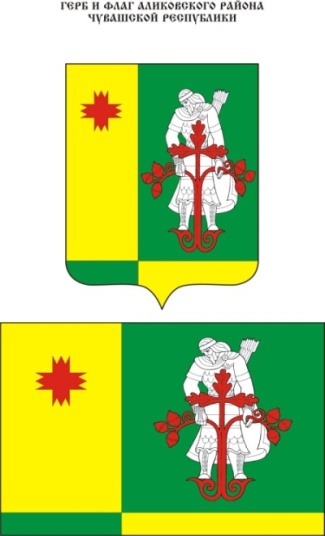 Муниципальная  газета Аликовского   района  Чувашской Республики  ________________________________________________________________Постановление администрации Аликовского района Чувашской Республики от 14.10.2021 г. № 914 «О внесении изменений в постановление администрации Аликовского района Чувашской Республики от 26.12.2018 г. № 1482 «О закреплении администратора доходов бюджета Аликовского района Чувашской Республики на 2019 год»»В соответствии с Бюджетным кодексом Российской Федерации и в целях реализации Решения Собрания депутатов Аликовского района Чувашской Республики от 11 декабря 2020 года № 27 «О бюджете Аликовского района Чувашской Республики на 2021 год и плановый период 2022 и 2023 годов» администрация Аликовского района Чувашской Республики п о с т а н о в л е т:1. Внести в постановление администрации Аликовского района Чувашской Республики от 26.12.2018 г. № 1482 «О закреплении администратора доходов бюджета Аликовского района Чувашской Республики на 2019 год» следующее изменение:1.1. В пункте 1 дополнить код дохода бюджетной классификации и изложить в следующей редакции:Глава администрацииАликовского района                                                                    А.Н. КуликовПостановление администрации Аликовского района Чувашской Республики от 14.10.2021 г. № 915 «О внесении изменений в муниципальную программу Аликовского района Чувашской Республики «Управление муниципальными финансами и муниципальным долгом Аликовского района Чувашской Республики»»В соответствии с Бюджетным кодексом Российской Федерации, постановлением администрации Аликовского района от 11 декабря 2018 г. № 1387 «Об утверждении Порядка разработки и реализации муниципальных программ Аликовского района Чувашской Республики» администрация Аликовского района Чувашской Республики п о с т а н о в л я е т:1. Внести в Муниципальную программу Аликовского района Чувашской Республики «Управление муниципальными финансами и муниципальным долгом Аликовского района Чувашской Республики», утвержденную постановлением администрации Аликовского района от 03 декабря 2018 г.      № 1340 (далее – Муниципальная программа), с изменениями и дополнениями от 26.11.2019 г., 19.12.2019 г., 24.01.2020 г., 31.03.2020 г., 1.09.2020 г., 17.12.2020 г., 26.01.2021 г., 9.08.2021 г. следующие изменения и дополнения:1.1. В паспорте Муниципальной программы слова:заменить словами:1.2. Приложение №1 к Муниципальной программе изложить в новой редакции согласно Приложению №1.1.3 Приложение №2 к Муниципальной программе изложить в новой редакции согласно Приложению №2.1.4 Приложение № 3 к Муниципальной программе изложить в новой редакции согласно Приложению № 3.2. Настоящее постановление подлежит официальному опубликованию (обнародованию) в муниципальной газете Аликовского района «Аликовский Вестник».Глава администрацииАликовского района                                                                               А.Н. Куликов Приложение № 1к постановлению администрации Аликовского района Чувашской Республикиот 14.10.2021 г.    № 915«О внесении изменений в муниципальную программу Аликовского района «Управление муниципальными финансами и муниципальным долгом Аликовского района Чувашской Республики» «Приложение № 1к муниципальной программе Аликовского района Чувашской Республики «Управление муниципальными финансами и муниципальным долгомАликовского района Чувашской Республики»С В Е Д Е Н И Яо целевых индикаторах и показателях муниципальной программы Аликовского района Чувашской Республики «Управление муниципальными финансами и муниципальным долгом Аликовского района Чувашской Республики», подпрограмм муниципальной программы Аликовского района Чувашской Республики и их значенияхПриложение № 2к постановлению администрации Аликовского района Чувашской Республикиот 14.10.2021 г.    № 915 «О внесении изменений в муниципальную программу Аликовского района «Управление муниципальными финансами и муниципальным долгом Аликовского района Чувашской Республики» Приложение № 2 к муниципальной программе Аликовского района Чувашской Республики «Управление муниципальными финансами и муниципальным долгом Аликовского района Чувашской Республики» Ресурсное обеспечение и прогнозная (справочная) оценка расходов 
за счет всех источников финансирования реализации муниципальной программы Аликовского района Чувашской Республики 
«Управление муниципальными финансами и муниципальным долгом Аликовского района Чувашской Республики» Приложение № 3к постановлению администрации Аликовского района Чувашской Республикиот 14.10.2021 г.    № 915 «О внесении изменений в муниципальную программу Аликовского района «Управление муниципальными финансами и муниципальным долгом Аликовского района Чувашской Республики» Приложение № 3к муниципальной программеАликовского района Чувашской Республики «Управление муниципальными финансамии муниципальным долгомАликовского района Чувашской Республики»ПОДПРОГРАММА«СОВЕРШЕНСТВОВАНИЕ БЮДЖЕТНОЙ ПОЛИТИКИ И ЭФФЕКТИВНОЕИСПОЛЬЗОВАНИЕ БЮДЖЕТНОГО ПОТЕНЦИАЛА АЛИКОВСКОГО РАЙОНА ЧУВАШСКОЙ РЕСПУБЛИКИ»МУНИЦИПАЛЬНОЙ ПРОГРАММЫ АЛИКОВСКОГО РАЙОНА ЧУВАШСКОЙ РЕСПУБЛИКИ «УПРАВЛЕНИЕМУНИЦИПАЛЬНЫМИ ФИНАНСАМИ И МУНИЦИПАЛЬНЫМ ДОЛГОМАЛИКОВСКОГО РАЙОНА ЧУВАШСКОЙ РЕСПУБЛИКИ»Паспорт подпрограммыРаздел 1. ПРИОРИТЕТЫ И ЦЕЛИ ПОДПРОГРАММЫ, ОБЩАЯ ХАРАКТЕРИСТИКА УЧАСТИЯ ОРГАНОВ МЕСТНОГО САМОУПРАВЛЕНИЯ АЛИКОВСКОГО РАЙОНА В РЕАЛИЗАЦИИ ПОДПРОГРАММЫПриоритеты муниципальной политики в сфере реализации подпрограммы  «Совершенствование бюджетной политики и эффективное использование бюджетного потенциала Аликовского района Чувашской Республики» (далее – подпрограмма) определены Стратегией социально-экономического развития Аликовского района до 2035 года, постановлением администрации Аликовского района об основных направлениях бюджетной политики Аликовского района на очередной финансовый год и плановый период и основными целями Муниципальной программы.Приоритетами подпрограммы являются проведение взвешенной бюджетной и долговой политики, позволяющей обеспечить в полном объеме финансирование всех принятых расходных обязательств, развитие доходного потенциала Аликовского района, поддержание безопасного уровня долговой нагрузки на бюджет Аликовского района, совершенствование межбюджетных отношений.Целями подпрограммы являются:обеспечение роста бюджетного потенциала Аликовского района и эффективности его использования;повышение экономической самостоятельности и устойчивости бюджетной системы в Аликовском районе.Достижению поставленных в подпрограмме целей способствует решение следующих задач:совершенствование бюджетной политики, создание прочной финансовой основы в рамках бюджетного планирования для социально-экономических преобразований, обеспечения социальных гарантий населению, развития муниципальной инфраструктуры;обеспечение роста собственных доходов бюджета Аликовского района, рациональное использование механизма предоставления налоговых льгот;рационализация структуры расходов и эффективное использование средств бюджета Аликовского района, концентрация бюджетных инвестиций на приоритетных направлениях социально-экономического развития Аликовского района;развитие и совершенствование механизмов финансовой поддержки бюджетов сельских поселений, направленных на повышение их сбалансированности и бюджетной обеспеченности;обеспечение долговой устойчивости Аликовского района на экономически безопасном уровне, проведение ответственной долговой политики, снижение бюджетных рисков, связанных с долговой нагрузкой на бюджет Аликовского района.РАЗДЕЛ 2. ПЕРЕЧЕНЬ И СВЕДЕНИЯ О ЦЕЛЕВЫХ ИНДИКАТОРАХ И ПОКАЗАТЕЛЯХ ПОДПРОГРАММЫ С РАСШИФРОВКОЙ ПЛАНОВЫХ ЗНАЧЕНИЙ ПО ГОДАМ ЕЕ РЕАЛИЗАЦИИСостав целевых индикаторов и показателей подпрограммы определен исходя из необходимости достижения целей и решения задач подпрограммы. Целевыми индикаторами и показателями подпрограммы являются:доля расходов бюджета Аликовского района на осуществление бюджетных инвестиций в объекты капитального строительства, формируемых в рамках программ, в общем объеме бюджетных инвестиций в объекты капитального строительства адресной инвестиционной программы Аликовского района на соответствующий год;темп роста налоговых и неналоговых доходов бюджета Аликовского района (к предыдущему году);отношение количества проведенных комплексных проверок бюджетов сельских поселений к количеству комплексных проверок, предусмотренных планом проведения комплексных проверок бюджетов сельских поселений - получателей межбюджетных трансфертов из бюджета Аликовского района на соответствующий год;отношение фактического объема финансирования расходов бюджета Аликовского района, направленных на выравнивание бюджетной обеспеченности сельских поселений, к их плановому объему на соответствующий год;доля просроченной задолженности по бюджетным кредитам, предоставленным из республиканского бюджета Чувашской Республики, в общем объеме задолженности по бюджетным кредитам, предоставленным из республиканского бюджета Чувашской Республики.В результате реализации мероприятий подпрограммы ожидается достижение к               2036 году следующих целевых индикаторов и показателей:доля расходов бюджета Аликовского района на осуществление бюджетных инвестиций в объекты капитального строительства, формируемых в рамках программ, в общем объеме бюджетных инвестиций в объекты капитального строительства адресной инвестиционной программы Аликовского района на соответствующий год - 100,0 процента в том числе:в 2019 году – 100,0 процента;в 2020 году – 100,0 процента;в 2021 году – 100,0 процента;в 2022 году – 100,0 процента;в 2023 году – 100,0 процента;в 2024 году – 100,0 процента;в 2025 году – 100,0 процента;в 2030 году – 100,0 процента;в 2035 году – 100,0 процентов;темп роста налоговых и неналоговых доходов бюджета Аликовского района (к предыдущему году) – 103,6 процента, в том числе:в 2019 году – 103,7 процента;в 2020 году – 103,0 процента;в 2021 году – 103,5 процента;в 2022 году – 103,2 процента;в 2023 году – 103,0 процента;в 2024 году – 103,2 процента;в 2025 году – 103,6 процента;в 2030 году – 103,6 процента;в 2035 году – 103,6 процентов;отношение количества проведенных комплексных проверок бюджетов сельских поселений к количеству комплексных проверок, предусмотренных планом проведения комплексных проверок бюджетов сельских поселений - получателей межбюджетных трансфертов из бюджета Аликовского района на соответствующий год, - 100,0 процента, в том числе:в 2019 году – 100,0 процента;в 2020 году – 100,0 процента;в 2021 году – 100,0 процента;в 2022 году – 100,0 процента;в 2023 году – 100,0 процента;в 2024 году – 100,0 процента;в 2025 году – 100,0 процента;в 2030 году – 100,0 процента;в 2035 году – 100,0 процентов;отношение фактического объема финансирования расходов бюджета Аликовского района, направленных на выравнивание бюджетной обеспеченности сельских поселений, к их плановому объему на соответствующий год – 100,0 процента, в том числе:в 2019 году – 100,0 процента;в 2020 году – 100,0 процента;в 2021 году – 100,0 процента;в 2022 году – 100,0 процента;в 2023 году – 100,0 процента;в 2024 году – 100,0 процента;в 2025 году – 100,0 процента;в 2030 году – 100,0 процента;в 2035 году – 100,0 процентов;доля просроченной задолженности по бюджетным кредитам, предоставленным из республиканского бюджета Чувашской Республики, в общем объеме задолженности по бюджетным кредитам, предоставленным из республиканского бюджета Чувашской Республики, - 0,0 процента, в том числе:в 2019 году – 0,0 процента;в 2020 году – 0,0 процента;в 2021 году – 0,0 процента;в 2022 году – 0,0 процента;в 2023 году – 0,0 процента;в 2024 году – 0,0 процента;в 2025 году – 0,0 процента;в 2030 году – 0,0 процента;в 2035 году – 0,0 процентов.РАЗДЕЛ 3. ХАРАКТЕРИСТИКИ ОСНОВНЫХ МЕРОПРИЯТИЙ, МЕРОПРИЯТИЙ ПОДПРОГРАММЫ С УКАЗАНИЕМ СРОКОВ И ЭТАПОВ ИХ РЕАЛИЗАЦИИОсновные мероприятия подпрограммы направлены на реализацию поставленных целей и задач подпрограммы и Муниципальной программы в целом. Основные мероприятия подпрограммы подразделяются на отдельные мероприятия, реализация которых позволит обеспечить достижение целевых индикаторов и показателей подпрограммы. Подпрограмма объединяет пять основных мероприятий, которые реализуются без разделения на этапы, так как большинство мероприятий подпрограммы реализуются ежегодно с установленной периодичностью. Основное мероприятие 1. Развитие бюджетного планирования, формирование бюджета Аликовского района на очередной финансовый год и плановый периодМероприятие 1.1. Разработка бюджетных проектировок и направление их органам местного самоуправления Аликовского района.  В рамках данного мероприятия в соответствии с основными направлениями бюджетной и налоговой политики Аликовского района на очередной финансовый год и плановый период, на основании прогноза социально-экономического развития Аликовского района на очередной финансовый год и плановый период предусматривается осуществление финансовым отделом разработки основных характеристик бюджета Аликовского района, а также распределения расходов бюджета Аликовского района на исполнение действующих и принимаемых расходных обязательств на очередной финансовый год и плановый период в соответствии с бюджетной классификацией Российской Федерации.В срок, установленный Порядком составления проекта бюджета Аликовского района на очередной финансовый год и плановый период, утвержденный постановлением администрации Аликовского района от 26 июня 2015 г. № 367 г. (далее - Порядок составления бюджета), осуществляется направление финансовым отделом бюджетных проектировок органам местного самоуправления Аликовского района для распределения между конкретными получателями средств бюджета Аликовского района.Мероприятие 1.2. Резервный фонд Аликовского районаДанным мероприятием при разработке бюджетных проектировок к проекту решения о бюджете Аликовского района на очередной финансовый год и плановый период предусматривается планирование сумм бюджетных ассигнований, направляемых в резервный фонд Аликовского района в целях финансового обеспечения расходов непредвиденного характера (в связи с чрезвычайными ситуациями, катастрофами и т.п.).Расходование средств резервного фонда Аликовского района осуществляется в соответствии с Положением о порядке расходования средств резервного фонда Аликовского района ЧР для предупреждения и ликвидации чрезвычайных ситуаций, утвержденным постановлением администрации Аликовского района от 15 января 2015 года N 25,  на основании решений Собрания депутатов Аликовского района о выделении органам местного самоуправления Аликовского района на осуществление непредвиденных мероприятий.Результатами реализации данного мероприятия являются утверждение объемов резервного фонда Аликовского района решением о бюджете Аликовского района на очередной финансовый год и плановый период, перечисление средств резервного фонда Аликовского района на осуществление расходов непредвиденного характера органам местного самоуправления Аликовского района в суммах, определенных решениями Собрания депутатов Аликовского района.Мероприятие 1.3. Анализ предложений органов местного самоуправления Аликовского района по бюджетным проектировкам и подготовка проекта решения о бюджете Аликовского района на очередной финансовый год и плановый периодДанным мероприятием предусмотрено представление субъектами бюджетного планирования - органами местного самоуправления Аликовского района в финансовый отдел предложений о распределении предельных объемов бюджетного финансирования на очередной финансовый год и плановый период в соответствии с бюджетной классификацией Российской Федерации и между получателями бюджетных средств в срок, установленный Порядком составления бюджета.Мероприятием предусматриваются проведение финансовым отделом анализа предложений органов местного самоуправления Аликовского района по бюджетным проектировкам, осуществление при необходимости согласительных процедур и подготовка проекта решения о бюджете Аликовского района на очередной финансовый год и плановый период, документов и материалов к нему.После проведения согласования проекта решения о бюджете Аликовского района на очередной финансовый год и плановый период с органами местного самоуправления Аликовского района планируется его внесение главой администрации Аликовского района на рассмотрение Собранию депутатов Аликовского района.Мероприятие 1.4. Проведение работы на Собрании депутатов Аликовского района, связанной с рассмотрением проекта решения о бюджете Аликовского района на очередной финансовый год и плановый периодДанным мероприятием предусматривается, что финансовый отдел проводит работу по разъяснению положений указанного проекта решения и участвует в его рассмотрении на Собрании депутатов Аликовского района.При этом в соответствии с решением Собрания депутатов Аликовского района «О регулировании бюджетных правоотношений в Аликовском районе» осуществляется представление проекта решения о бюджете Аликовского района на очередной финансовый год и плановый период на публичных слушаниях, на заседаниях постоянных комиссий Собрания депутатов Аликовского района, на заседания Собрания депутатов Аликовского района, рассмотрение заключений на указанный проект решения Контрольно-счетным органом Аликовского района, поправок к проекту решения, внесенных депутатами Собрания депутатов Аликовского района, участие в рабочих группах и согласительных комиссиях.Результатом реализации данного мероприятия является принятие решения о бюджете Аликовского района на очередной финансовый год и плановый период.Основное мероприятие 2. Повышение доходной базы, уточнение бюджета Аликовского района в ходе его исполнения с учетом поступлений доходов в бюджет Аликовского района.Мероприятие 2.1. Анализ поступлений доходов в бюджет Аликовского района и предоставляемых налоговых льготВ рамках выполнения данного мероприятия предполагаются осуществление ежедневного мониторинга поступлений налоговых и неналоговых доходов в бюджет Аликовского района и проведение аналитических расчетов в части исполнения по доходам бюджета Аликовского района. Результаты проведенного анализа используются при принятии оперативных управленческих решений, связанных с укреплением доходной базы бюджета Аликовского района, планированием и осуществлением расходов бюджета, а также привлечением заемных средств в случае недостаточности собственных доходных источников.Предусматривается также проведение ежемесячного анализа задолженности по местным налогам на основании данных форм статистической налоговой отчетности, утвержденных приказами Федеральной налоговой службы.Будет осуществляться взаимодействие в рамках межведомственных комиссий с крупными экономически и социально значимыми организациями Аликовского района в целях обеспечения своевременного и полного выполнения ими налоговых обязательств. Предполагается также взаимодействие с органами местного самоуправления Аликовского района, проводящими совместно с Управлением Федеральной налоговой службы по Чувашской Республике, правоохранительными органами мониторинг деятельности организаций, находящихся в предбанкротном состоянии, с целью пресечения фактов преднамеренного и фиктивного банкротства.Одним из направлений политики в области повышения доходной базы бюджета Аликовского района будет являться оптимизация существующей системы налоговых льгот.Регулярное проведение анализа эффективности налоговых льгот является одним из важнейших элементов бюджетной политики, поскольку увеличение количества предоставляемых налоговых льгот при отсутствии сведений об их результативности не только может привести к росту выпадающих доходов бюджетной системы, но и дискредитирует саму идею предоставления налоговых льгот. Несмотря на то, что предоставление налоговых льгот напрямую не влечет расходования бюджетных средств, оно снижает доходы бюджета.В связи с этим в рамках данного мероприятия планируется ежегодно проводить анализ эффективности предоставления налоговых льгот по местным налогам, зачисляемым в  консолидированный бюджет Аликовского района, разрабатывать при необходимости предложения по их оптимизации и внесению соответствующих изменений в решение Собрания депутатов Аликовского района «О вопросах налогового регулирования в Аликовском районе, отнесенных законодательством Российской Федерации о налогах и сборах к ведению органов местного самоуправления» и аналогичных нормативных правовых актов сельских поселений.Мероприятие 2.2. Подготовка проектов решений о внесении изменений в решение о бюджете Аликовского района на очередной финансовый год и плановый периодМероприятием предусматривается в ходе исполнения бюджета Аликовского района, с учетом поступлений в текущем году доходов в бюджет, проведение работы по уточнению бюджетных параметров и разработке проектов решений о внесении изменений в решение о бюджете Аликовского района на очередной финансовый год и плановый период.В рамках бюджетного процесса на основании принятых нормативных правовых актов Аликовского района, предложений органов местного самоуправления Аликовского района, с учетом поступления средств из федерального бюджета и республиканского бюджета Чувашской Республики, необходимости соблюдения ограничений, установленных Бюджетным кодексом Российской Федерации, финансовым отделом осуществляется подготовка проекта решения о внесении изменений в решение о бюджете Аликовского района на очередной финансовый год и плановый период и представление на рассмотрение на Собрание депутатов Аликовского района.Финансовый отдел проводит работу по разъяснению положений указанного проекта решения и участвует в его рассмотрении на Собрании депутатов Аликовского района.Результатом реализации данного мероприятия является принятие решения о внесении изменений в решение о бюджете Аликовского района на очередной финансовый год и плановый период.Основное мероприятие 3. Организация исполнения и подготовка отчетов об исполнении бюджета Аликовского района, осуществление внутреннего муниципального финансового контроля за использованием бюджетных средствМероприятие 3.1. Организация исполнения бюджета Аликовского района.Данным мероприятием предусматривается реализация комплекса мер по организации исполнения бюджета Аликовского района, включающего:открытие (закрытие) лицевых счетов для осуществления операций со средствами бюджета Аликовского района;составление и ведение сводной бюджетной росписи бюджета Аликовского района;доведение лимитов бюджетных обязательств (предельных объемов финансирования) до главных распорядителей (распорядителей) и получателей средств бюджета Аликовского района;составление и ведение кассового плана, представляющего собой прогноз кассовых поступлений в бюджет Аликовского района и кассовых выплат из бюджета Аликовского района в текущем финансовом году;кассовое обслуживание исполнения бюджета Аликовского района, обеспечение исполнения бюджетных обязательств.В соответствии с решением Собрания депутатов Аликовского района «О регулировании бюджетных правоотношений в Аликовском районе» исполнение бюджета Аликовского района по расходам и источникам финансирования дефицита бюджета осуществляется в соответствии со сводной бюджетной росписью бюджета Аликовского района в порядке, установленном финансовым отделом.Организация исполнения бюджета Аликовского района осуществляется в соответствии Порядком исполнения бюджета Аликовского района и бюджетов сельских поселений по расходам и источникам финансирования дефицита бюджета Аликовского района и бюджетов сельских поселений, утвержденным приказом финансового отдела от 31 декабря 2014 г. № 78. В случае изменений бюджетного законодательства Российской Федерации в указанный порядок будут вноситься соответствующие изменения.Мероприятие 3.2. Прочие выплаты по обязательствам Аликовского районаВ рамках данного мероприятия предусматривается реализация мер по исполнению судебных актов по искам к Аликовскому району, предусматривающих обращение взыскания на средства бюджета Аликовского района, в том числе по искам о возмещении вреда, причиненного гражданину или юридическому лицу в результате незаконных действий (бездействия) органов местного самоуправления Аликовского района либо должностных лиц этих органов, по искам по денежным обязательствам казенных учреждений Аликовского района.Исполнение судебных актов по обращению взыскания на средства бюджета Аликовского района будет осуществляться в соответствии с порядком, установленным статьями 242.1, 242.2 и 242.4 Бюджетного кодекса Российской Федерации.Результатом реализации данного мероприятия является перечисление средств бюджета Аликовского района для исполнения принятых судебных актов по подлежащим удовлетворению искам о взыскании денежных средств за счет казны Аликовского района.Мероприятие 3.3. Составление и представление бюджетной отчетности Аликовского районаВ рамках выполнения данного мероприятия предусматриваются составление и представление бюджетной отчетности Аликовского района финансовым отделом на Собрание депутатов Аликовского района.В соответствии со статьей 69 решения Собрания депутатов Аликовского района «О регулировании бюджетных правоотношений в Аликовском районе» отчет об исполнении бюджета Аликовского района за первый квартал, полугодие и девять месяцев текущего финансового года утверждается администрацией Аликовского района и направляется Собранию депутатов Аликовского района и Контрольно-счетному органу Аликовского района. Годовой отчет об исполнении бюджета Аликовского района подлежит рассмотрению Собранием депутатов района и утверждению решением Собрания депутатов Аликовского района.Мероприятием планируется подготовка проекта решения об исполнении бюджета Аликовского района за отчетный финансовый год, иных документов, предусмотренных статьей 72 решения Собрания депутатов Аликовского района «О регулировании бюджетных правоотношений в Аликовском районе», представление их на рассмотрение Собранию депутатов Аликовского района.В рамках рассмотрения годового отчета об исполнении бюджета Аликовского района Собранием депутатов Аликовского района планируются участие в публичных слушаниях, работе комиссий Собрания депутатов Аликовского района, представление доклада об исполнении бюджета Аликовского района на заседании Собрания депутатов Аликовского района.В целях обеспечения прозрачности и доступности информации об исполнении бюджета Аликовского района сведения об исполнении бюджета Аликовского района предполагается ежеквартально размещать на официальном сайте Аликовского района на Портале органов власти Чувашской Республики в информационно-телекоммуникационной сети «Интернет».Кроме того, в сроки, установленные Министерством финансов Чувашской Республики, предусматриваются подготовка и направление в Министерство финансов Чувашской Республики ежемесячного отчета об исполнении консолидированного бюджета Аликовского района.Мероприятие 3.4. Осуществление внутреннего муниципального финансового контроля за использованием средств бюджета Аликовского района.В целях обеспечения эффективного использования бюджетных средств данным мероприятием предусматриваются осуществление финансового контроля за использованием средств бюджета Аликовского района финансовым отделом, а также принятие организационных мер, направленных на усиление финансового контроля главными распорядителями бюджетных средств за подведомственными им получателями бюджетных средств, главными администраторами доходов и главными администраторами источников финансирования дефицита бюджета.Предусматривается ежегодное утверждение финансовым отделом плана контрольных проверок исполнения бюджета Аликовского района на очередной финансовый год, осуществление в соответствии с ним контрольных мероприятий, подготовка актов по результатам проведенных проверок, принятие мер административного воздействия, предусмотренных законодательством Российской Федерации, при выявлении фактов нецелевого использования бюджетных средств, а также мер по возврату в  бюджет Аликовского района сумм средств, использованных не по целевому назначению. В процессе осуществления финансового контроля будут осуществляться взаимодействие с другими органами местного самоуправления Аликовского района - главными распорядителями средств бюджета Аликовского района, координация их работы и привлечение при необходимости к осуществлению комплексных проверок использования бюджетных средств получателями бюджетных средств.Результатом реализации данного мероприятия является усиление финансового контроля за исполнением бюджета Аликовского района, повышение эффективности использования бюджетных средств.Основное мероприятие 4. Осуществление мер финансовой поддержки бюджетов сельских поселений, направленных на обеспечение их сбалансированности и повышение уровня бюджетной обеспеченностиВ рамках данного мероприятия планируется реализация мер финансовой поддержки бюджетов сельских поселений в целях повышения уровня их сбалансированности и бюджетной обеспеченности, укрепления финансовой базы для исполнения расходных обязательств органами местного самоуправления и устойчивого социально-экономического развития сельских поселений Аликовского района.Мероприятие 4.1. Дотации на выравнивание бюджетной обеспеченности сельских поселений.Данным мероприятием предусматривается при формировании проекта решения о бюджете Аликовского района на очередной финансовый год и плановый период проведение аналитических расчетов общего объема дотаций из бюджета Аликовского района на выравнивание бюджетной обеспеченности сельских поселений, а также расчетов их распределения между сельскими поселениями.Расчет дотаций на выравнивание бюджетной обеспеченности сельских поселений осуществляется на основе оценки доходного потенциала и расходных потребностей бюджетов сельских поселений в соответствии с методикой, установленной статьей 11 решения Собрания депутатов Аликовского района «О регулировании бюджетных правоотношений в Аликовском районе».Результатами реализации данного мероприятия являются утверждение распределения дотаций на выравнивание бюджетной обеспеченности сельских поселений решением о бюджете Аликовского района на очередной финансовый год и плановый период, их перечисление в бюджеты сельских поселений.Мероприятие 4.2. Дотации на поддержку мер по обеспечению сбалансированности бюджетовМероприятием предусматривается в рамках формирования проекта решения о бюджете Аликовского района на очередной финансовый год и плановый период проведение аналитических расчетов общего объема дотаций бюджета Аликовского района на поддержку мер по обеспечению сбалансированности бюджетов сельских поселений, а также расчетов их распределения между сельскими поселениями.Расчет дотаций на поддержку мер по обеспечению сбалансированности бюджетов сельских поселений осуществляется на основе оценки объема расходных потребностей бюджетов сельских поселений, не покрытых собственными доходами, в соответствии со статьей 12 решения Собрания депутатов Аликовского района «О регулировании бюджетных правоотношений в Аликовском районе».В результате реализации данного мероприятия решением о бюджете Аликовского района на очередной финансовый год и плановый период утверждаются объем и распределение дотаций на поддержку мер по обеспечению сбалансированности бюджетов сельских поселений, осуществляется их перечисление в бюджеты сельских поселений.Мероприятие 4.3. Осуществление первичного воинского учета на территориях, где отсутствуют военные комиссариаты, за счет субвенции, предоставляемой из федерального бюджетаВ соответствии со статьей 1 Закона Чувашской Республики «О наделении органов местного самоуправления в Чувашской Республике отдельными государственными полномочиями» органы местного самоуправления Аликовского района наделены на неограниченный срок государственными полномочиями Чувашской Республики по расчету и предоставлению субвенций бюджетам поселений на осуществление делегированных федеральных полномочий по первичному воинскому учету граждан на территориях, где отсутствуют военные комиссариаты.Данным мероприятием предусматривается при формировании проекта решения о бюджете Аликовского района на очередной финансовый год и плановый период осуществлять аналитические расчеты распределения объема субвенций на осуществление первичного воинского учета граждан, предоставляемых бюджетам сельских поселений, в соответствии с порядком, установленным статьей 9 указанного Закона Чувашской Республики.В результате выполнения данного мероприятия решением о бюджете Аликовского района на очередной финансовый год и плановый период утверждаются объемы субвенций, предоставляемых в соответствующем периоде бюджетам сельских поселений на осуществление делегированных федеральных полномочий по первичному воинскому учету граждан на территориях, где отсутствуют военные комиссариаты, субвенции будут перечисляться в бюджеты сельских поселений.Мероприятие 4.4. Реализация вопросов местного значения в сфере образования, физической культуры и спортаМероприятие включает в себя организацию предоставления общедоступного и бесплатного дошкольного, начального общего, основного общего, среднего общего образования по основным общеобразовательным программам в муниципальных образовательных организациях Аликовского района (за исключением полномочий по финансовому обеспечению реализации основных общеобразовательных программ в соответствии с федеральными государственными образовательными стандартами), организация предоставления дополнительного образования детей в муниципальных образовательных организациях Аликовского района (за исключением дополнительного образования детей, финансовое обеспечение которого осуществляется органами государственной власти Чувашской Республики), создание условий для осуществления присмотра и ухода за детьми, содержания детей в муниципальных образовательных организациях Аликовского района, а также осуществление в пределах своих полномочий мероприятий по обеспечению организации отдыха детей в каникулярное время, включая мероприятия по обеспечению безопасности их жизни и здоровья, а также обеспечение условий для развития на территории Аликовского района физической культуры и массового спорта, организацию проведения официальных физкультурных мероприятий, физкультурно-оздоровительных мероприятий и спортивных мероприятий, а также на возмещение ранее произведенных указанных расходов в 2020 году.Мероприятие 4.5. Поощрение муниципальных районов, сельских поселений за содействие достижению значений (уровней) показателей для оценки эффективности деятельности высших должностных лиц (руководителей высших исполнительных органов государственной власти) субъектов Российской Федерации и деятельности органов исполнительной власти субъектов Российской Федерации за счет средств межбюджетных трансфертов, предоставляемых из федерального бюджета в форме дотаций (грантов).Данным мероприятием предусматривается оценка эффективности деятельности органов местного самоуправления Аликовского района. При оценке деятельности органов местного самоуправления Аликовского района будут учитываться такие показатели, как уровень бедности, продолжительность жизни, прирост населения, доступность жилья, качество окружающей среды, производительность труда.В рамках данного мероприятия предусматривается предоставление иных межбюджетных трансфертов из бюджета Аликовского района бюджетам сельских поселений на поощрение муниципальных управленческих команд за содействие достижению значений (уровней) показателей для оценки эффективности деятельности высших должностных лиц (руководителей высших исполнительных органов государственной власти) субъектов Российской Федерации и деятельности органов исполнитель-ной власти субъектов Российской Федерации за счет средств межбюджетных трансфертов, предоставляемых из федерального бюджета за достижение показателей деятельности органов исполнительной власти субъектов Российской Федерации.При этом под муниципальными управленческими командами понимается группа должностных лиц, замещающих муниципальные должности или должности муниципальной службы, деятельность которых в соответствии с решением главы Чувашской Республики способствовала достижению субъектом Российской Федерации значений (уровней) показателей эффективности деятельности.Порядок предоставления иных межбюджетных трансфертов бюджетам сельских поселений за содействие достижению значений (уровней) показателей для оценки эффективности деятельности высших должностных лиц (руководителей высших исполнительных органов государственной власти) субъектов Российской Федерации и деятельности органов исполнительной власти субъектов Российской Федерации на цели поощрения муниципальных управленческих команд в 2021 году утверждаются решением Собрания депутатов Аликовского района Чувашской Республики.Источником предоставления иных межбюджетных трансфертов бюджетам сельских поселений являются межбюджетные трансферты бюджетам субъектов Российской Федерации за достижение показателей деятельности органов исполнительной власти субъектов Российской Федерации, предоставляемые из республиканского бюджета Чувашской Республики бюджету Аликовского района.Мероприятие 4.6. Данным мероприятием предусматривается предоставление субсидий муниципальным учреждениям Аликовского района на оплату труда работников бюджетной сферы и начисления на выплаты по оплате труда, оплату коммунальных услуг и уплату налогов муниципальными учреждениями, на погашение кредиторской задолженности, а также на возмещение ранее произведенных указанных расходов в 2020 году.Мероприятие 4.7. Реализация вопросов местного значения в сфере образования, культуры, физической культуры и спорта.В рамках данного мероприятия предусматривается предоставление субсидий муниципальным учреждениям Аликовского района на реализацию вопросов местного значения в сфере образования, культуры, физической культуры и спорта.Субсидии предоставляются на реализацию муниципальными районами (городскими округами) расходных обязательств на содержание муниципальных бюджетных и автономных учреждений в сфере образования, культуры, физической культуры и спорта (за исключением расходов на капитальные вложения в объекты муниципальной собственности).Основное мероприятие 5. Реализация мер по оптимизации муниципального долга Аликовского района и своевременному исполнению долговых обязательствДанным мероприятием предусмотрено осуществление в рамках бюджетного планирования комплекса мер, направленных на оптимизацию муниципального долга Аликовского района, формирование устойчивой тенденции снижения долговой нагрузки на бюджет Аликовского района. Вместе с тем планируется обеспечить безусловное исполнение принятых Аликовским районом долговых обязательств, не допускать возникновения просроченной задолженности по ним.Мероприятие 5.1. Анализ объема и структуры муниципального долга Аликовского района и осуществление мер по его оптимизацииВ соответствии с Бюджетным кодексом Российской Федерации и решением Собрания депутатов Аликовского района «О регулировании бюджетных правоотношений в Аликовском районе» при реализации данного мероприятия в рамках бюджетного процесса предусматривается разработка проектов программы муниципальных внутренних заимствований Аликовского района на очередной финансовый год и плановый период и программы муниципальных гарантий Аликовского района в валюте Российской Федерации на очередной финансовый год и плановый период. Процесс планирования прямых и условных долговых обязательств Аликовского района включает:проведение анализа объема и структуры муниципального долга Аликовского района, возможных направлений его оптимизации;планирование бюджетных ассигнований, необходимых для погашения действующих долговых обязательств;планирование объемов привлечения новых долговых обязательств.При планировании объемов привлечения новых долговых обязательств в обязательном порядке учитываются ограничения, установленные Бюджетным кодексом Российской Федерации, по предельному объему заимствований, верхнему пределу и предельному объему муниципального долга, расходам на его обслуживание.В качестве исходной информации для планирования долговых обязательств Аликовского района принимаются:прогноз основных макроэкономических показателей развития Аликовского района;прогноз поступлений доходов в бюджет Аликовского района, в том числе прогноз поступлений от продажи акций и иных форм участия в капитале, находящихся в муниципальной собственности Аликовского района;прогнозируемая потребность в расходах бюджета Аликовского района, в том числе потребность в бюджетных инвестициях;сведения о действующих долговых обязательствах, сроках и объемах их погашения.На основе указанной информации на очередной финансовый год и плановый период вырабатывается стратегия заимствований, определяются объемы привлечения новых долговых обязательств с учетом влияния долговой нагрузки на бюджет, предельный объем предоставляемых муниципальных гарантий Аликовского района, планируемая структура муниципального долга Аликовского района.В результате реализации мероприятия формируются проекты:программы муниципальных внутренних заимствований Аликовского района на очередной финансовый год и плановый период;программы муниципальных гарантий Аликовского района в валюте Российской Федерации на очередной финансовый год и плановый период.Мероприятие 5.2. Ведение муниципальной долговой книги Аликовского района.В рамках выполнения данного мероприятия предусматривается обеспечение учета и регистрации всех долговых обязательств Аликовского района в муниципальной долговой книге Аликовского района.Реализация данного мероприятия направлена на формирование актуальной информационной базы о принятых долговых обязательствах и их исполнении, необходимой для принятия оперативных управленческих решений по управлению муниципальным долгом Аликовского района и обеспечению своевременного исполнения долговых обязательств Аликовского района.В соответствии со статьей 32 решения Собрания депутатов Аликовского района «О регулировании бюджетных правоотношений в Аликовском районе» муниципальную долговую книгу Аликовского района ведет финансовый отдел в порядке, установленном нормативным правовым актом Аликовского района.Ведение Муниципальной долговой книги Аликовского района осуществляется в соответствии с постановлением главы администрации Аликовского района от 12.04.2005 N 119 “Об утверждении Концепции управления муниципальным долгом и о долговой политике Аликовского района“.В Муниципальной долговой книге Аликовского района обеспечивается учет долговых обязательств Аликовского района по:муниципальным ценным бумагам Аликовского района;бюджетным кредитам, привлеченным в бюджет Аликовского района от других бюджетов бюджетной системы Российской Федерации;кредитам, полученным Аликовского района от кредитных организаций, международных финансовых организаций;муниципальным гарантиям Аликовского района.Информация о долговых обязательствах Аликовского района вносится в Муниципальную долговую книгу Аликовского района в срок, не превышающий пяти рабочих дней с момента возникновения соответствующего обязательства. Муниципальная долговая книга Аликовского района формируется в электронном виде в режиме реального времени, ежемесячно по состоянию на отчетную дату (на 00 часов 1 числа месяца, следующего за отчетным) выводится на бумажный носитель и подписывается руководителем и главным бухгалтером финансового отдела.Мероприятие 5.3. Погашение муниципального долга Аликовского районаВыполнение данного мероприятия направлено на осуществление всех платежей, связанных с погашением долговых обязательств Аликовского района, строго в соответствии с принятыми обязательствами и графиками платежей, предусмотренными соответствующими договорами (соглашениями).Реализация мероприятия включает обеспечение своевременного погашения:муниципальных облигаций Аликовского района в даты, установленные решениями об эмиссии соответствующих выпусков облигаций;бюджетных кредитов, привлеченных из республиканского бюджета Чувашской Республики;кредитов, привлеченных в кредитных организациях.Погашение основного долга по долговым обязательствам Аликовского района производится за счет источников финансирования дефицита бюджета Аликовского района. Результатом реализации данного мероприятия является своевременное осуществление платежей в счет погашения муниципального долга Аликовского района.Мероприятие 5.4. Процентные платежи по муниципальному долгу Аликовского района.Данным мероприятием предусматривается обеспечение выплаты процентных платежей по долговым обязательствам Аликовского района в сроки, установленные заключенными договорами (соглашениями).Реализация мероприятия предполагает своевременную уплату:купонного дохода по муниципальным облигациям Аликовского района в даты, установленные решениями об эмиссии соответствующих выпусков облигаций;процентов по бюджетным кредитам, привлеченным из республиканского бюджета Чувашской Республики;процентов по кредитам, привлеченным в кредитных организациях.Результатом выполнения данного мероприятия является своевременное перечисление средств бюджета Аликовского района в счет уплаты процентных платежей по долговым обязательствам Аликовского района.Мероприятие 5.5. Выполнение обязательств по выплате агентских комиссий и вознагражденияВ рамках данного мероприятия планируется обеспечение своевременной выплаты агентских комиссий и вознаграждения по долговым обязательствам Аликовского района.Мероприятие включает осуществление расходов на комиссионное вознаграждение уполномоченному агенту за размещение выпуска муниципальных облигаций Аликовского района, вознаграждение бирже за допуск муниципальных облигаций Аликовского района к размещению, включение данных облигаций в котировальный список и их поддержание в котировальном списке, вознаграждение за услуги депозитария по хранению и обслуживанию выпуска муниципальных облигаций Аликовского района и другие комиссионные расходы согласно заключенным договорам (соглашениям).Результатом реализации мероприятия является своевременное перечисление средств бюджета Аликовского района в счет выплаты агентских комиссий и вознаграждения по долговым обязательствам Аликовского района.Мероприятие 5.6. Муниципальные гарантии Аликовского районаДанное мероприятие предусматривает реализацию мер по финансовому обеспечению возможного исполнения муниципальных гарантий Аликовского района за счет бюджетных средств.По обязательствам, связанным с предоставлением муниципальных гарантий Аликовского района, осуществляется мониторинг хода исполнения обязательств принципалом (получателем муниципальной гарантии). В случае неисполнения им своих обязательств при предъявлении кредитором требований к гаранту в соответствии с условиями заключенного договора о предоставлении муниципальной гарантии Аликовского района исполнение гарантии осуществляется за счет средств бюджета Аликовского района. При предоставлении гарантии с правом регрессного требования в случае исполнения гарантии за счет бюджетных средств к принципалу предъявляются требования об уплате соответствующей суммы в бюджет Аликовского района.Исполнение муниципальной гарантии Аликовского района в случае неисполнения обязательств принципалом осуществляется за счет расходов бюджета Аликовского района при предоставлении гарантии без права регрессного требования и за счет источников финансирования дефицита бюджета Аликовского района при предоставлении гарантии с правом регрессного требования.Результатом реализации данного мероприятия является исполнение обязательств перед кредитором по предоставленной муниципальной гарантии Аликовского района.Подпрограмма реализуется в период с 2019 по 2035 год в три этапа:1 этап – 2019 - 2025 годы;2 этап – 2026-2030 годы;3 этап – 2031-2035 годы.РАЗДЕЛ 4. ОБОСНОВАНИЕ ОБЪЕМА ФИНАНСОВЫХ РЕСУРСОВ,НЕОБХОДИМЫХ ДЛЯ РЕАЛИЗАЦИИ ПОДПРОГРАММЫ (С РАСШИФРОВКОЙ ПО ИСТОЧНИКАМ ФИНАНСИРОВАНИЯ, ПО ЭТАПАМ И ГОДАМ РЕАЛИЗАЦИИ ПОДПРОГРАММЫ)Расходы подпрограммы формируются за счет средств федерального бюджета, республиканского бюджета Чувашской Республики, бюджета Аликовского района и бюджетов сельских поселений.Общий объем финансирования мероприятий подпрограммы в 2019 - 2035 годах составит 323570,4 тыс. рублей, в том числе за счет средств:федерального бюджета -   32203,2 тыс. рублей;республиканского бюджета Чувашской Республики – 282733,1 тыс. рублей;бюджета Аликовского района – 7816,5 тыс. рублей;бюджетов сельских поселений – 817,6 тыс. рублей.Прогнозируемый объем финансирования подпрограммы на 1 этапе составит 137511,4 тыс. рублей, в том числе:в 2019 году – 31398,9 тыс. рублей;в 2020 году – 28344,0 тыс. рублей;в 2021 году – 44665,5 тыс. рублей;в 2022 году – 22510,2 тыс. рублей;в 2023 году – 21504,6 тыс. рублей;в 2024 году – 14595,6 тыс. рублей;в 2025 году – 14595,6 тыс. рублей;из них средства:федерального бюджета –11616,8 тыс. рублей (10,5 процента), в том числе:в 2019 году – 3215,5 тыс. рублей;в 2020 году – 1785,3 тыс. рублей;в 2021 году – 3701,4 тыс. рублей;в 2022 году – 1584,0 тыс. рублей;в 2023 году -  1655,0 тыс. рублей;в 2024 году – 1688,5 тыс. рублей;в 2025 году – 1688,5 тыс. рублей;республиканского бюджета Чувашской Республики – 120062,8 тыс. рублей (84,5 процента), в том числе:в 2019 году – 23225,6 тыс. рублей;в 2020 году – 25428,6 тыс. рублей;в 2021 году – 44665,5 тыс. рублей;в 2022 году – 20739,2 тыс. рублей;в 2023 году – 19707,6 тыс. рублей;в 2024 году – 12765,1 тыс. рублей;в 2025 году – 12765,1 тыс. рублей;бюджета Аликовского района – 6766,5 тыс. рублей (4,8 процента), в том числе:в 2019 году – 4927,6 тыс. рублей;в 2020 году – 1096,7 тыс. рублей;в 2021 году – 322,2 тыс. рублей;в 2022 году – 105,0 тыс. рублей;в 2023 году – 105,0 тыс. рублей;в 2024 году – 105,0 тыс. рублей;в 2025 году – 105,0 тыс. рублей;бюджетов сельских поселений – 246,8 тыс. рублей (0,2 процента), в том числе:в 2019 году – 30,2 тыс. рублей;в 2020 году – 33,4 тыс. рублей;в 2021 году – 191,0 тыс. рублей;в 2022 году – 82,0 тыс. рублей;в 2023 году – 37,0 тыс. рублей;в 2024 году – 37,0 тыс. рублей;в 2025 году – 37,0 тыс. рублей.На 2 этапе в 2026 - 2030 годах объем финансирования подпрограммы составит 72978,0 тыс. рублей, из них средства:федерального бюджета – 8442,5 тыс. рублей (11,0 процента);республиканского бюджета Чувашской Республики – 63825,5 тыс. рублей (88,0 процента);бюджета Аликовского района – 525,0 тыс. рублей (0,7 процента);бюджетов сельских поселений- 185,0 тыс. рублей (0,3 процента).На 3 этапе в 2031 – 2035 годах объем финансирования подпрограммы составит 72978,0 тыс. рублей, из них средства:федерального бюджета – 8442,5 тыс. рублей (11,0 процента);республиканского бюджета Чувашской Республики – 63825,5 тыс. рублей (88,0 процента);бюджета Аликовского района – 525,0 тыс. рублей (0,7 процента);бюджетов сельских поселений- 185,0 тыс. рублей (0,3 процента).Объемы финансирования подпрограммы ежегодно будут уточняться исходя из возможностей федерального бюджета, республиканского бюджета Чувашской Республики, бюджета Аликовского района и бюджетов сельских поселений на соответствующий период.Ресурсное обеспечение реализации подпрограммы за счет всех источников финансирования приведено в приложении к настоящей подпрограмме.Приложение к подпрограмме «Совершенствование бюджетной политики и эффективноеиспользование бюджетного потенциала Аликовского района ЧувашскойРеспублики» муниципальной программы Аликовского района Чувашской Республики «Управление муниципальными финансами и муниципальным долгом Аликовского района»Ресурсное обеспечение 
реализации подпрограммы «Совершенствование бюджетной политики и эффективное использование бюджетного потенциала 
Аликовского района Чувашской Республики» муниципальной программы  Аликовского района Чувашской Республики «Управление муниципальными финансами  и муниципальным долгом Аликовского района Чувашской Республики»за счет всех источников финансированияПостановление администрации Аликовского района Чувашской Республики от 15.10.2021 г. № 919 «О наблюдательном Совете Муниципального автономного учреждения дополнительного образования "Аликовская детская школа искусств" Аликовского района Чувашской Республики»В соответствии с Федеральным законом от 3 ноября 2006 года № 174-ФЗ «Об автономных учреждениях» и Уставом Муниципального автономного учреждения дополнительного образования "Аликовская детская школа искусств" Аликовского района Чувашской Республики, администрация Аликовского района Чувашской Республики п о с т а н о в л я е т:1. Утвердить Наблюдательный совет Муниципального автономного учреждения дополнительного образования "Аликовская детская школа искусств" Аликовского района Чувашской Республики в следующем составе:Павлов П.П. - заместитель главы администрации района по социальным вопросам - начальник отдела образования, социального развития, молодежной политики и спорта администрации Аликовского района;Кротов В.В. –начальник финансового отдела администрации Аликовского района;Громова О.К – заместитель директора МАУ ДО "Аликовская ДШИ" (по согласованию);Петрова О.Н. – председатель родительского комитета Муниципального автономного учреждения дополнительного образования "Аликовская детская школа искусств" Аликовского района Чувашской Республики (по согласованию).2. Признать утратившим силу постановление администрации Аликовского района Чувашской Республики от 03.04.2021 г. № 443 «О наблюдательном Совете Муниципального автономного учреждения дополнительного образования "Аликовская детская школа искусств" Аликовского района Чувашской Республики».Глава администрацииАликовского района                                                                       А.Н. КуликовПостановление администрации Аликовского района Чувашской Республики от 15.10.2021 г. № 923 «Об изменении вида разрешенного использования земельного участка»В соответствии со статьей 8 Земельного кодекса Российской Федерации от 25 октября 2001 г. № 136-ФЗ, статьей 39 Градостроительного кодекса Российской Федерации от 29 декабря 2004 г. № 190-ФЗ, администрация Аликовского района Чувашской Республики п о с т а н о в л я е т:   Изменить вид разрешенного использования земельного участка, с кадастровым номером 21:07:000000:2981, расположенного по адресу: Чувашская Республика - Чувашия, р-н Аликовский, с/пос Шумшевашское,  категорией земли: «земли промышленности, энергетики, транспорта, связи, радиовещания, телевидения, информатики, земли для обеспечения космической деятельности, земли обороны, безопасности и земли иного специального назначения»,  общей площадью 1312 кв.м. с вида разрешенного использования «сельскохозяйственное использование» на вид разрешенного использования «автомобильный транспорт».Контроль за исполнением настоящего постановления возложить на отдел экономики, земельных и имущественных отношений администрации Аликовского района.Настоящее постановление подлежит официальному опубликованию и размещению на официальном сайте администрации Аликовского района.Глава администрацииАликовского района                                                                               А.Н. КуликовПостановление администрации Аликовского района Чувашской Республики от 15.10.2021 г. № 924 «Об изменении вида разрешенного использования земельного участка»В соответствии со статьей 8 Земельного кодекса Российской Федерации от 25 октября 2001 г. № 136-ФЗ, статьей 39 Градостроительного кодекса Российской Федерации от 29 декабря 2004 г. № 190-ФЗ, администрация Аликовского района Чувашской Республики п о с т а н о в л я е т:   Изменить вид разрешенного использования земельного участка, с кадастровым номером 21:07:040801:258, расположенного по адресу: Чувашская Республика - Чувашия, р-н Аликовский, с/пос Шумшевашское, категорией земли: «земли промышленности, энергетики, транспорта, связи, радиовещания, телевидения, информатики, земли для обеспечения космической деятельности, земли обороны, безопасности и земли иного специального назначения»,  общей площадью 22600 кв.м. с вида разрешенного использования «для сельскохозяйственного производства» на вид разрешенного использования «автомобильный транспорт».Контроль за исполнением настоящего постановления возложить на отдел экономики, земельных и имущественных отношений администрации Аликовского района.Настоящее постановление подлежит официальному опубликованию и размещению на официальном сайте администрации Аликовского района.Глава администрацииАликовского района                                                                               А.Н. КуликовПостановление администрации Аликовского района Чувашской Республики от 18.10.2021 г. № 929 «Об установлении режима работы образовательных учреждений, осуществляющих образовательную деятельность по образовательным программам дошкольного образования»В соответствии с Федеральным законом от 29 декабря 2012 года №273-ФЗ «Об образовании в Российской Федерации», в целях эффективной организации образовательного процесса, обеспечения безопасных условий нахождения детей и труда работников дошкольного образования, сохранения единого образовательного пространства администрация Аликовского района Чувашской Республики п о с т а н о в л я е т:   Установить режим работы в образовательных учреждениях, осуществляющих образовательную деятельность по образовательным программам дошкольного образования:- в муниципальных дошкольных образовательных учреждений-10 часов;-в дошкольных группах муниципальных общеобразовательных учреждений -  9 часов.Признать утратившим силу постановление администрации Аликовского района Чувашской Республики от 21.12.2007 г. №163 «Об изменении режима дошкольных образовательных учреждений».Настоящее постановление подлежит опубликованию (обнародованию) в муниципальной газете Аликовского района «Аликовский вестник» и распространяется на правоотношения, возникшие с 1 октября 2021г.Контроль за исполнением настоящего постановления возложить на заместителя главы администрации района по социальным вопросам-начальника отдела образования, социального развития, опеки и попечительства, молодежной политики, культуры и спорта администрации Аликовского района Павлова П.П.Глава администрацииАликовского района                                                                               А.Н. КуликовПостановление администрации Аликовского района Чувашской Республики от 19.10.2021 г. № 933 «Об отмене аукциона в электронной форме по продаже муниципального имущества Аликовского района Чувашской Республики»В соответствии с Федеральным законом от 21.12.2001 г. N 178-ФЗ "О приватизации государственного и муниципального имущества", Федеральным законом от 26.07.2006 г. № 135-ФЗ "О защите конкуренции" администрация Аликовского района Чувашской Республики  п о с т а н о в л я е т:  1. Отменить аукцион в электронной форме, открытый по составу участников и по форме подачи предложений о цене имущества:1.1. Лот № 1-муниципальное имущество Аликовского района Чувашской Республики-здание–нежилое, производственно-технологический комплекс- двухэтажное кирпичное здание (литера Б), закрытая трансформаторная подстанция ТП 400/0,4 10 КВ № 6 «Милиция» (Литера I), с кадастровым номером- 21:07:000000:1512, общей площадью 21,6 кв.м., с земельным участком общей площадью 31 кв.м., категория земель-земли населенных пунктов, с видом разрешенного использования «для содержания и эксплуатации зданий и сооружений», с кадастровым номером 21:07:142107:152, расположенное по адресу: Чувашская Республика, Аликовский район, с.Аликово, ул.Советская, д.19 «а». Начальная цена продажи–254 172,70 (Двести пятьдесят четыре тысячи сто семьдесят два) рубля 70 коп. (с учетом налога на добавленную стоимость).1.2. Лот № 2-муниципальное имущество Аликовского района Чувашской Республики-здание–нежилое, производственно-технологический комплекс- двухэтажное кирпичное здание (литера Б), закрытая трансформаторная подстанция ТП 400/04 10 КВ № 5 «Плодокомбинат» (Литера I) с кадастровым номером- 21:07:142117:85, общей площадью 36,6 кв.м., с земельным участком общей площадью 65 кв.м., категория земель-земли населенных пунктов, с видом разрешенного использования-«для содержания зданий и сооружений», с  кадастровым номером 21:07:142120:57, расположенное по адресу: Чувашская Республика, Аликовский район, с.Аликово, ул.Пушкина, д.16, корп. 1.  Начальная цена продажи–475 511,54 (Четыреста семьдесят пять тысяч пятьсот одиннадцать) рублей 54 коп. (с учетом налога на добавленную стоимость).1.3. Лот № 3-муниципальное имущество Аликовского района Чувашской Республики-здание–нежилое, производственно-технологический комплекс- двухэтажное кирпичное здание (литера Б), закрытая трансформаторная подстанция ТП 400/04 10 КВ № 6а «Школа» (Литера I) с кадастровым номером- 21:07:000000:1509, общей площадью 42,2 кв.м., с земельным участком общей площадью 38 кв.м., категория земель-земли населенных пунктов, с видом разрешенного использования-«для содержания зданий и сооружений», с кадастровым номером 21:07:142110:41, расположенное по адресу: Чувашская Республика, Аликовский район,  с.Аликово,  ул.Советская,  д.15«а».  Начальная  цена продажи–363 885,08 (Триста шестьдесят три тысячи восемьсот восемьдесят пять) рублей 08 коп. (с учетом налога на добавленную стоимость).1.4. Лот № 4-муниципальное имущество Аликовского района Чувашской Республики-здание–нежилое, ЗТП (закрытая трансформаторная подстанция), общей площадью 27 кв.м., с кадастровым номером-21:07:090103:80, с земельным участком общей площадью 26 кв.м., категория земель-земли населенных пунктов, разрешенное использование–«коммунальное обслуживание», с кадастровым номером 21:07:090103:75, расположенное по адресу: Чувашская Республика, Аликовский район, с.Раскильдино, ул.Ленина, д.2В. Начальная цена продажи–136 397,49 (Сто тридцать шесть тысяч триста девяносто семь) рублей 49 коп. (с учетом налога на добавленную стоимость).1.5. Лот № 5-муниципальное имущество Аликовского района Чувашской Республики-объект недвижимого имущества: сооружение ВЛ-0,4 от ЗТП 10/0,4 кВ   № 316 «Больница» для электроснабжения жилых домов и юридических объектов недвижимости по улицам Октябрьская, Чапаева, Герцена, с. Аликово Аликовского района Чувашской Республики с кадастровым номером-21:07:000000:1377, общей протяженностью 2894 м., расположенное по адресу: Чувашская Республика, Аликовский район, с.Аликово, начало трассы: ЗТП-10/04 кВ316 «Больница», расположенная в 25 м. северо-восточнее от жилого дома № 15 по ул.Герцена                с. Аликово Аликовского района проходит: по улицам Герцена, Чапаева, Октябрьская с.Аликово Аликовского района. Начальная цена продажи–637 269,12 (Шестьсот тридцать семь тысяч двести шестьдесят девять) рублей 12 коп. (с учетом налога на добавленную стоимость).1.6. Лот № 6-муниципальное имущество Аликовского района Чувашской Республики-объект недвижимого имущества: сооружение ВЛ-0,4 от КТП 10/0,4 кВ  № 504 с-з «Аликовский» для электроснабжения жилых домов и юридических объектов недвижимости по улицам Парковая, 60 лет Октября, П.Иванова, Коммунальная с.Аликово Аликовского района Чувашской Республики. с кадастровым номером-21:07:000000:1945, общей протяженностью 1460 м., расположенное по адресу: Чувашская Республика, Аликовский район, с.Аликово, начало трассы: КТП-10/0,4 кВ 504 с-з «Аликовский», расположенная в 38 м. северо-восточнее от жилого дома (д. № 11) по улице Парковая с.Аликово; проходит: по улицам Парковая, 60 лет Октября, П.Иванова, Коммунальная с. Аликово Аликовского района. Начальная цена продажи–216 863,04 (Двести шестнадцать тысяч восемьсот шестьдесят три) рубля 04 коп. (с учетом налога на добавленную стоимость).1.7. Лот № 7-муниципальное имущество Аликовского района Чувашской Республики-объект недвижимого имущества: сооружение ВЛ-0,4 от КТП 10/0,4 кВ  № 505 с/х «Химия» для электроснабжения жилых домов и юридических объектов недвижимости по улицам Парковая с.Аликово Аликовского района Чувашской Республики с кадастровым номером-21:07:000000:1971, общей протяженностью 555 м., расположенное по адресу: Чувашская Республика-Чувашия, р-н Аликовский,         с Аликово, начало трассы КТП-10/0,4кВ № 505 с/х "Химия", расположенная в 38 м. северо-восточнее от жилого дома № 11 по улице Парковая, проходит по ул. Парковая с.Аликово Аликовского района; окончание трассы: около жилых домов и юридических объектов  недвижимости № 11, 13, 15, 15а по улице Парковая.  Начальная цена продажи–54 849,60 (Пятьдесят четыре тысячи восемьсот сорок девять) рублей 60 коп. (с учетом налога на добавленную стоимость).1.8. Лот № 8-муниципальное имущество Аликовского района Чувашской Республики-объект недвижимого имущества: сооружение ВЛ-0,4 кВ (с оборудованием ЗТП 400 10/0,4 кВ № 354 «Школа») с кадастровым номером- 21:07:000000:1230, общей протяженностью 983 м., расположенное по адресу: Чувашская Республика-Чувашия, р-н Аликовский, с.Аликово ул.Советская № 15а, начало трассы ЗТП 400/0,4 10 кВ № 354 "Школа", проходит по ул.Парковая; окончание трассы: около жилых домов и юр.объектов № 7а, 9, 16, 15/1,1 по               ул.Парковая с.Аликово Аликовского района Чувашской Республики. Начальная цена продажи–444 371,76 (Четыреста сорок четыре тысячи триста семьдесят один) рублей 76 коп. (с учетом налога на добавленную стоимость).1.9. Лот № 9-муниципальное имущество Аликовского района Чувашской Республики-объект недвижимого имущества: сооружение ВЛ-0,4 кВ (с оборудованием КТПН 160 10/0,4 кВ № 402 «Очистные») с кадастровым номером- 21:07:142122:60, общей протяженностью 745 м., расположенное по адресу: Чувашская Республика-Чувашия, р-н Аликовский, с.Аликово, начало трассы: КТПН 160/0,4 10кВ "Очистные", расположенная в 15 м. севернее очистных сооружений по ул.Сосновая № 8 с.Аликово, проходит по улицам Сосновая, Садовая с.Аликово; окончание трассы: ул.Сосновая, жилой дом № 1, ул.Садовая, жилые дома № 2/2, 13, 19  с.Аликово Аликовского района Чувашской Республики. Начальная цена продажи– 277 209,60 (Двести семьдесят семь тысяч двести девять) рублей 60 коп. (с учетом налога на добавленную стоимость).1.10. Лот № 10-муниципальное имущество Аликовского района Чувашской Республики-объект недвижимого имущества: сооружение-воздушная линия электропередачи ВЛ-0,4 кВ от подстанции КТПН 160/0,4 10кВ № 503 "60 лет Октября" с кадастровым номером-21:07:142107:237, общей протяженностью 1151 м., расположенное по адресу: Чувашская Республика, р-н Аликовский, с/пос. Аликовское, с.Аликово, ул.60 лет Октября. Начальная цена продажи–411 709,20 (Четыреста одиннадцать тысяч семьсот девять) рублей 20 коп. (с учетом налога на добавленную стоимость).1.11. Лот № 11-муниципальное имущество Аликовского района Чувашской Республики-объект недвижимого имущества: сооружение–воздушная линия электропередачи ВЛ-0,4 кВ (с оборудованием ЗТП 2*400 10/0,4 кВ № 483 «Плодокомбинат») с кадастровым номером-21:07:000000:653, общей протяженностью 1467 м., расположенное по адресу: Чувашская Республика-Чувашия, р-н Аликовский, с.Аликово ул.Пушкина №16/1, начало трассы ЗТП 2х400 кВА № 483 "Плодокомбинат", проходит по улицам Пушкина, Октябрьская, Советская, Садовая    с.Аликово; окончание трассы: около жилых домов и юр. объектов № 36/1, 38, 38/1, 38/2, 34а, по ул.Советская; № 15, 21, 27 по ул.Октябрьская, № 20 по ул.Садовая, № 9, 17 по ул.Пушкина с.Аликово Аликовского района Чувашской Республики. Начальная цена продажи–663 575,40 (Шестьсот шестьдесят три тысячи пятьсот семьдесят пять) рублей 40 коп. (с учетом налога на добавленную стоимость).1.12. Лот № 12-муниципальное имущество Аликовского района Чувашской Республики-объект недвижимого имущества: сооружение-ВЛ-0,4 кВ (с оборудованием ЗТП 400 10/0,4 кВ № 485 «Милиция») с кадастровым номером- 21:07:000000:1222, общей протяженностью 2169 м., расположенное по адресу: Чувашская Республика-Чувашия, Аликовский р-н, с.Аликово, начало трассы ЗТП 400 10/0,4 кВ № 485 "Милиция", расположенная по адресу: Чувашская Республика, р–н Аликовский, с.Аликово, ул.Советская № 19а; проходит по улицам Парковая, Октябрьская, Советская, Колхозная; окончание: жилые дома юр.объекты № 16, 32, 38, 14/1, 1 по ул.Советская; № 22, 18 по ул.Колхозная с.Аликово Аликовского района Чувашской Республики. Начальная цена продажи–707 065,92 (Семьсот семь тысяч шестьдесят пять) рублей 92 коп. (с учетом налога на добавленную стоимость).1.13. Лот № 13-муниципальное имущество Аликовского района Чувашской Республики-объект недвижимого имущества: сооружение-ВЛ-0,4 кВ (с оборудованием КТП 160 10/0,4 кВ № 383 «Восточная») с кадастровым номером- 21:07:142106:113, общей протяженностью 1456 м.,  расположенное по адресу: Чувашская Республика, р-н Аликовский, с.Аликово начало трассы: КТПН 160/0,4 10кВ  "Восточная",  расположенная  в  25 м.  севернее  жилого  дома № 16 по ул.Восточная с.Аликово Аликовского района, проходит по улицам Восточная, Северная,  Набережная  с.Аликово   Аликовского   района,   окончание трассы:  ул.Восточная жилые дома № 1а, № 5, № 36/1, № 58 с.Аликово Аликовского района Чувашской Республики. Начальная цена продажи–457 723,80 (Четыреста пятьдесят семь тысяч семьсот двадцать три) рубля 80 коп. (с учетом налога на добавленную стоимость).1.14. Лот № 14-муниципальное имущество Аликовского района Чувашской Республики-объект недвижимого имущества: сооружение-ВЛ-0,4 кВ от КТП 10/0,4 кВ № 506 "Пилорама" для электроснабжения юридических объектов недвижимости по ул.Гагарина с.Аликово Аликовского района Чувашской Республики с кадастровым номером-21:07:000000:572, общей протяженностью 629 м., расположенное по адресу: Чувашская Республика, Аликовский район, с.Аликово, ул.Гагарина, начало трассы: КТП-10/0,4 кВ № 506 «Пилорама», расположенная в 80 м. восточнее от административного  здания  МУП  «Тепловодоканал»  Аликовский»   (д.24)   по       ул.Гагарина с.Аликово Аликовского района: проходит: по ул.Гагарина с.Аликово Аликовского района Чувашской Республики. Начальная цена продажи–84 995,04 (Восемьдесят четыре тысячи девятьсот девяносто пять) рублей 04 коп. (с учетом налога на добавленную стоимость).1.15. Лот № 15-муниципальное имущество Аликовского района Чувашской Республики-объект недвижимого имущества: сооружение-ВЛ-0,4 кВ от КТП 10/0,4 кВ №375 "СХТ" для электроснабжения жилых домов и юридических объектов недвижимости по улицам Гагарина, Цветочная, Южная, Молодежная, с.Аликово Аликовского района Чувашской Республики с кадастровым номером- 21:07:000000:580, общей протяженностью 3396 м., расположенное по адресу: Чувашская Республика, Аликовский район, с.Аликово: начало трассы: КТП-10/0,4 кВ № 375  «СХТ»,  расположенная  в  25 м.  севернее  от  жилого  дома   № 35/3   по      ул.Гагарина с.Аликово Аликовского района проходит: по улицам Гагарина, Цветочная, Южная, Молодежная, с.Аликово Аликовского района Чувашской Республики. Начальная цена продажи–509 566,08 (Пятьсот девять тысяч пятьсот шестьдесят шесть) рублей 04 коп. (с учетом налога на добавленную стоимость).1.16. Лот № 16-муниципальное имущество Аликовского района Чувашской Республики-объект недвижимого имущества: сооружение-воздушная линия-10кВ с кадастровым номером-21:07:000000:1219, расположенное по адресу: Чувашская Республика-Чувашия, Аликовский р-н, с.Аликово, начало трассы: существующая опора № 51 воздушной линии-10 кВ № 215 (РЭС), общей протяженностью 366 м., расположенная в 30 м. юго-западнее от жилого дома (д. № 58) по ул.60 лет Октября   с.Аликово; проходит: по ул.Парковая, с.Аликово Аликовского района, окончание: КТП 10/0,4 кВ № 487 "РУС", расположенная в 50 м северо-западнее от здания РУПС (д. № 11) по ул.Советская, с.Аликово Аликовского района Чувашской Республики. Начальная цена продажи–37 665,60 (Тридцать семь тысяч шестьсот шестьдесят пять) рублей 60 коп. (с учетом налога на добавленную стоимость).1.17. Лот № 17-муниципальное имущество Аликовского района Чувашской Республики-объект недвижимого имущества: сооружение–ВЛ–0,4 кВ от КТП 10/0,4 кВ № 487 «РУС» для электроснабжения жилых домов и юридических объектов недвижимости по улицам Советская, Гагарина с.Аликово Аликовского района Чувашской Республики с кадастровым номером-21:07:000000:1676, общей протяженностью 1793 м., расположенное по адресу: Чувашская Республика- Чувашия, Аликовский р-н, с.Аликово, начало трассы: КТП-10/0,4 кВ № 487 «РУС», расположенная в 50 м. северо-западнее от здания РУПС (д. №11) по ул.Советская, проходит по улицам Советская и Гагарина; окончание: около ж/д и юр/обю недв       № 9/1, 13, 12, № 6/1 по ул.Советская; около жилых домов и юр./об. недв. № 11, № 13, № 24 по ул.Гагарина с.Аликово Аликовского района. Начальная цена продажи–273 348,96 (Двести семьдесят три тысячи триста сорок восемь) рублей 96 коп. (с учетом налога на добавленную стоимость).1.18. Лот № 18-муниципальное имущество Аликовского района Чувашской Республики-объект недвижимого имущества: сооружение–воздушная линия–10 кВ с кадастровым номером-21:07:142122:54, общей протяженностью 235,1 м., расположенное  по  адресу:  Чувашская  Республика-Чувашия,  Аликовский  р-н,        с.Аликово, начало трассы: Существующая опора № 23 воздушной линии–10 кВ  № 215 (РЕС), расположенная в 18 м. северо-западнее от жилого (д. № 2) по ул.Садовая с.Аликово; проходит: по улицам Садовая, Сосновая с.Аликово. Начальная цена продажи–24 184,32 (Двадцать четыре тысячи сто восемьдесят четыре) рубля 32 коп. (с учетом налога на добавленную стоимость).2. Разместить настоящее постановление на официальном сайте администрации Аликовского района Чувашской Республики, а также на официальном сайте www.torgi.gov.ru и https://roseltorg.ru.3. Контроль за исполнением настоящего постановления возложить на отдел экономики, земельных и имущественных отношений администрации Аликовского района.Глава администрацииАликовского района                                                                                      А.Н. КуликовПостановление администрации Аликовского района Чувашской Республики от 20.10.2021 г. № 935 «О направлении команды Аликовского района на чемпионат и первенство Чувашской Республики по мини-футболу»В соответствии с Положением о проведении чемпионата и первенства Чувашской Республики по мини-футболу администрация Аликовского района Чувашской Республики   п о с т а н о в л я е т:1. Направить с 25-29 ноября 2021 года команду Аликовского района Чувашской Республики на чемпионат и первенство Чувашской Республики по мини-футболу в г. Чебоксары.2. Утвердить смету расходов для участия в соревновании (приложение    № 1).3. Контроль за исполнением настоящего постановления возложить на заместителя главы по социальным вопросам - начальника отдела образования, социального развития, опеки и попечительства, молодежной политики, культуры и спорта администрации Аликовского района П.П. Павлова.Глава администрацииАликовского района                                                                               А.Н. КуликовПриложение № 1 УТВЕРЖДЕНА постановлением администрации Аликовского района Чувашской Республикиот 20.10.2021 г.    № 935Смета расходов на участие команды Аликовского района в чемпионате и первенстве Чувашской Республики по мини-футболу с 25-29 ноября 2021 года в г. ЧебоксарыМесто проведения: Чувашская Республика г. Чебоксары, на территории ФСК «Восток»Дата проведения: 25-29 ноября 2021 года.Расходы:Питание: (16 чел. * 100 р. 00 коп.) * 5 дня = 8000 руб. 00 коп.Итого: 8000 руб. (восемь тысяч) руб.00 коп.Смету составилглавный специалист-эксперт отдела образования, социального   развития, опеки и попечительства,молодежной политики, культуры и спорта 				                  В.В. АлексеевПостановление администрации Аликовского района Чувашской Республики от 20.10.2021 г. № 936 «О проведении открытого аукциона в электронной форме по продаже муниципального имущества Аликовского района Чувашской Республики»»В соответствии с Гражданским кодексом Российской Федерации, Федеральным законом от 21 декабря 2001 г. № 178-ФЗ «О приватизации государственного и муниципального имущества», Федеральным законом от 26.03.2003 № 35 «Об электроэнергетике», Постановлением Правительства РФ от 27.08.2012 № 860 «Об организации и проведении продажи государственного или муниципального имущества в электронной форме», Решением Собрания депутатов Аликовского района от 10.11.2020 года № 29 «О Прогнозном плане (программе) приватизации муниципального имущества на 2021 год» с изменениями от 05.08.2021 № 38 администрация Аликовского района Чувашской Республики п о с т а н о в л я е т:  1. Приватизировать путем продажи на аукционе в электронной форме, открытом по составу участников и по форме подачи предложений о цене, следующее муниципальное имущество Аликовского района: 1.1. Здание – нежилое, производственно-технологический комплекс - двухэтажное кирпичное здание (литера Б), закрытая трансформаторная подстанция ТП 400/04 10 КВ № 6 «Милиция» (Литера I) с кадастровым номером - 21:07:000000:1512, с земельным участком общей площадью 31 кв. м., категория земель - земли населенных пунктов, с видом разрешенного использования «для содержания и эксплуатации зданий и сооружений», с кадастровым номером 21:07:142107:152, расположенное по адресу: Чувашская Республика, Аликовский район, с. Аликово, ул. Советская д. 19 «а». Начальную цену предмета аукциона по продаже муниципального имущества с земельным участком определить на основании рыночной стоимости, установленной в соответствии с Федеральным законом от 29 июля 1998 года № 135-ФЗ «Об оценочной деятельности в Российской Федерации».1.2. Здание – нежилое, производственно-технологический комплекс - двухэтажное кирпичное здание (литера Б), закрытая трансформаторная подстанция ТП 400/04 10 КВ № 5 «Плодокомбинат» (Литера I) с кадастровым номером - 21:07:142117:85, с земельным участком общей площадью 65 кв. м., категория земель - земли населенных пунктов, с видом разрешенного использования - «для содержания зданий и сооружений», с кадастровым номером 21:07:142120:57, расположенное по адресу: Чувашская Республика, Аликовский район, с. Аликово, ул. Пушкина, д.16 , корп. 1. Начальную цену предмета аукциона по продаже муниципального имущества с земельным участком определить на основании рыночной стоимости, установленной в соответствии с Федеральным законом от 29 июля 1998 года № 135-ФЗ «Об оценочной деятельности в Российской Федерации».1.3. Здание – нежилое, производственно-технологический комплекс - двухэтажное кирпичное здание (литера Б), закрытая трансформаторная подстанция ТП 400/04 10 КВ № 6а «Школа» (Литера I) с кадастровым номером - 21:07:000000:1509, с земельным участком общей площадью 38 кв. м., категория земель - земли населенных пунктов, с видом разрешенного использования - «для содержания зданий и сооружений», с кадастровым номером 21:07:142110:41, расположенное по адресу: Чувашская Республика, Аликовский район, с. Аликово, ул. Советская, д. 15 «а». Начальную цену предмета аукциона по продаже муниципального имущества с земельным участком определить на основании рыночной стоимости, установленной в соответствии с Федеральным законом от 29 июля 1998 года № 135-ФЗ «Об оценочной деятельности в Российской Федерации».1.4. Здание – нежилое, ЗТП (закрытая трансформаторная подстанция) с кадастровым номером - 21:07:090103:80, с земельным участком общей площадью 26 кв. м., категория земель - земли населенных пунктов, разрешенное использование – «коммунальное обслуживание», с кадастровым номером 21:07:090103:75, расположенное по адресу: Чувашская Республика, Аликовский район, с. Раскильдино, ул. Ленина, д. 2В. Начальную цену предмета аукциона по продаже муниципального имущества с земельным участком определить на основании рыночной стоимости, установленной в соответствии с Федеральным законом от 29 июля 1998 года № 135-ФЗ «Об оценочной деятельности в Российской Федерации».1.5. Сооружение ВЛ-0,4 от ЗТП 10/0,4 кВ № 316 «Больница» для электроснабжения жилых домов и юридических объектов недвижимости по улицам Октябрьская, Чапаева, Герцена, с. Аликово Аликовского района в Чувашской Республики с кадастровым номером - 21:07:000000:1377, расположенное по адресу: Чувашская Республика, Аликовский район, с. Аликово, начало трассы: ЗТП-10/04 кВ316 «Больница», расположенная в 25 м северо-восточнее от жилого дома № 15 по ул. Герцена села Аликово Аликовского района проходит: по улицам Герцена, Чапаева, Октябрьская села Аликово Аликовского района.  Начальную цену предмета аукциона по продаже муниципального имущества определить на основании рыночной стоимости, установленной в соответствии с Федеральным законом от 29 июля 1998 года № 135-ФЗ «Об оценочной деятельности в Российской Федерации».1.6. Сооружение ВЛ-0,4 от КТП 10/0,4 кВ №504 с-з «Аликовский» для электроснабжения жилых домов и юридических объектов недвижимости по улицам Парковая, 60 лет Октября, П. Иванова, Коммунальная с. Аликово Аликовского района Чувашской Республики. с кадастровым номером - 21:07:000000:1945, расположенное по адресу: Чувашская Республика, Аликовский район, с. Аликово, начало трассы: КТП-10/0,4 кВ 504 с-з «Аликовский», расположенная в 38 м северо-восточнее от жилого дома (д. №11) по улице Парковая села Аликово; проходит: по улицам Парковая, 60 лет Октября, П. Иванова, Коммунальная с. Аликово Аликовского района. Начальную цену предмета аукциона по продаже муниципального имущества определить на основании рыночной стоимости, установленной в соответствии с Федеральным законом от 29 июля 1998 года       № 135-ФЗ «Об оценочной деятельности в Российской Федерации».1.7. Сооружение ВЛ-0,4 от КТП 10/0,4 кВ № 505 с/х «Химия» для электроснабжения жилых домов и юридических объектов недвижимости по улицам Парковая с. Аликово Аликовского района Чувашской Республики с кадастровым номером - 21:07:000000:1971, расположенное по адресу: Чувашская Республика - Чувашия, р-н Аликовский, с Аликово, начало трассы КТП-10/0,4кВ № 505 с/х "Химия", расположенная в 38 м северо-восточнее от жилого дома № 11 по улице Парковая, проходит по ул. Парковая с. Аликово Аликовского района; окончание трассы: около жилых домов и юридических объектов недвижимости        № 11, 13, 15, 15а по улице Парковая. Начальную цену предмета аукциона по продаже муниципального имущества определить на основании рыночной стоимости, установленной в соответствии с Федеральным законом от 29 июля 1998 года № 135-ФЗ «Об оценочной деятельности в Российской Федерации».1.8. Сооружение ВЛ-0,4 кВ (с оборудованием ЗТП 400 10/0,4 кВ № 354 «Школа») с кадастровым номером - 21:07:000000:1230, расположенное по адресу: Чувашская Республика - Чувашия, р-н Аликовский, с Аликово ул. Советская № 15а, начало трассы ЗТП 400/0,4 10 кВ №354 "Школа", проходит по улице Парковая; окончание трассы: около жилых домов и юр. объектов №№ 7а,9,16,15/1,1 по улице Парковая с. Аликово Аликовского района ЧР. Начальную цену предмета аукциона по продаже муниципального имущества определить на основании рыночной стоимости, установленной в соответствии с Федеральным законом от 29 июля 1998 года № 135-ФЗ «Об оценочной деятельности в Российской Федерации».1.9. Сооружение ВЛ-0,4 кВ (с оборудованием КТПН 160 10/0,4 кВ № 402 «Очистные») с кадастровым номером - 21:07:142122:60, расположенное по адресу: Чувашская Республика - Чувашия, р-н Аликовский, с Аликово, начало трассы: КТПН 160/0,4 10кВ "Очистные", расположенная в 15 м севернее очистных сооружений по улице Сосновая № 8 села Аликово, проходит по улицам Сосновая, Садовая села Аликово; окончание трассы: улица Сосновая, жилой дом №1,улица Садовая, жилые дома №№ 2/2,13,19 с. Аликово Аликовского района ЧР. Начальную цену предмета аукциона по продаже муниципального имущества определить на основании рыночной стоимости, установленной в соответствии с Федеральным законом от 29 июля 1998 года № 135-ФЗ «Об оценочной деятельности в Российской Федерации».1.10. Сооружение - воздушная линия электропередачи ВЛ-0,4 кВ от подстанции КТПН 160/0,4 10кВ № 503 "60 лет Октября" с кадастровым номером - 21:07:142107:237, расположенное по адресу: Чувашская Республика, р-н. Аликовский, с/пос. Аликовское, с. Аликово, ул. 60 лет Октября. Начальную цену предмета аукциона по продаже муниципального имущества определить на основании рыночной стоимости, установленной в соответствии с Федеральным законом от 29 июля 1998 года № 135-ФЗ «Об оценочной деятельности в Российской Федерации».1.11. Сооружение – воздушная линия электропередачи ВЛ-0,4 кВ (с оборудованием ЗТП 2*400 10/0,4 кВ № 483 «Плодокомбинат») с кадастровым номером - 21:07:000000:653, расположенное по адресу: Чувашская Республика - Чувашия, р-н Аликовский, с. Аликово ул. Пушкина №16/1, начало трассы ЗТП 2х400 кВА № 483 "Плодокомбинат", проходит по улицам Пушкина, Октябрьская, Советская, Садовая села Аликово; окончание трассы: около жилых домов и юр. объектов №№ 36/1, 38, 38/1, 38/2, 34а, по улице Советская; №№ 15, 21, 27 по улице Октябрьская, № 20 по улице Садовая, №№ 9, 17 по улице Пушкина села Аликово Аликовского района ЧР. Начальную цену предмета аукциона по продаже муниципального имущества определить на основании рыночной стоимости, установленной в соответствии с Федеральным законом от 29 июля 1998 года № 135-ФЗ «Об оценочной деятельности в Российской Федерации».1.12. Сооружение - ВЛ-0,4 кВ (с оборудованием ЗТП 400 10/0,4 кВ № 483 «Милиция») с кадастровым номером - 21:07:000000:1222, расположенное по адресу: Чувашская Республика - Чувашия, Аликовский р-н, с.Аликово, начало трассы ЗТП 400 10/0,4 кВ № 483 "Милиция", расположенная по адресу: с. Аликово, ул. Советская № 19а; проходит по улицам Парковая, Октябрьская, Советская, Колхозная; окончание: жилые дома юр. объекты № 16,32,38,14/1,1 по улице Советская; № 22,18 по улице Колхозная с. Аликово Аликовского района ЧР. Начальную цену предмета аукциона по продаже муниципального имущества   определить на основании рыночной стоимости, установленной в соответствии с Федеральным законом от 29 июля 1998 года № 135-ФЗ «Об оценочной деятельности в Российской Федерации».1.13. Сооружение - ВЛ-0,4 кВ (с оборудованием КТП 160 10/0,4 кВ № 383 «Восточная») с кадастровым номером - 21:07:142106:113, расположенное по адресу: Чувашская Республика, начало трассы: КТПН 160/0,4 10кВ "Восточная", расположенная в 25 м севернее жилого дома №16 по улице Восточная села Аликово Аликовского района, проходит по улицам Восточная, Северная, Набережная села Аликово Аликовского района, окончание трассы: улица Восточная жилые дома № 1а,№5,№36/1, № 58 села Аликово Аликовского района ЧР. Начальную цену предмета аукциона по продаже муниципального имущества определить на основании рыночной стоимости, установленной в соответствии с Федеральным законом от 29 июля 1998 года № 135-ФЗ «Об оценочной деятельности в Российской Федерации».1.14. Сооружение - ВЛ-0,4 кВ от КТП 10/0,4 кВ № 506 "Пилорама" для электроснабжения юридических объектов недвижимости по ул. Гагарина с. Аликово Аликовского района Чувашской Республики с кадастровым номером -  21:07:000000:572, расположенное по адресу: Чувашская Республика, Аликовский район, с. Аликово, ул. Гагарина, начало трассы: КТП-10/0,4 кВ № 506 «Пилорама», расположенная в 80 м. восточнее от административного здания МУП «Тепловодоканал» Аликовский» (д. 24) по улице Гагарина села  Аликово Аликовского района: проходит: по улице Гагарина села Аликово Аликовского района ЧР. Начальную цену предмета аукциона по продаже муниципального имущества определить на основании рыночной стоимости, установленной в соответствии с Федеральным законом от 29 июля 1998 года № 135-ФЗ «Об оценочной деятельности в Российской Федерации».1.15. Сооружение - ВЛ-0,4 кВ от КТП 10/0,4 кВ № 375 "СХТ" для электроснабжения жилых домов и юридических объектов недвижимости по ул. Гагарина, Цветочная, Южная, Молодежная, с. Аликово Аликовского района Чувашской Республики с кадастровым номером - 21:07: 000000:580, расположенное по адресу: Чувашская Республика, Аликовский район, с. Аликово: начало трассы: КТП-10/0,4 кВ № 375 «СХТ», расположенная в 25 м. севернее от жилого дома №35/3 по улице Гагарина села Аликово Аликовского района проходит: по улицам Гагарина, Цветочная, Южная, Молодежная, с. Аликово Аликовского района Чувашской Республики. Начальную цену предмета аукциона по продаже муниципального имущества определить на основании рыночной стоимости, установленной в соответствии с Федеральным законом от 29 июля 1998 года № 135-ФЗ «Об оценочной деятельности в Российской Федерации».1.16. Сооружение - воздушная линия -10кВ с кадастровым номером - 21:07:000000:1219, расположенное по адресу: Чувашская Республика - Чувашия, Аликовский р-н, с. Аликово, начало трассы: существующая опора № 51 воздушной линии - 10 кВ № 215 (РЭС), расположенная в 30 м юго-западнее от жилого дома (д. № 58) по улице 60-лет Октября села Аликово; проходит: по улице Парковая, с. Аликово Аликовского района, окончание: КТП 10/0,4 кВ № 487 "РУС", расположенная в 50 м северо-западнее от здания РУПС (д. № 11) по ул. Советская, села Аликово Аликовского района ЧР. Начальную цену предмета аукциона по продаже муниципального имущества определить на основании рыночной стоимости, установленной в соответствии с Федеральным законом от 29 июля 1998 года № 135-ФЗ «Об оценочной деятельности в Российской Федерации».1.17. Сооружение – ВЛ – 0,4 кВ от КТП 10/0,4 кВ № 487 «РУС» для электроснабжения жилых домов и юридических объектов недвижимости по ул. Советская, Гагарина с. Аликово Аликовского района Чувашской с кадастровым номером - 21:07:000000:1676, расположенное по адресу: Чувашская Республика - Чувашия, Аликовский р-н, с. Аликово, начало трассы: КТП-10/0,4 кВ № 487 «РУС», расположенная в 50 м северо-западнее от здания РУПС (д.№11) по ул. Советская, проходит по ул. Советская и Гагарина; окончание: около ж/д и юр/об. недв. №№9/1, 13, 12, №6/1 по ул. Советская; около жилых домов и юр./об. недв. № 11, № 13, № 24 по ул. Гагарина села Аликово Аликовского района.  Начальную цену предмета аукциона по продаже муниципального имущества определить на основании рыночной стоимости, установленной в соответствии с Федеральным законом от 29 июля 1998 года       № 135-ФЗ «Об оценочной деятельности в Российской Федерации».1.18. Сооружение – воздушная линия – 10 кВ с кадастровым номером - 21:07:142122:54, расположенное по адресу: Чувашская Республика - Чувашия, Аликовский р-н, с. Аликово, начало трассы: Существующая опора № 23 воздушной линии – 10 кВ № 215 (РЕС), расположенная в 18 м. северо-западнее от жилого (д. №2) по ул. Садовая села Аликово; проходит: по улицам Садовая, Сосновая с. Аликово. Начальную цену предмета аукциона по продаже муниципального имущества определить на основании рыночной стоимости, установленной в соответствии с Федеральным законом от 29 июля 1998 года      № 135-ФЗ «Об оценочной деятельности в Российской Федерации».2. Организатор торгов – Администрация Аликовского района Чувашской Республики;3. Установить следующие условия приватизации, указанные в пункте 1 настоящего постановлении объектов недвижимого имущества: 3.1. Шаг аукциона в размере 5 % от начальной цены;3.2. Задаток в размере 20 % от начальной цены объекта;3.3. Победителем аукциона признается участник аукциона, который предложит наибольшую цену;3.4. Внесенный победителем аукциона задаток засчитывается в оплату приобретаемого в собственность объекта;3.5. Договор купли-продажи муниципального имущества заключается в течении 5 рабочих дней с даты подведения итогов аукциона;3.6 Извещение о проведении аукциона разместить на официальном сайте администрации Аликовского района в сети Интернет и официальном сайте Российской Федерации в сети Интернет – www.torgi.gov.ru.4. Утвердить аукционную документацию для проведения открытого аукциона в электронной форме по продаже имущества Муниципального образования – Аликовский район Чувашской Республики. 5. Утвердить состав аукционной комиссии по организации и проведению аукциона, согласно приложению, к настоящему постановлению.6. Отделу экономики, земельных и имущественных отношений администрации Аликовского района организовать в установленном порядке продажу муниципального имущества Аликовского района, указанного в пункте 1 настоящего постановления.7. Контроль за исполнением настоящего постановления оставляю за собой.8. Настоящее постановление подлежит официальному опубликованию.Глава администрации                                                                                            Аликовского района                                                                  А.Н. КуликовПриложение УТВЕРЖДЕНпостановлением администрации Аликовского района Чувашской Республикиот «20» октября 2021 г.    № 936Состав аукционной комиссии по организации и проведению аукционаКод дохода бюджетной классификацииНаименование показателяОбъемы финансирования Муниципальной программы с разбивкой по годам реализации программы-прогнозируемый объем финансирования Муниципальной программы в 2019 - 2035 годах составляет 387995,3 тыс. рублей, в том числе:в 2019 году – 35157,6 тыс. рублей;в 2020 году – 32087,6 тыс. рублей;в 2021 году – 44635,1 тыс. рублей;в 2022 году – 26704,7 тыс. рублей;в 2023 году – 25699,7 тыс. рублей;в 2024 году – 18642,6 тыс. рублей;в 2025 году – 18642,6 тыс. рублей;в 2026 - 2030 годах – 93213,0 тыс. рублей;в 2031 – 2035 годах – 93213,0 тыс. рублей;из федерального бюджета – 32203,2 тыс. рублей (8,3 процента), в том числе:в 2019 году – 3215,5 тыс. рублей;в 2020 году – 1785,3 тыс. рублей;в 2021 году – 3701,4 тыс. рублей;в 2022 году – 1584,0 тыс. рублей;в 2023 году – 1655,0 тыс. рублей;в 2024 году – 1688,5 тыс. рублей;в 2025 году – 1688,5  тыс. рублей;в 2026 – 2030 годах – 8442,5 тыс. рублей;в 2031 – 2035 годах – 8442,5 тыс. рублей.республиканского бюджета Чувашской Республики – 276738,2 тыс. рублей (71,3 процента), в том числе:в 2019 году – 23225,6 тыс. рублей;в 2020 году – 25428,6 тыс. рублей;в 2021 году – 36226,0 тыс. рублей;в 2022 году – 20739,2 тыс. рублей;в 2023 году – 19707,6 тыс. рублей;в 2024 году – 12617,6 тыс. рублей;в 2025 году – 12617,6 тыс. рублей;в 2026 – 2030 годах – 63088,0 тыс. рублей;в 2031 – 2035 годах – 63088,0 тыс. рублей.бюджета Аликовского района – 78236,3 тыс. рублей (20,2 процента), в том числе:в 2019 году – 8886,3 тыс. рублей;в 2020 году – 4840,3 тыс. рублей;в 2021 году – 4516,6 тыс. рублей;в 2022 году – 4299,5 тыс. рублей;в 2023 году – 4299,5 тыс. рублей;в 2024 году – 4299,5 тыс. рублей;в 2025 году – 4299,5 тыс. рублей;в 2026 – 2030 годах – 21497,5 тыс. рублей;в 2031 – 2035 годах – 21497,5 тыс. рублей.бюджетов сельских поселений – 817,6 тыс. рублей (0,2 процен-та), в том числе:в 2019 году –30,2 тыс. рублей;в 2020 году – 33,4 тыс. рублей;в 2021 году – 191,0 тыс. рублей;в 2022 году – 82,0 тыс. рублей;в 2023 году – 37,0 тыс. рублей;в 2024 году – 37,0 тыс. рублей;в 2025 году – 37,0 тыс. рублей;в 2026 – 2030 годах – 185,0 тыс. рублей;в 2031 – 2035 годах – 185,0 тыс. рублей.Объемы финансирования Муниципальной программы подлежат ежегодному уточнению исходя из возможностей бюджетов всех уровнейОбъемы финансирования Муниципальной программы с разбивкой по годам реализации программы-прогнозируемый объем финансирования Муниципальной программы в 2019 - 2035 годах составляет 392230,9 тыс. рублей, в том числе:в 2019 году – 35157,6 тыс. рублей;в 2020 году – 32087,6 тыс. рублей;в 2021 году – 48870,7 тыс. рублей;в 2022 году – 26704,7 тыс. рублей;в 2023 году – 25699,7 тыс. рублей;в 2024 году – 18642,6 тыс. рублей;в 2025 году – 18642,6 тыс. рублей;в 2026 - 2030 годах – 93213,0 тыс. рублей;в 2031 – 2035 годах – 93213,0 тыс. рублей;из федерального бюджета – 32203,2 тыс. рублей (8,2 процента), в том числе:в 2019 году – 3215,5 тыс. рублей;в 2020 году – 1785,3 тыс. рублей;в 2021 году – 3701,4 тыс. рублей;в 2022 году – 1584,0 тыс. рублей;в 2023 году – 1655,0 тыс. рублей;в 2024 году – 1688,5 тыс. рублей;в 2025 году – 1688,5  тыс. рублей;в 2026 – 2030 годах – 8442,5 тыс. рублей;в 2031 – 2035 годах – 8442,5 тыс. рублей.республиканского бюджета Чувашской Республики – 280963,1 тыс. рублей (71,6 процента), в том числе:в 2019 году – 23225,6 тыс. рублей;в 2020 году – 25428,6 тыс. рублей;в 2021 году – 40450,9 тыс. рублей;в 2022 году – 20739,2 тыс. рублей;в 2023 году – 19707,6 тыс. рублей;в 2024 году – 12617,6 тыс. рублей;в 2025 году – 12617,6 тыс. рублей;в 2026 – 2030 годах – 63088,0 тыс. рублей;в 2031 – 2035 годах – 63088,0 тыс. рублей.бюджета Аликовского района – 78219,0 тыс. рублей (19,9 процента), в том числе:в 2019 году – 8886,3 тыс. рублей;в 2020 году – 4840,3 тыс. рублей;в 2021 году – 4499,4 тыс. рублей;в 2022 году – 4299,5 тыс. рублей;в 2023 году – 4299,5 тыс. рублей;в 2024 году – 4299,5 тыс. рублей;в 2025 году – 4299,5 тыс. рублей;в 2026 – 2030 годах – 21497,5 тыс. рублей;в 2031 – 2035 годах – 21497,5 тыс. рублей.бюджетов сельских поселений – 845,6 тыс. рублей (0,2 процента), в том числе:в 2019 году –30,2 тыс. рублей;в 2020 году – 33,4 тыс. рублей;в 2021 году – 219,0 тыс. рублей;в 2022 году – 82,0 тыс. рублей;в 2023 году – 37,0 тыс. рублей;в 2024 году – 37,0 тыс. рублей;в 2025 году – 37,0 тыс. рублей;в 2026 – 2030 годах – 185,0 тыс. рублей;в 2031 – 2035 годах – 185,0 тыс. рублей.Объемы финансирования Муниципальной программы подлежат ежегодному уточнению исходя из возможностей бюджетов всех уровнейЦелевой индикатор и показатель (наименование)Единица измеренияЗначения целевых индикаторов и показателейЗначения целевых индикаторов и показателейЗначения целевых индикаторов и показателейЗначения целевых индикаторов и показателейЗначения целевых индикаторов и показателейЗначения целевых индикаторов и показателейЗначения целевых индикаторов и показателейЗначения целевых индикаторов и показателейЗначения целевых индикаторов и показателейЗначения целевых индикаторов и показателейЦелевой индикатор и показатель (наименование)Единица измерения2017 год2018 год2019 год2020 год2021 год2022 год2023 год2024 год2025 год2030 год2035 год1234567891011121314Муниципальная программа Аликовского района Чувашской Республики «Управление муниципальными финансами и муниципальным долгом  Аликовского района Чувашской Республики»Муниципальная программа Аликовского района Чувашской Республики «Управление муниципальными финансами и муниципальным долгом  Аликовского района Чувашской Республики»Муниципальная программа Аликовского района Чувашской Республики «Управление муниципальными финансами и муниципальным долгом  Аликовского района Чувашской Республики»Муниципальная программа Аликовского района Чувашской Республики «Управление муниципальными финансами и муниципальным долгом  Аликовского района Чувашской Республики»Муниципальная программа Аликовского района Чувашской Республики «Управление муниципальными финансами и муниципальным долгом  Аликовского района Чувашской Республики»Муниципальная программа Аликовского района Чувашской Республики «Управление муниципальными финансами и муниципальным долгом  Аликовского района Чувашской Республики»Муниципальная программа Аликовского района Чувашской Республики «Управление муниципальными финансами и муниципальным долгом  Аликовского района Чувашской Республики»Муниципальная программа Аликовского района Чувашской Республики «Управление муниципальными финансами и муниципальным долгом  Аликовского района Чувашской Республики»Муниципальная программа Аликовского района Чувашской Республики «Управление муниципальными финансами и муниципальным долгом  Аликовского района Чувашской Республики»Муниципальная программа Аликовского района Чувашской Республики «Управление муниципальными финансами и муниципальным долгом  Аликовского района Чувашской Республики»Муниципальная программа Аликовского района Чувашской Республики «Управление муниципальными финансами и муниципальным долгом  Аликовского района Чувашской Республики»Муниципальная программа Аликовского района Чувашской Республики «Управление муниципальными финансами и муниципальным долгом  Аликовского района Чувашской Республики»Муниципальная программа Аликовского района Чувашской Республики «Управление муниципальными финансами и муниципальным долгом  Аликовского района Чувашской Республики»Муниципальная программа Аликовского района Чувашской Республики «Управление муниципальными финансами и муниципальным долгом  Аликовского района Чувашской Республики»1.Удельный вес программных расходов бюджета Аликовского района в общем объеме расходов бюджета Аликовского районапроцентов100,0100,0100,0100,0100,0100,0100,0100,0100,0100,0100,02.Темп роста налоговых и неналоговых доходов консолидированного бюджета Аликовского района (к предыдущему году)процентов103,7103,7104,5103,0103,5103,2103,0103,2103,6103,6103,63.Отношение дефицита бюджета Аликовского района к доходам бюджета Аликовского района (без учета безвозмездных поступлений)процентов5,05,05,05,05,05,05,05,05,05,05,04.Отношение муниципального долга Аликовского района к доходам бюджета Аликовского района (без учета безвозмездных поступлений)процентов0,00,00,050,050,050,050,050,050,050,050,05.Отношение объема просроченной задолженности по долговым обязательствам Аликовского района к общему объему задолженности по долговым обязательствам Аликовского районапроцентов0,00,00,00,00,00,00,00,00,00,00,0Подпрограмма «Совершенствование бюджетной политики и эффективное использование бюджетного потенциала  Аликовского района Чувашской Республики»Подпрограмма «Совершенствование бюджетной политики и эффективное использование бюджетного потенциала  Аликовского района Чувашской Республики»Подпрограмма «Совершенствование бюджетной политики и эффективное использование бюджетного потенциала  Аликовского района Чувашской Республики»Подпрограмма «Совершенствование бюджетной политики и эффективное использование бюджетного потенциала  Аликовского района Чувашской Республики»Подпрограмма «Совершенствование бюджетной политики и эффективное использование бюджетного потенциала  Аликовского района Чувашской Республики»Подпрограмма «Совершенствование бюджетной политики и эффективное использование бюджетного потенциала  Аликовского района Чувашской Республики»Подпрограмма «Совершенствование бюджетной политики и эффективное использование бюджетного потенциала  Аликовского района Чувашской Республики»Подпрограмма «Совершенствование бюджетной политики и эффективное использование бюджетного потенциала  Аликовского района Чувашской Республики»Подпрограмма «Совершенствование бюджетной политики и эффективное использование бюджетного потенциала  Аликовского района Чувашской Республики»Подпрограмма «Совершенствование бюджетной политики и эффективное использование бюджетного потенциала  Аликовского района Чувашской Республики»Подпрограмма «Совершенствование бюджетной политики и эффективное использование бюджетного потенциала  Аликовского района Чувашской Республики»Подпрограмма «Совершенствование бюджетной политики и эффективное использование бюджетного потенциала  Аликовского района Чувашской Республики»Подпрограмма «Совершенствование бюджетной политики и эффективное использование бюджетного потенциала  Аликовского района Чувашской Республики»Подпрограмма «Совершенствование бюджетной политики и эффективное использование бюджетного потенциала  Аликовского района Чувашской Республики»1.Доля расходов бюджета Аликовского района на осуществление бюджетных инвестиций в объекты капитального строительства, формируемых в рамках программ, в общем объеме бюджетных инвестиций в объекты капитального строительства республиканской адресной инвестиционной программы на соответствующий годпроцентов100,0100,0100,0100,0100,0100,0100,0100,0100,0100,0100,02.Темп роста налоговых и неналоговых доходов бюджета Аликовского района (к предыдущему году)процентов103,7103,7103,7103,0103,5103,2103,0103,2103,6103,6103,63.Отношение количества проведенных комплексных проверок бюджетов сельских поселений к количеству комплексных проверок, предусмотренных планом проведения комплексных проверок бюджетов сельских поселений – получателей межбюджетных трансфертов из бюджета Аликовского района на соответствующий годпроцентов100,0100,0100,0100,0100,0100,0100,0100,0100,0100,0100,04.Отношение фактического объема расходов бюджета Аликовского района, направленных на выравнивание бюджетной обеспеченности сельских поселений, к их плановому объему на соответствующий годпроцентов100,0100,0100,0100,0100,0100,0100,0100,0100,0100,0100,05.Доля просроченной задолженности по бюджетным кредитам, предоставленным из республиканского бюджета Чувашской Республики, в общем объеме задолженности по бюджетным кредитам, предоставленным из республиканского бюджета Чувашской Республикипроцентов0,00,00,00,00,00,00,00,00,00,00,06Объем просроченной кредиторской задолженности муниципальных бюджетных и автономных учреждений в сфере образованиятыс. рублей0,00,00,00,07Объем просроченной кредиторской задолженности муниципальных бюджетных и автономных учреждений в сфере физической культуры и спортатыс. рублей0,00,00,00,08Объем просроченной кредиторской задолженности по оплате труда работников органов местного самоуправления, замещающих муниципальные должности и должности муниципальной службытыс.               рублей0,00,00,00,0Подпрограмма «Повышение эффективности бюджетных расходов Аликовского района Чувашской Республики»Подпрограмма «Повышение эффективности бюджетных расходов Аликовского района Чувашской Республики»Подпрограмма «Повышение эффективности бюджетных расходов Аликовского района Чувашской Республики»Подпрограмма «Повышение эффективности бюджетных расходов Аликовского района Чувашской Республики»Подпрограмма «Повышение эффективности бюджетных расходов Аликовского района Чувашской Республики»Подпрограмма «Повышение эффективности бюджетных расходов Аликовского района Чувашской Республики»Подпрограмма «Повышение эффективности бюджетных расходов Аликовского района Чувашской Республики»Подпрограмма «Повышение эффективности бюджетных расходов Аликовского района Чувашской Республики»Подпрограмма «Повышение эффективности бюджетных расходов Аликовского района Чувашской Республики»Подпрограмма «Повышение эффективности бюджетных расходов Аликовского района Чувашской Республики»Подпрограмма «Повышение эффективности бюджетных расходов Аликовского района Чувашской Республики»Подпрограмма «Повышение эффективности бюджетных расходов Аликовского района Чувашской Республики»Подпрограмма «Повышение эффективности бюджетных расходов Аликовского района Чувашской Республики»Подпрограмма «Повышение эффективности бюджетных расходов Аликовского района Чувашской Республики»1.Доля расходов на обслуживание муниципального долга Аликовского района в объеме расходов бюджета Аликовского района, за исключением объема расходов, которые осуществляются за счет субвенций, предоставляемых из бюджетов бюджетной системы Российской Федерациипроцентов1,41,41,41,41,41,41,41,41,41,41,42.Отношение объема просроченной кредиторской задолженности бюджета Аликовского района к объему расходов бюджета Аликовского районапроцентов0,00,00,00,00,00,00,00,00,00,00,03.Отношение доли расходов на содержание органов местного самоуправления Аликовского района к установленному нормативу формирования данных расходов в отчетном финансовом годукоэффициент1,01,01,01,01,01,01,01,01,01,01,04.Отношение количества проведенных контрольных мероприятий к количеству контрольных мероприятий, предусмотренных планом контрольных мероприятий по проверке соблюдения бюджетного законодательства Российской Федерации и законодательства Российской Федерации о контрактной системе в сфере закупок товаров, работ, услуг для обеспечения муниципальных и муниципальных нужд на соответствующий финансовый годпроцентов100,0100,0100,0100,0100,0100,0100,0100,0100,0100,0100,05.Доля электронных процедур закупок в общем объеме закупок уполномоченного органа местного самоуправления Аликовского района на определение поставщиков (подрядчиков, исполнителей) для заказчиков Аликовского района, осуществляющих закупки товаров, работ, услуг для обеспечения нужд Аликовского районапроцентов99,0100,0100,0100,0100,0100,0100,0100,0100,0100,0100,06.Доля объектов капитального строительства, по которым осуществляется регулярный мониторинг освоения бюджетных инвестиций, в общем количестве объектов капитального строительства, финансируемых за счет средств бюджета Аликовского района в рамках адресной инвестиционной программы Аликовского районапроцентов100,0100,0100,0100,0100,0100,0100,0100,0100,0100,0100,07.Доля инвестиционных проектов, включенных в адресную инвестиционную программу Аликовского района, по которым обеспечено проведение комплексной оценки100,0100,0100,0100,0100,0100,0100,0100,0100,0100,0100,0100,08.Доля результатов оценки качества финансового менеджмента главных распорядителей средств бюджета Аликовского района, размещенных на Портале управления муниципальными финансами Чувашской Республики в информационно-телекоммуникационной сети «Интернет», в общем количестве подведенных результатов указанной оценки в отчетном финансовом годупроцентов100,0100,0100,0100,0100,0100,0100,0100,0100,0100,0100,09.Уровень актуализации информации о бюджете Аликовского района на очередной финансовый год и плановый период, размещаемой на Портале управления муниципальными финансами Чувашской Республики в информационно-телекоммуникационной сети «Интернет»процентов100,0100,0100,0100,0100,0100,0100,0100,0100,0100,0100,010.Отношение количества подготовленных заключений по результатам внешней проверки годовой бюджетной отчетности главных администраторов средств бюджета Аликовского района к общему количеству поступивших отчетов главных администраторов средств бюджета Аликовского районапроцентов100,0100,0100,0100,0100,0100,0100,0100,0100,0100,0100,011.Отношение количества проведенных проверок законности, результативности (эффективности и экономности) использования средств бюджета Аликовского района к количеству проверок, предусмотренных планом работы Контрольно-счетного органа Аликовского района на соответствующий финансовый годпроцентов100,0100,0100,0100,0100,0100,0100,0100,0100,0100,0100,0СтатусНаименование муниципальной программы Аликовского района Чувашской Республики, подпрограммы муниципальной программы Аликовского района Чувашской Республики (программы, ведомственной целевой программы Аликовского района Чувашской Республики, основного мероприятия)Код бюджетной 
классификацииКод бюджетной 
классификацииИсточники 
финансированияРасходы по годам, тыс. рублейРасходы по годам, тыс. рублейРасходы по годам, тыс. рублейРасходы по годам, тыс. рублейРасходы по годам, тыс. рублейРасходы по годам, тыс. рублейРасходы по годам, тыс. рублейРасходы по годам, тыс. рублейРасходы по годам, тыс. рублейСтатусНаименование муниципальной программы Аликовского района Чувашской Республики, подпрограммы муниципальной программы Аликовского района Чувашской Республики (программы, ведомственной целевой программы Аликовского района Чувашской Республики, основного мероприятия)главный распорядитель бюджет-ных средствцелевая статья расходовИсточники 
финансирования20192020202120222023202420252026-20302031-20351234567891011121314Муниципальная программа Аликовского района«Управление муниципальными финансами и муниципальным долгом Аликовского района Чувашской Республики» хЧ400000000всего35157,632087,648870,726704,725699,118642,618642,69321393213Муниципальная программа Аликовского района«Управление муниципальными финансами и муниципальным долгом Аликовского района Чувашской Республики» федеральный бюджет3215,51785,33701,4158416551688,51688,58442,58442,5Муниципальная программа Аликовского района«Управление муниципальными финансами и муниципальным долгом Аликовского района Чувашской Республики» республиканский бюджет Чувашской Республики23225,625428,640450,920739,219707,612617,612617,66308863088Муниципальная программа Аликовского района«Управление муниципальными финансами и муниципальным долгом Аликовского района Чувашской Республики» ххбюджет Аликовского района8686,34840,34499,44299,54299,54299,54299,521497,521497,5Муниципальная программа Аликовского района«Управление муниципальными финансами и муниципальным долгом Аликовского района Чувашской Республики» xxбюджеты сельских поселений30,233,421982373737185185Подпрограмма «Совершенствование бюджетной политики и эффективное использование бюджетного потенциала Аликовского района Чувашской Республики»хЧ410000000всего31398,92834444676,222510,221504,614595,614595,67297872978Подпрограмма «Совершенствование бюджетной политики и эффективное использование бюджетного потенциала Аликовского района Чувашской Республики»992993Ч410000000федеральный бюджет3215,51785,33701,4158416551688,51688,58442,58442,5Подпрограмма «Совершенствование бюджетной политики и эффективное использование бюджетного потенциала Аликовского района Чувашской Республики»992, 903, 974Ч410000000республиканский бюджет Чувашской Республики23225,625428,640450,920739,219707,612765,112765,163825,563825,5Подпрограмма «Совершенствование бюджетной политики и эффективное использование бюджетного потенциала Аликовского района Чувашской Республики»992, 974Ч410000000бюджет Аликовского района4927,61096,7304,9105105105105525525Подпрограмма «Совершенствование бюджетной политики и эффективное использование бюджетного потенциала Аликовского района Чувашской Республики»993Ч410000000бюджеты сельских поселений30,233,4219,082373737185185Основное мероприятие 1Развитие бюджетного планирования, формирование бюджета Аликовского района на очередной финансовый год и плановый периодхЧ410100000всего34,443,4319,5182,0137,0137,0137,0685,0685,0Основное мероприятие 1Развитие бюджетного планирования, формирование бюджета Аликовского района на очередной финансовый год и плановый периодххфедеральный бюджет0,00,000,00,00,00,00,00,0Основное мероприятие 1Развитие бюджетного планирования, формирование бюджета Аликовского района на очередной финансовый год и плановый периодххреспубликанский бюджет Чувашской Республики0,00,000,00,00,00,00,00,0Основное мероприятие 1Развитие бюджетного планирования, формирование бюджета Аликовского района на очередной финансовый год и плановый период992Ч410173430бюджет Аликовского района8,010,0150,5100,0100,0100,0100,0500,0500,0Основное мероприятие 1Развитие бюджетного планирования, формирование бюджета Аликовского района на очередной финансовый год и плановый период993Ч410173430бюджеты сельских поселений26,433,416982,037,037,037,0185,0185,0Основное мероприятие 2Повышение доходной базы, уточнение бюджета Аликовского района в ходе его исполнения с учетом поступлений доходов в бюджет Аликовского районахЧ410200000всего0,00,00,00,00,00,00,00,00,0Основное мероприятие 2Повышение доходной базы, уточнение бюджета Аликовского района в ходе его исполнения с учетом поступлений доходов в бюджет Аликовского районаххфедеральный бюджет0,00,00,00,00,00,00,00,00,0Основное мероприятие 2Повышение доходной базы, уточнение бюджета Аликовского района в ходе его исполнения с учетом поступлений доходов в бюджет Аликовского районаххреспубликанский бюджет Чувашской Республики0,00,00,00,00,00,00,00,00,0Основное мероприятие 2Повышение доходной базы, уточнение бюджета Аликовского района в ходе его исполнения с учетом поступлений доходов в бюджет Аликовского районаххбюджет Аликовского района0,00,00,00,00,00,00,00,00,0Основное мероприятие 2Повышение доходной базы, уточнение бюджета Аликовского района в ходе его исполнения с учетом поступлений доходов в бюджет Аликовского районаххбюджеты сельских поселений0,00,00,00,00,00,00,00,00,0Основное мероприятие 3Организация исполнения и подготовка отчетов об исполнении бюджета Аликовского района, осуществление внутреннего муниципального финансового контроля за использованием бюджетных средствхЧ410300000всего564,739,550,00,00,00,00,00,00,0Основное мероприятие 3Организация исполнения и подготовка отчетов об исполнении бюджета Аликовского района, осуществление внутреннего муниципального финансового контроля за использованием бюджетных средствххфедеральный бюджет0,00,00,00,00,00,00,00,00,0Основное мероприятие 3Организация исполнения и подготовка отчетов об исполнении бюджета Аликовского района, осуществление внутреннего муниципального финансового контроля за использованием бюджетных средствххреспубликанский бюджет Чувашской Республики0,00,00,00,00,00,00,00,00,0Основное мероприятие 3Организация исполнения и подготовка отчетов об исполнении бюджета Аликовского района, осуществление внутреннего муниципального финансового контроля за использованием бюджетных средствххбюджет Аликовского района560,539,50,00,00,00,00,00,00,0Основное мероприятие 3Организация исполнения и подготовка отчетов об исполнении бюджета Аликовского района, осуществление внутреннего муниципального финансового контроля за использованием бюджетных средствххбюджеты сельских поселений4,20,050,00,00,00,00,00,00,0Основное мероприятие 4Осуществление мер финансовой поддержки бюджетов муниципальных районов, городских округов и поселений, направленных на обеспечение их сбалансированности и повышение уровня бюджетной обеспеченности"хЧ410400000всего30808,228299,544301,714362,414362,414362,414362,471812,071812,0Основное мероприятие 4Осуществление мер финансовой поддержки бюджетов муниципальных районов, городских округов и поселений, направленных на обеспечение их сбалансированности и повышение уровня бюджетной обеспеченности"992Ч410451180федеральный бюджет1619,01785,31762,51584,01655,01688,51688,58007,58007,5Основное мероприятие 4Осуществление мер финансовой поддержки бюджетов муниципальных районов, городских округов и поселений, направленных на обеспечение их сбалансированности и повышение уровня бюджетной обеспеченности"930Ч410455500федеральный бюджет16,1Основное мероприятие 4Осуществление мер финансовой поддержки бюджетов муниципальных районов, городских округов и поселений, направленных на обеспечение их сбалансированности и повышение уровня бюджетной обеспеченности"903Ч410455500федеральный бюджет671,2Основное мероприятие 4Осуществление мер финансовой поддержки бюджетов муниципальных районов, городских округов и поселений, направленных на обеспечение их сбалансированности и повышение уровня бюджетной обеспеченности"992Ч410455500федеральный бюджет908,7Основное мероприятие 4Осуществление мер финансовой поддержки бюджетов муниципальных районов, городских округов и поселений, направленных на обеспечение их сбалансированности и повышение уровня бюджетной обеспеченности"903,992,930,993Ч410455491федеральный бюджет1938,9Основное мероприятие 4Осуществление мер финансовой поддержки бюджетов муниципальных районов, городских округов и поселений, направленных на обеспечение их сбалансированности и повышение уровня бюджетной обеспеченности"992Ч4104Д0071республиканский бюджет Чувашской Республики131,0136,1140,2144,1144,1139,7139,7698,5698,5Основное мероприятие 4Осуществление мер финансовой поддержки бюджетов муниципальных районов, городских округов и поселений, направленных на обеспечение их сбалансированности и повышение уровня бюджетной обеспеченности"992Ч4104Д0072республиканский бюджет Чувашской Республики13750,514211,125523,720595,119563,512625,412625,463127,063127,0Основное мероприятие 4Осуществление мер финансовой поддержки бюджетов муниципальных районов, городских округов и поселений, направленных на обеспечение их сбалансированности и повышение уровня бюджетной обеспеченности"итогореспубликанский бюджет Чувашской Республики13881,514347,225663,920739,219707,612760,912760,963804,563804,5Основное мероприятие 4Осуществление мер финансовой поддержки бюджетов муниципальных районов, городских округов и поселений, направленных на обеспечение их сбалансированности и повышение уровня бюджетной обеспеченности"992Ч4104Г0040бюджет Аликовского района4272,7960,00,00,00,00,00,00,00,0Основное мероприятие 4Осуществление мер финансовой поддержки бюджетов муниципальных районов, городских округов и поселений, направленных на обеспечение их сбалансированности и повышение уровня бюджетной обеспеченности"974Ч41041A710республиканский бюджет Чувашской Республики9344,18134,70,00,00,00,00,00,00,0Основное мероприятие 4Осуществление мер финансовой поддержки бюджетов муниципальных районов, городских округов и поселений, направленных на обеспечение их сбалансированности и повышение уровня бюджетной обеспеченности"992, 903,974Ч41041A720республиканский бюджет Чувашской Республики14787,0Основное мероприятие 4Осуществление мер финансовой поддержки бюджетов муниципальных районов, городских округов и поселений, направленных на обеспечение их сбалансированности и повышение уровня бюджетной обеспеченности"992, 903,974Ч410400610республиканский бюджет Чувашской Республики2946,7Основное мероприятие 4Осуществление мер финансовой поддержки бюджетов муниципальных районов, городских округов и поселений, направленных на обеспечение их сбалансированности и повышение уровня бюджетной обеспеченности"974Ч41041A710бюджет Аликовского района94,482,2Основное мероприятие 4Осуществление мер финансовой поддержки бюджетов муниципальных районов, городских округов и поселений, направленных на обеспечение их сбалансированности и повышение уровня бюджетной обеспеченности"974Ч41041A720бюджет Аликовского района149,40,00,00,00,00,00,0Основное мероприятие 5Реализация мер по оптимизации муниципального долга Аликовского района и своевременному исполнению долговых обязательствхЧ410500000всего0,05,05,00,00,00,00,00,00,0Основное мероприятие 5Реализация мер по оптимизации муниципального долга Аликовского района и своевременному исполнению долговых обязательствххфедеральный бюджет0,00,00,00,00,00,00,00,00,0Основное мероприятие 5Реализация мер по оптимизации муниципального долга Аликовского района и своевременному исполнению долговых обязательствххреспубликанский бюджет Чувашской Республики0,00,00,00,00,00,00,00,00,0Основное мероприятие 5Реализация мер по оптимизации муниципального долга Аликовского района и своевременному исполнению долговых обязательствххбюджет Аликовского района0,05,05,00,00,00,00,00,00,0Основное мероприятие 5Реализация мер по оптимизации муниципального долга Аликовского района и своевременному исполнению долговых обязательствххбюджеты сельских поселений0,00,00,00,00,00,00,00,00,0Подпрограмма «Повышение эффективности бюджетных расходов Аликовского района Чувашской Республики»хЧ420000000всего0,00,00,00,00,00,00,00,00,0Подпрограмма «Повышение эффективности бюджетных расходов Аликовского района Чувашской Республики»ххфедеральный бюджет0,00,00,00,00,00,00,00,00,0Подпрограмма «Повышение эффективности бюджетных расходов Аликовского района Чувашской Республики»ххреспубликанский бюджет Чувашской Республики0,00,00,00,00,00,00,00,00,0Подпрограмма «Повышение эффективности бюджетных расходов Аликовского района Чувашской Республики»ххбюджет Аликовского района0,00,00,00,00,00,00,00,00,0Подпрограмма «Повышение эффективности бюджетных расходов Аликовского района Чувашской Республики»xxбюджеты сельских поселений0,00,00,00,00,00,00,00,00,0Основное мероприя-тие 1Обеспечение долгосрочной устойчивости и сбалансированности бюджетной системы в Аликовском районехЧ420100000всего0,00,00,00,00,00,00,00,00,0Основное мероприя-тие 1Обеспечение долгосрочной устойчивости и сбалансированности бюджетной системы в Аликовском районеххфедеральный бюджет0,00,00,00,00,00,00,00,00,0Основное мероприя-тие 1Обеспечение долгосрочной устойчивости и сбалансированности бюджетной системы в Аликовском районеххреспубликанский бюджет Чувашской Республики0,00,00,00,00,00,00,00,00,0Основное мероприя-тие 1Обеспечение долгосрочной устойчивости и сбалансированности бюджетной системы в Аликовском районеххбюджет Аликовского района0,00,00,00,00,00,00,00,00,0Основное мероприя-тие 1Обеспечение долгосрочной устойчивости и сбалансированности бюджетной системы в Аликовском районеххбюджеты сельских поселений0,00,00,00,00,00,00,00,00,0Основное мероприя-тие 2Совершенствование бюджетного процесса в условиях внедрения программно-целевых методов управленияхЧ420200000всего0,00,00,00,00,00,00,00,00,0Основное мероприя-тие 2Совершенствование бюджетного процесса в условиях внедрения программно-целевых методов управленияххфедеральный бюджет0,00,00,00,00,00,00,00,00,0Основное мероприя-тие 2Совершенствование бюджетного процесса в условиях внедрения программно-целевых методов управленияххреспубликанский бюджет Чувашской Республики0,00,00,00,00,00,00,00,00,0Основное мероприя-тие 2Совершенствование бюджетного процесса в условиях внедрения программно-целевых методов управленияххбюджет Аликовского района0,00,00,00,00,00,00,00,00,0Основное мероприя-тие 2Совершенствование бюджетного процесса в условиях внедрения программно-целевых методов управленияххбюджеты сельских поселений0,00,00,00,00,00,00,00,00,0Основное мероприя-тие 3Повышение качества управления муниципальными финансамихЧ420300000всего0,00,00,00,00,00,00,00,00,0Основное мероприя-тие 3Повышение качества управления муниципальными финансамиххфедеральный бюджет0,00,00,00,00,00,00,00,00,0Основное мероприя-тие 3Повышение качества управления муниципальными финансамиххреспубликанский бюджет Чувашской Республики0,00,00,00,00,00,00,00,00,0Основное мероприя-тие 3Повышение качества управления муниципальными финансамиххбюджет Аликовского района0,00,00,00,00,00,00,00,00,0Основное мероприя-тие 3Повышение качества управления муниципальными финансамиххбюджеты сельских поселений0,00,00,00,00,00,00,00,00,0Основное мероприя-тие 4Развитие системы внутреннего муниципального финансового контроляхЧ420400000всего0,00,00,00,00,00,00,00,00,0Основное мероприя-тие 4Развитие системы внутреннего муниципального финансового контроляххфедеральный бюджет0,00,00,00,00,00,00,00,00,0Основное мероприя-тие 4Развитие системы внутреннего муниципального финансового контроляххреспубликанский бюджет Чувашской Республики0,00,00,00,00,00,00,00,00,0Основное мероприя-тие 4Развитие системы внутреннего муниципального финансового контроляххбюджет Аликовского района0,00,00,00,00,00,00,00,00,0Основное мероприя-тие 4Развитие системы внутреннего муниципального финансового контроляххбюджеты сельских поселений0,00,00,00,00,00,00,00,00,0Основное мероприя-тие 5Повышение эффективности бюджетных расходов в условиях развития контрактной системы в сфере закупок товаров, работ, услуг для обеспечения нужд Аликовского районахЧ420500000всего0,00,00,00,00,00,00,00,00,0Основное мероприя-тие 5Повышение эффективности бюджетных расходов в условиях развития контрактной системы в сфере закупок товаров, работ, услуг для обеспечения нужд Аликовского районаххфедеральный бюджет0,00,00,00,00,00,00,00,00,0Основное мероприя-тие 5Повышение эффективности бюджетных расходов в условиях развития контрактной системы в сфере закупок товаров, работ, услуг для обеспечения нужд Аликовского районаххреспубликанский бюджет Чувашской Республики0,00,00,00,00,00,00,00,00,0Основное мероприя-тие 5Повышение эффективности бюджетных расходов в условиях развития контрактной системы в сфере закупок товаров, работ, услуг для обеспечения нужд Аликовского районаххбюджет Аликовского района0,00,00,00,00,00,00,00,00,0Основное мероприя-тие 5Повышение эффективности бюджетных расходов в условиях развития контрактной системы в сфере закупок товаров, работ, услуг для обеспечения нужд Аликовского районаххбюджеты сельских поселений0,00,00,00,00,00,00,00,00,0Основное мероприя-тие 6Повышение эффективности бюджетных инвестицийхЧ420600000всего0,00,00,00,00,00,00,00,00,0Основное мероприя-тие 6Повышение эффективности бюджетных инвестицийххфедеральный бюджет0,00,00,00,00,00,00,00,00,0Основное мероприя-тие 6Повышение эффективности бюджетных инвестицийххреспубликанский бюджет Чувашской Республики0,00,00,00,00,00,00,00,00,0Основное мероприя-тие 6Повышение эффективности бюджетных инвестицийххбюджет Аликовского района0,00,00,00,00,00,00,00,00,0Основное мероприя-тие 6Повышение эффективности бюджетных инвестицийххбюджеты сельских поселений0,00,00,00,00,00,00,00,00,0Основное мероприя-тие 7Повышение эффективности деятельности органов местного самоуправления и муниципальных учреждений Аликовского районахЧ420700000всего0,00,00,00,00,00,00,00,00,0Основное мероприя-тие 7Повышение эффективности деятельности органов местного самоуправления и муниципальных учреждений Аликовского районаххфедеральный бюджет0,00,00,00,00,00,00,00,00,0Основное мероприя-тие 7Повышение эффективности деятельности органов местного самоуправления и муниципальных учреждений Аликовского районаххреспубликанский бюджет Чувашской Республики0,00,00,00,00,00,00,00,00,0Основное мероприя-тие 7Повышение эффективности деятельности органов местного самоуправления и муниципальных учреждений Аликовского районаххбюджет Аликовского района0,00,00,00,00,00,00,00,00,0Основное мероприя-тие 7Повышение эффективности деятельности органов местного самоуправления и муниципальных учреждений Аликовского районаххбюджеты сельских поселений0,00,00,00,00,00,00,00,00,0Основное мероприя-тие 8Развитие муниципальной интегрированной информационной системы управления муниципальными финансами «Электронный бюджет» в Аликовском районехЧ420800000всего0,00,00,00,00,00,00,00,00,0Основное мероприя-тие 8Развитие муниципальной интегрированной информационной системы управления муниципальными финансами «Электронный бюджет» в Аликовском районеххфедеральный бюджет0,00,00,00,00,00,00,00,00,0Основное мероприя-тие 8Развитие муниципальной интегрированной информационной системы управления муниципальными финансами «Электронный бюджет» в Аликовском районеххреспубликанский бюджет Чувашской Республики0,00,00,00,00,00,00,00,00,0Основное мероприя-тие 8Развитие муниципальной интегрированной информационной системы управления муниципальными финансами «Электронный бюджет» в Аликовском районеххбюджет Аликовского района0,00,00,00,00,00,00,00,00,0Основное мероприя-тие 8Развитие муниципальной интегрированной информационной системы управления муниципальными финансами «Электронный бюджет» в Аликовском районеххбюджеты сельских поселений0,00,00,00,00,00,00,00,00,0Основное мероприятие 9Развитие системы внешнего муниципального финансового контроляхЧ420900000всего0,00,00,00,00,00,00,00,00,0Основное мероприятие 9Развитие системы внешнего муниципального финансового контроляххфедеральный бюджет0,00,00,00,00,00,00,00,00,0Основное мероприятие 9Развитие системы внешнего муниципального финансового контроляххреспубликанский бюджет Чувашской Республики0,00,00,00,00,00,00,00,00,0Основное мероприятие 9Развитие системы внешнего муниципального финансового контроляххбюджет Аликовского района0,00,00,00,00,00,00,00,00,0Основное мероприятие 9Развитие системы внешнего муниципального финансового контроляххбюджеты сельских поселений0,00,00,00,00,00,00,00,00,0Основное мероприя-тие 10Обеспечение открытости и прозрачности муниципальных финансов Аликовского районахЧ421000000всего0,00,00,00,00,00,00,00,00,0Основное мероприя-тие 10Обеспечение открытости и прозрачности муниципальных финансов Аликовского районаххфедеральный бюджет0,00,00,00,00,00,00,00,00,0Основное мероприя-тие 10Обеспечение открытости и прозрачности муниципальных финансов Аликовского районаххреспубликанский бюджет Чувашской Республики0,00,00,00,00,00,00,00,00,0Основное мероприя-тие 10Обеспечение открытости и прозрачности муниципальных финансов Аликовского районаххбюджет Аликовского района0,00,00,00,00,00,00,00,00,0Основное мероприя-тие 10Обеспечение открытости и прозрачности муниципальных финансов Аликовского районаххбюджеты сельских поселений0,00,00,00,00,00,00,00,00,0Подпрограмма «Обеспечение реализации муниципальной программы Аликовского района Чувашской Республики «Управление муниципальными финансами и муниципальным долгом Аликовского района Чувашской Республики»ххвсего3758,73733,64194,54194,54194,54194,54194,520972,520972,5Подпрограмма «Обеспечение реализации муниципальной программы Аликовского района Чувашской Республики «Управление муниципальными финансами и муниципальным долгом Аликовского района Чувашской Республики»ххфедеральный бюджет0,00,00,00,00,00,00,00,00,0Подпрограмма «Обеспечение реализации муниципальной программы Аликовского района Чувашской Республики «Управление муниципальными финансами и муниципальным долгом Аликовского района Чувашской Республики»ххреспубликанский бюджет Чувашской Республики0,00,00,00,00,00,00,00,00,0Подпрограмма «Обеспечение реализации муниципальной программы Аликовского района Чувашской Республики «Управление муниципальными финансами и муниципальным долгом Аликовского района Чувашской Республики»ххбюджет Аликовского района3758,73733,64194,54194,54194,54194,54194,520972,5,20972,5,0Подпрограмма «Обеспечение реализации муниципальной программы Аликовского района Чувашской Республики «Управление муниципальными финансами и муниципальным долгом Аликовского района Чувашской Республики»ххбюджеты сельских поселений0,00,00,00,00,00,00,00,00,0Ответственный исполнитель подпрограммы-Финансовый отдел администрации Аликовского районаСоисполнители подпрограммы-Отдел, сельского хозяйства, земельных и имущественных отношенийОтдел строительства и развития общественной инфраструктуры                                                                                                                                                                          Цели подпрограммы-обеспечение роста бюджетного потенциала Аликовского района и эффективности его использования;повышение экономической самостоятельности и устойчивости бюджетной системы Аликовского районаЗадачи подпрограммы-совершенствование бюджетной политики, создание прочной финансовой основы в рамках бюджетного планирования для социально-экономических преобразований, обеспечения социальных гарантий населению, развития муниципальной инфраструктуры;обеспечение роста собственных доходов бюджета Аликовского района, рациональное использование механизма предоставления налоговых льгот;рационализация структуры расходов и эффективное использование средств бюджета Аликовского района, концентрация бюджетных инвестиций на приоритетных направлениях социально-экономического развития Аликовского района;развитие и совершенствование механизмов финансовой поддержки бюджетов сельских поселений, направленных на повышение их сбалансированности и бюджетной обеспеченности;обеспечение долговой устойчивости Аликовского района на экономически безопасном уровне, проведение ответственной долговой политики, снижение бюджетных рисков, связанных с долговой нагрузкой на бюджет Аликовского районаЦелевые индикаторы и показатели подпрограммы-достижение к 2036 году следующих целевых индикаторов и показателей:доля расходов бюджета Аликовского района на осуществление бюджетных инвестиций в объекты капитального строительства, формируемых в рамках программ, в общем объеме бюджетных инвестиций в объекты капитального строительства адресной инвестиционной программы Аликовского района на соответствующий год - 100,0 процента;темп роста налоговых и неналоговых доходов бюджета Аликовского района (к предыдущему году) - 103,9 процента;отношение количества проведенных комплексных проверок бюджетов сельских поселений к количеству комплексных проверок, предусмотренных планом проведения комплексных проверок бюджетов сельских поселений - получателей межбюджетных трансфертов из бюджета Аликовского района на соответствующий год, - 100,0 процента;отношение фактического объема финансирования расходов бюджета Аликовского района, направленных на выравнивание бюджетной обеспеченности сельских поселений, к их плановому объему на соответствующий год - 100,0 процента;доля просроченной задолженности по бюджетным кредитам, предоставленным из республиканского бюджета Чувашской Республики, в общем объеме задолженности по бюджетным кредитам, предоставленным из республиканского бюджета Чувашской Республики, - 0,0 процента;Этапы и сроки реализации подпрограммы-2019 – 2035 годы:1 этап – 2019 - 2025 годы;2 этап – 2016 - 2030 годы;3 этап – 2031 – 2035 годыОбъемы финансирования подпрограммы с разбивкой по годам реализации подпрограммы-прогнозируемый объем финансирования мероприятий подпрограммы в 2019 - 2035 годах составляет 323570,4 тыс. рублей, в том числе:в 2019 году – 31398,9 тыс. рублей;в 2020 году – 28344,0 тыс. рублей;в 2021 году – 44665,5 тыс. рублей;в 2022 году – 22510,2 тыс. рублей;в 2023 году - 21504,6  тыс. рублей;в 2024 году – 14595,6 тыс. рублей;в 2025 году – 14595,6 тыс. рублей;в 2026 – 2030 годах – 72978,0 тыс. рублей;в 2031 – 2035 годах – 72978,0 тыс. рублей;из них средства:федерального бюджета – 32203,2 тыс. рублей (10,1 процента), в том числе:в 2019 году – 3215,5 тыс. рублей;в 2020 году – 1785,3 тыс. рублей;в 2021 году – 3701,4 тыс. рублей;в 2022 году – 1584,0 тыс. рублей;в 2023 году – 1655,0 тыс. рублей;в 2024 году – 1688,5 тыс. рублей;в 2025 году – 1688,5 тыс. рублей;в 2026 – 2030 годах – 8007,5 тыс. рублей;в 2031 – 2035 годах – 8007,5 тыс. рублей.республиканского бюджета Чувашской Республики – 278508,2 тыс. рублей (87,2 процента), в том числе:в 2019 году – 23225,6 тыс. рублей;в 2020 году – 25428,6 тыс. рублей;в 2021 году – 40450,9 тыс. рублей;в 2022 году – 20739,2 тыс. рублей;в 2023 году – 19707,6 тыс. рублей;в 2024 году – 12617,6 тыс. рублей;в 2025 году – 12617,6 тыс. рублей;в 2026 – 2030 годах – 63088,0 тыс. рублей;в 2031 – 2035 годах – 63088,0 тыс. рублей.бюджета Аликовского района – 7816,5 тыс. рублей (2,5 процента), в том числе:в 2019 году – 5163,7 тыс. рублей;в 2020 году – 1095,6 тыс. рублей;в 2021 году – 322,2 тыс. рублей;в 2022 году – 105,0 тыс. рублей;в 2023 году – 105,0 тыс. рублей;в 2024 году – 105,0 тыс. рублей;в 2025 году – 105,0 тыс. рублей;в 2026 – 2030 годах – 525,0 тыс. рублей;в 2031 – 2035 годах – 525,0 тыс. рублей.Бюджетов сельских поселений – 817,6 тыс. рублей (0,3 процента), в том числе:в 2019 году – 30,2 тыс. рублей;в 2020 году – 33,4 тыс. рублей;в 2021 году – 191,0 тыс. рублей;в 2022 году – 82,0 тыс. рублей;в 2023 году – 37,0 тыс. рублей;в 2024 году – 37,0 тыс. рублей;в 2025 году – 37,0 тыс. рублей;в 2026 – 2030 годах – 185,0 тыс. рублей;в 2031 – 2035 годах – 185,0 тыс. рублей.Объемы финансирования подпрограммы подлежат ежегодному уточнению исходя из возможностей федерального бюджета, республиканского бюджета Чувашской Республики, бюджетов Аликовского района и сельских поселенийОжидаемые результаты реализации подпрограммы-реализация подпрограммы Муниципальной программы позволит обеспечить:повышение качества бюджетного планирования, формирование бюджета Аликовского района на основе муниципальных программ бюджета Аликовского района, создание интегрированной системы управления финансами в Аликовском районе с применением передовых информационно- коммуникационных технологий;увеличение собственных доходов бюджета Аликовского района, оптимизацию предоставляемых налоговых льгот;повышение эффективности использования бюджетных средств, отсутствие просроченной кредиторской задолженности бюджета Аликовского района;сокращение разрыва в уровне бюджетной обеспеченности между наиболее обеспеченными и наименее обеспеченными сельскими поселениями после выравнивания бюджетной обеспеченности сельских поселений;повышение эффективности управления муниципальным долгом Аликовского района, оптимизацию и своевременное исполнение долговых обязательств Аликовского района.СтатусНаименование подпрограммы муниципальной программы Аликовского района (программы, ведомственной целевой программы Аликовского района, основного мероприятия, мероприятия)Задача подпрограммы 
муниципальной программы Аликовского районаОтветственный исполнитель, соисполнители, участникиКод бюджетной классификацииКод бюджетной классификацииКод бюджетной классификацииКод бюджетной классификацииИсточники 
финансированияРасходы по годам, тыс. рублей Расходы по годам, тыс. рублей Расходы по годам, тыс. рублей Расходы по годам, тыс. рублей Расходы по годам, тыс. рублей Расходы по годам, тыс. рублей Расходы по годам, тыс. рублей Расходы по годам, тыс. рублей Расходы по годам, тыс. рублей СтатусНаименование подпрограммы муниципальной программы Аликовского района (программы, ведомственной целевой программы Аликовского района, основного мероприятия, мероприятия)Задача подпрограммы 
муниципальной программы Аликовского районаОтветственный исполнитель, соисполнители, участникиглавный распоряди-тель бюд-жетных средствраз-дел, под-разделцелевая статья расходовгруппа (под-группа) вида расходовИсточники 
финансирования20192020202120222023202420252026-20302031-2035123456789101112131415161718Подпро-грамма «Совершенствование бюджетной политики и эффективное использование бюджетного потенциала Аликовского района Чувашской Республики»ответственный исполнитель – финансовый отделххЧ410000000хвсего31398,92834444676,222510,221504,614595,614595,67297872978Подпро-грамма «Совершенствование бюджетной политики и эффективное использование бюджетного потенциала Аликовского района Чувашской Республики»ответственный исполнитель – финансовый отдел992993хххфедеральный бюджет3215,51785,33701,4158416551688,51688,58442,58442,5Подпро-грамма «Совершенствование бюджетной политики и эффективное использование бюджетного потенциала Аликовского района Чувашской Республики»ответственный исполнитель – финансовый отдел992, 903, 974хххреспубликанский бюджет Чувашской Республики23225,625428,640450,920739,219707,612765,112765,163825,563825,5Подпро-грамма «Совершенствование бюджетной политики и эффективное использование бюджетного потенциала Аликовского района Чувашской Республики»ответственный исполнитель – финансовый отдел992хххбюджет Аликовского района4927,61096,7304,9105105105105525525Подпро-грамма «Совершенствование бюджетной политики и эффективное использование бюджетного потенциала Аликовского района Чувашской Республики»ответственный исполнитель – финансовый отдел993хххбюджеты сельских поселений30,233,421982373737185185Цель «Обеспечение роста бюджетного потенциала Аликовского района и эффективности его использования»Цель «Обеспечение роста бюджетного потенциала Аликовского района и эффективности его использования»Цель «Обеспечение роста бюджетного потенциала Аликовского района и эффективности его использования»Цель «Обеспечение роста бюджетного потенциала Аликовского района и эффективности его использования»Цель «Обеспечение роста бюджетного потенциала Аликовского района и эффективности его использования»Цель «Обеспечение роста бюджетного потенциала Аликовского района и эффективности его использования»Цель «Обеспечение роста бюджетного потенциала Аликовского района и эффективности его использования»Цель «Обеспечение роста бюджетного потенциала Аликовского района и эффективности его использования»Цель «Обеспечение роста бюджетного потенциала Аликовского района и эффективности его использования»Цель «Обеспечение роста бюджетного потенциала Аликовского района и эффективности его использования»Цель «Обеспечение роста бюджетного потенциала Аликовского района и эффективности его использования»Цель «Обеспечение роста бюджетного потенциала Аликовского района и эффективности его использования»Цель «Обеспечение роста бюджетного потенциала Аликовского района и эффективности его использования»Цель «Обеспечение роста бюджетного потенциала Аликовского района и эффективности его использования»Цель «Обеспечение роста бюджетного потенциала Аликовского района и эффективности его использования»Цель «Обеспечение роста бюджетного потенциала Аликовского района и эффективности его использования»Цель «Обеспечение роста бюджетного потенциала Аликовского района и эффективности его использования»Цель «Обеспечение роста бюджетного потенциала Аликовского района и эффективности его использования»Основное меропри-ятие 1Развитие бюджетного планирования, формирование бюджета Аликовского района на очередной финансовый год и плановый периодсовершенствование бюджет-ной политики, создание прочной финансовой основы в рамках бюджетного планирования для социально-экономических преобразований, обеспечения социальных гарантий населению, развития муниципальной инфраструктурыответственный исполнитель – финансовый отделххЧ410100000хвсего34,443,4319,5182,0137,0137,0137,0685,0685,0Основное меропри-ятие 1Развитие бюджетного планирования, формирование бюджета Аликовского района на очередной финансовый год и плановый периодсовершенствование бюджет-ной политики, создание прочной финансовой основы в рамках бюджетного планирования для социально-экономических преобразований, обеспечения социальных гарантий населению, развития муниципальной инфраструктурыответственный исполнитель – финансовый отделххххфедеральный бюджет0,00,00,00,00,00,00,00,00,0Основное меропри-ятие 1Развитие бюджетного планирования, формирование бюджета Аликовского района на очередной финансовый год и плановый периодсовершенствование бюджет-ной политики, создание прочной финансовой основы в рамках бюджетного планирования для социально-экономических преобразований, обеспечения социальных гарантий населению, развития муниципальной инфраструктурыответственный исполнитель – финансовый отделххххреспубликанский бюджет Чувашской Республики0,00,00,00,00,00,00,00,00,0Основное меропри-ятие 1Развитие бюджетного планирования, формирование бюджета Аликовского района на очередной финансовый год и плановый периодсовершенствование бюджет-ной политики, создание прочной финансовой основы в рамках бюджетного планирования для социально-экономических преобразований, обеспечения социальных гарантий населению, развития муниципальной инфраструктурыответственный исполнитель – финансовый отдел992хххбюджет Аликовского района8,010,0150,5100,0100,0100,0100,0500,0500,0Основное меропри-ятие 1Развитие бюджетного планирования, формирование бюджета Аликовского района на очередной финансовый год и плановый периодсовершенствование бюджет-ной политики, создание прочной финансовой основы в рамках бюджетного планирования для социально-экономических преобразований, обеспечения социальных гарантий населению, развития муниципальной инфраструктурыответственный исполнитель – финансовый отдел993хххбюджеты сельских поселений26,433,4169,082,037,037,037,0185,0185,0Целевые индикаторы и показатели муниципальной программы, подпрограммы, увязанные с основным мероприятием 1Целевые индикаторы и показатели муниципальной программы, подпрограммы, увязанные с основным мероприятием 1удельный вес программных расходов бюджета Аликовского района в общем объеме расходов бюджета Аликовского района (процентов)удельный вес программных расходов бюджета Аликовского района в общем объеме расходов бюджета Аликовского района (процентов)удельный вес программных расходов бюджета Аликовского района в общем объеме расходов бюджета Аликовского района (процентов)удельный вес программных расходов бюджета Аликовского района в общем объеме расходов бюджета Аликовского района (процентов)удельный вес программных расходов бюджета Аликовского района в общем объеме расходов бюджета Аликовского района (процентов)удельный вес программных расходов бюджета Аликовского района в общем объеме расходов бюджета Аликовского района (процентов)удельный вес программных расходов бюджета Аликовского района в общем объеме расходов бюджета Аликовского района (процентов)100,0100,0100,0100,0100,0100,0100,0100,0100,0Целевые индикаторы и показатели муниципальной программы, подпрограммы, увязанные с основным мероприятием 1Целевые индикаторы и показатели муниципальной программы, подпрограммы, увязанные с основным мероприятием 1доля расходов бюджета Аликовского района на осуществление бюджетных инвестиций в объекты капитального строительства, формируемых в рамках программ, в общем объеме бюджетных инвестиций в объекты капитального строительства адресной инвестиционной программы Аликовского района на соответствующий год (процентов)доля расходов бюджета Аликовского района на осуществление бюджетных инвестиций в объекты капитального строительства, формируемых в рамках программ, в общем объеме бюджетных инвестиций в объекты капитального строительства адресной инвестиционной программы Аликовского района на соответствующий год (процентов)доля расходов бюджета Аликовского района на осуществление бюджетных инвестиций в объекты капитального строительства, формируемых в рамках программ, в общем объеме бюджетных инвестиций в объекты капитального строительства адресной инвестиционной программы Аликовского района на соответствующий год (процентов)доля расходов бюджета Аликовского района на осуществление бюджетных инвестиций в объекты капитального строительства, формируемых в рамках программ, в общем объеме бюджетных инвестиций в объекты капитального строительства адресной инвестиционной программы Аликовского района на соответствующий год (процентов)доля расходов бюджета Аликовского района на осуществление бюджетных инвестиций в объекты капитального строительства, формируемых в рамках программ, в общем объеме бюджетных инвестиций в объекты капитального строительства адресной инвестиционной программы Аликовского района на соответствующий год (процентов)доля расходов бюджета Аликовского района на осуществление бюджетных инвестиций в объекты капитального строительства, формируемых в рамках программ, в общем объеме бюджетных инвестиций в объекты капитального строительства адресной инвестиционной программы Аликовского района на соответствующий год (процентов)доля расходов бюджета Аликовского района на осуществление бюджетных инвестиций в объекты капитального строительства, формируемых в рамках программ, в общем объеме бюджетных инвестиций в объекты капитального строительства адресной инвестиционной программы Аликовского района на соответствующий год (процентов)100,0100,0100,0100,0100,0100,0100,0100,0100,0Мероприятие 1.1Разработка бюджетных проектировок и направление их органам местного самоуправления Аликовского районаответственный исполнитель – финансовый отделххххвсего0,00,00,00,00,00,00,00,00,0Мероприятие 1.1Разработка бюджетных проектировок и направление их органам местного самоуправления Аликовского районаответственный исполнитель – финансовый отделххххфедеральный бюджет0,00,00,00,00,00,00,00,00,0Мероприятие 1.1Разработка бюджетных проектировок и направление их органам местного самоуправления Аликовского районаответственный исполнитель – финансовый отделххххреспубликанский бюджет Чувашской Республики0,00,00,00,00,00,00,00,00,0Мероприятие 1.1Разработка бюджетных проектировок и направление их органам местного самоуправления Аликовского районаответственный исполнитель – финансовый отделххххбюджет Аликовского района0,00,00,00,00,00,00,00,00,0Мероприятие 1.1Разработка бюджетных проектировок и направление их органам местного самоуправления Аликовского районаответственный исполнитель – финансовый отделххххбюджеты сельских поселений0,00,00,00,00,00,00,00,00,0Мероприятие 1.2Резервный фонд Аликовского районаответственный исполнитель – финансовый отделххххвсего34,443,4319,5182,0137,0137,0137,0685,0685,0Мероприятие 1.2Резервный фонд Аликовского районаответственный исполнитель – финансовый отделххххфедеральный бюджет0,00,00,00,00,00,00,00,00,0Мероприятие 1.2Резервный фонд Аликовского районаответственный исполнитель – финансовый отделреспубликанский бюджет Чувашской Республики0,00,00,00,00,00,00,00,00,0Мероприятие 1.2Резервный фонд Аликовского районаответственный исполнитель – финансовый отдел9920111Ч410173430870бюджет Аликовского района8,010,0150,5100,0100,0100,0100,0500,0500,0Мероприятие 1.2Резервный фонд Аликовского районаответственный исполнитель – финансовый отдел9930111Ч410173430870бюджеты сельских поселений26,433,4169,082,037,037,037,0185,0185,0Мероприятие 1.3Анализ предложений органов местного самоуправления Аликовского района по бюджетным проектировкам и подготовка проекта решения о бюджете Аликовского района на очередной финансовый год и плановый периодответственный исполнитель – финансовый отделххххвсего0,00,00,00,00,00,00,00,00,0Мероприятие 1.3Анализ предложений органов местного самоуправления Аликовского района по бюджетным проектировкам и подготовка проекта решения о бюджете Аликовского района на очередной финансовый год и плановый периодответственный исполнитель – финансовый отделххххфедеральный бюджет0,00,00,00,00,00,00,00,00,0Мероприятие 1.3Анализ предложений органов местного самоуправления Аликовского района по бюджетным проектировкам и подготовка проекта решения о бюджете Аликовского района на очередной финансовый год и плановый периодответственный исполнитель – финансовый отделххххреспубликанский бюджет Чувашской Республики0,00,00,00,00,00,00,00,00,0Мероприятие 1.3Анализ предложений органов местного самоуправления Аликовского района по бюджетным проектировкам и подготовка проекта решения о бюджете Аликовского района на очередной финансовый год и плановый периодответственный исполнитель – финансовый отделххххбюджет Аликовского района0,00,00,00,00,00,00,00,00,0Мероприятие 1.3Анализ предложений органов местного самоуправления Аликовского района по бюджетным проектировкам и подготовка проекта решения о бюджете Аликовского района на очередной финансовый год и плановый периодответственный исполнитель – финансовый отделххххбюджеты сельских поселений0,00,00,00,00,00,00,00,00,0Меро-приятие 1.4Проведение работы на Собрании депутатов Аликовского района, связанной с рассмотрением проекта решения о  бюджете Аликовского района на очередной финансовый год и плановый периодответственный исполнитель – финансовый отделххххвсего0,00,00,00,00,00,00,00,00,0Меро-приятие 1.4Проведение работы на Собрании депутатов Аликовского района, связанной с рассмотрением проекта решения о  бюджете Аликовского района на очередной финансовый год и плановый периодответственный исполнитель – финансовый отделххххфедеральный бюджет0,00,00,00,00,00,00,00,00,0Меро-приятие 1.4Проведение работы на Собрании депутатов Аликовского района, связанной с рассмотрением проекта решения о  бюджете Аликовского района на очередной финансовый год и плановый периодответственный исполнитель – финансовый отделххххреспубликанский бюджет Чувашской Республики0,00,00,00,00,00,00,00,00,0Меро-приятие 1.4Проведение работы на Собрании депутатов Аликовского района, связанной с рассмотрением проекта решения о  бюджете Аликовского района на очередной финансовый год и плановый периодответственный исполнитель – финансовый отделххххбюджет Аликовского района0,00,00,00,00,00,00,00,00,0Меро-приятие 1.4Проведение работы на Собрании депутатов Аликовского района, связанной с рассмотрением проекта решения о  бюджете Аликовского района на очередной финансовый год и плановый периодответственный исполнитель – финансовый отделххххбюджеты сельских поселений0,00,00,00,00,00,00,00,00,0Цель «Обеспечение роста бюджетного потенциала Аликовского района и эффективности его использования»Цель «Обеспечение роста бюджетного потенциала Аликовского района и эффективности его использования»Цель «Обеспечение роста бюджетного потенциала Аликовского района и эффективности его использования»Цель «Обеспечение роста бюджетного потенциала Аликовского района и эффективности его использования»Цель «Обеспечение роста бюджетного потенциала Аликовского района и эффективности его использования»Цель «Обеспечение роста бюджетного потенциала Аликовского района и эффективности его использования»Цель «Обеспечение роста бюджетного потенциала Аликовского района и эффективности его использования»Цель «Обеспечение роста бюджетного потенциала Аликовского района и эффективности его использования»Цель «Обеспечение роста бюджетного потенциала Аликовского района и эффективности его использования»Цель «Обеспечение роста бюджетного потенциала Аликовского района и эффективности его использования»Цель «Обеспечение роста бюджетного потенциала Аликовского района и эффективности его использования»Цель «Обеспечение роста бюджетного потенциала Аликовского района и эффективности его использования»Цель «Обеспечение роста бюджетного потенциала Аликовского района и эффективности его использования»Цель «Обеспечение роста бюджетного потенциала Аликовского района и эффективности его использования»Цель «Обеспечение роста бюджетного потенциала Аликовского района и эффективности его использования»Цель «Обеспечение роста бюджетного потенциала Аликовского района и эффективности его использования»Цель «Обеспечение роста бюджетного потенциала Аликовского района и эффективности его использования»Цель «Обеспечение роста бюджетного потенциала Аликовского района и эффективности его использования»Основное мероприятие 2Повышение доходной базы, уточнение бюджета Аликовского района в ходе его исполнения с учетом поступлений доходов в бюджет Аликовского районаобеспечение роста собственных доходов  бюджета Аликовского района, рациональное использование механизма предоставления налоговых льготответственный исполнитель – финансовый отделххЧ410200000хвсего0,00,00,00,00,00,00,00,00,0Основное мероприятие 2Повышение доходной базы, уточнение бюджета Аликовского района в ходе его исполнения с учетом поступлений доходов в бюджет Аликовского районаобеспечение роста собственных доходов  бюджета Аликовского района, рациональное использование механизма предоставления налоговых льготответственный исполнитель – финансовый отделххххфедеральный бюджет0,00,00,00,00,00,00,00,00,0Основное мероприятие 2Повышение доходной базы, уточнение бюджета Аликовского района в ходе его исполнения с учетом поступлений доходов в бюджет Аликовского районаобеспечение роста собственных доходов  бюджета Аликовского района, рациональное использование механизма предоставления налоговых льготответственный исполнитель – финансовый отделххххреспубликанский бюджет Чувашской Республики0,00,00,00,00,00,00,00,00,0Основное мероприятие 2Повышение доходной базы, уточнение бюджета Аликовского района в ходе его исполнения с учетом поступлений доходов в бюджет Аликовского районаобеспечение роста собственных доходов  бюджета Аликовского района, рациональное использование механизма предоставления налоговых льготответственный исполнитель – финансовый отделххххбюджет Аликовского района0,00,00,00,00,00,00,00,00,0Основное мероприятие 2Повышение доходной базы, уточнение бюджета Аликовского района в ходе его исполнения с учетом поступлений доходов в бюджет Аликовского районаобеспечение роста собственных доходов  бюджета Аликовского района, рациональное использование механизма предоставления налоговых льготответственный исполнитель – финансовый отделххххбюджеты сельских поселений0,00,00,00,00,00,00,00,00,0Целевые индикаторы и показатели муниципальной программы, подпрограммы, увязанные с основным мероприятием 2 Целевые индикаторы и показатели муниципальной программы, подпрограммы, увязанные с основным мероприятием 2 темп роста налоговых и неналоговых доходов бюджета Аликовского района (к предыдущему году) (процентов)темп роста налоговых и неналоговых доходов бюджета Аликовского района (к предыдущему году) (процентов)темп роста налоговых и неналоговых доходов бюджета Аликовского района (к предыдущему году) (процентов)темп роста налоговых и неналоговых доходов бюджета Аликовского района (к предыдущему году) (процентов)темп роста налоговых и неналоговых доходов бюджета Аликовского района (к предыдущему году) (процентов)темп роста налоговых и неналоговых доходов бюджета Аликовского района (к предыдущему году) (процентов)темп роста налоговых и неналоговых доходов бюджета Аликовского района (к предыдущему году) (процентов)104,3103,0103,5103,2103,0103,2103,6103,6103,6Целевые индикаторы и показатели муниципальной программы, подпрограммы, увязанные с основным мероприятием 2 Целевые индикаторы и показатели муниципальной программы, подпрограммы, увязанные с основным мероприятием 2 темп роста налоговых и неналоговых доходов консолидированного бюджета Аликовского района (процентов)темп роста налоговых и неналоговых доходов консолидированного бюджета Аликовского района (процентов)темп роста налоговых и неналоговых доходов консолидированного бюджета Аликовского района (процентов)темп роста налоговых и неналоговых доходов консолидированного бюджета Аликовского района (процентов)темп роста налоговых и неналоговых доходов консолидированного бюджета Аликовского района (процентов)темп роста налоговых и неналоговых доходов консолидированного бюджета Аликовского района (процентов)темп роста налоговых и неналоговых доходов консолидированного бюджета Аликовского района (процентов)104,3103,0103,5103,2103,0103,2103,6103,6103,6Мероприятие 2.1Анализ поступлений доходов в бюджет Аликовского района и предоставляемых налоговых льготответственный исполнитель – финансовый отделххххвсего0,00,00,00,00,00,00,00,00,0Мероприятие 2.1Анализ поступлений доходов в бюджет Аликовского района и предоставляемых налоговых льготответственный исполнитель – финансовый отделххххфедеральный бюджет0,00,00,00,00,00,00,00,00,0Мероприятие 2.1Анализ поступлений доходов в бюджет Аликовского района и предоставляемых налоговых льготответственный исполнитель – финансовый отделххххреспубликанский бюджет Чувашской Республики0,00,00,00,00,00,00,00,00,0Мероприятие 2.1Анализ поступлений доходов в бюджет Аликовского района и предоставляемых налоговых льготответственный исполнитель – финансовый отделххххбюджет Аликовского района0,00,00,00,00,00,00,00,00,0Мероприятие 2.1Анализ поступлений доходов в бюджет Аликовского района и предоставляемых налоговых льготответственный исполнитель – финансовый отделххххбюджеты сельских поселений0,00,00,00,00,00,00,00,00,0Мероприятие 2.2Подготовка проекта решения о внесении изменений в решение о бюджете Аликовского районана очередной финансовый год и плановый периодответственный исполнитель – финансовый отделххххвсего0,00,00,00,00,00,00,00,00,0Мероприятие 2.2Подготовка проекта решения о внесении изменений в решение о бюджете Аликовского районана очередной финансовый год и плановый периодответственный исполнитель – финансовый отделххххфедеральный бюджет0,00,00,00,00,00,00,00,00,0Мероприятие 2.2Подготовка проекта решения о внесении изменений в решение о бюджете Аликовского районана очередной финансовый год и плановый периодответственный исполнитель – финансовый отделххххреспубликанский бюджет Чувашской Республики0,00,00,00,00,00,00,00,00,0Мероприятие 2.2Подготовка проекта решения о внесении изменений в решение о бюджете Аликовского районана очередной финансовый год и плановый периодответственный исполнитель – финансовый отделххххбюджет Аликовского района0,00,00,00,00,00,00,00,00,0Мероприятие 2.2Подготовка проекта решения о внесении изменений в решение о бюджете Аликовского районана очередной финансовый год и плановый периодответственный исполнитель – финансовый отделххххбюджеты сельских поселений0,00,00,00,00,00,00,00,00,0Цель «Обеспечение роста бюджетного потенциала Аликовского района и эффективности его использования»Цель «Обеспечение роста бюджетного потенциала Аликовского района и эффективности его использования»Цель «Обеспечение роста бюджетного потенциала Аликовского района и эффективности его использования»Цель «Обеспечение роста бюджетного потенциала Аликовского района и эффективности его использования»Цель «Обеспечение роста бюджетного потенциала Аликовского района и эффективности его использования»Цель «Обеспечение роста бюджетного потенциала Аликовского района и эффективности его использования»Цель «Обеспечение роста бюджетного потенциала Аликовского района и эффективности его использования»Цель «Обеспечение роста бюджетного потенциала Аликовского района и эффективности его использования»Цель «Обеспечение роста бюджетного потенциала Аликовского района и эффективности его использования»Цель «Обеспечение роста бюджетного потенциала Аликовского района и эффективности его использования»Цель «Обеспечение роста бюджетного потенциала Аликовского района и эффективности его использования»Цель «Обеспечение роста бюджетного потенциала Аликовского района и эффективности его использования»Цель «Обеспечение роста бюджетного потенциала Аликовского района и эффективности его использования»Цель «Обеспечение роста бюджетного потенциала Аликовского района и эффективности его использования»Цель «Обеспечение роста бюджетного потенциала Аликовского района и эффективности его использования»Цель «Обеспечение роста бюджетного потенциала Аликовского района и эффективности его использования»Цель «Обеспечение роста бюджетного потенциала Аликовского района и эффективности его использования»Цель «Обеспечение роста бюджетного потенциала Аликовского района и эффективности его использования»Основное мероприятие 3Организация исполнения и подготовка отчетов об исполнении бюджета Аликовского района, осуществление внутреннего муниципального финансового контроля за использованием бюджетных средстврационализация структуры расходов и эффективное использование средств бюджета Аликовского района, концентрация бюджетных инвестиций на приоритетных направлениях социально-экономического развития Аликовского районаответственный исполнитель – финансовый отделххЧ410300000хвсего564,739,50,00,00,00,00,00,00,0Основное мероприятие 3Организация исполнения и подготовка отчетов об исполнении бюджета Аликовского района, осуществление внутреннего муниципального финансового контроля за использованием бюджетных средстврационализация структуры расходов и эффективное использование средств бюджета Аликовского района, концентрация бюджетных инвестиций на приоритетных направлениях социально-экономического развития Аликовского районаответственный исполнитель – финансовый отделххххфедеральный бюджет0,00,00,00,00,00,00,00,00,0Основное мероприятие 3Организация исполнения и подготовка отчетов об исполнении бюджета Аликовского района, осуществление внутреннего муниципального финансового контроля за использованием бюджетных средстврационализация структуры расходов и эффективное использование средств бюджета Аликовского района, концентрация бюджетных инвестиций на приоритетных направлениях социально-экономического развития Аликовского районаответственный исполнитель – финансовый отделххххреспубликанский бюджет Чувашской Республики0,00,00,00,00,00,00,00,00,0Основное мероприятие 3Организация исполнения и подготовка отчетов об исполнении бюджета Аликовского района, осуществление внутреннего муниципального финансового контроля за использованием бюджетных средстврационализация структуры расходов и эффективное использование средств бюджета Аликовского района, концентрация бюджетных инвестиций на приоритетных направлениях социально-экономического развития Аликовского районаответственный исполнитель – финансовый отделххххбюджет Аликовского района560,539,50,00,00,00,00,00,00,0Основное мероприятие 3Организация исполнения и подготовка отчетов об исполнении бюджета Аликовского района, осуществление внутреннего муниципального финансового контроля за использованием бюджетных средстврационализация структуры расходов и эффективное использование средств бюджета Аликовского района, концентрация бюджетных инвестиций на приоритетных направлениях социально-экономического развития Аликовского районаответственный исполнитель – финансовый отделххххбюджеты сельских поселений4,20,00,00,00,00,00,00,00,0Целевой индикатор и показатель подпрограммы, увязанные с основным мероприятием 3Целевой индикатор и показатель подпрограммы, увязанные с основным мероприятием 3отношение количества проведенных комплексных проверок бюджетов сельских поселений к количеству комплексных проверок, предусмотренных планом проведения комплексных проверок бюджетов сельских поселений – получателей межбюджетных трансфертов из бюджета Аликовского района на соответствующий год (процентов)отношение количества проведенных комплексных проверок бюджетов сельских поселений к количеству комплексных проверок, предусмотренных планом проведения комплексных проверок бюджетов сельских поселений – получателей межбюджетных трансфертов из бюджета Аликовского района на соответствующий год (процентов)отношение количества проведенных комплексных проверок бюджетов сельских поселений к количеству комплексных проверок, предусмотренных планом проведения комплексных проверок бюджетов сельских поселений – получателей межбюджетных трансфертов из бюджета Аликовского района на соответствующий год (процентов)отношение количества проведенных комплексных проверок бюджетов сельских поселений к количеству комплексных проверок, предусмотренных планом проведения комплексных проверок бюджетов сельских поселений – получателей межбюджетных трансфертов из бюджета Аликовского района на соответствующий год (процентов)отношение количества проведенных комплексных проверок бюджетов сельских поселений к количеству комплексных проверок, предусмотренных планом проведения комплексных проверок бюджетов сельских поселений – получателей межбюджетных трансфертов из бюджета Аликовского района на соответствующий год (процентов)отношение количества проведенных комплексных проверок бюджетов сельских поселений к количеству комплексных проверок, предусмотренных планом проведения комплексных проверок бюджетов сельских поселений – получателей межбюджетных трансфертов из бюджета Аликовского района на соответствующий год (процентов)отношение количества проведенных комплексных проверок бюджетов сельских поселений к количеству комплексных проверок, предусмотренных планом проведения комплексных проверок бюджетов сельских поселений – получателей межбюджетных трансфертов из бюджета Аликовского района на соответствующий год (процентов)100,0100,0100,0100,0100,0100,0100,0100,0100,0Мероприятие 3.1Организация исполнения бюджета Аликовского районаответственный исполнитель – финансовый отделххххвсего0,00,00,00,00,00,00,00,00,0Мероприятие 3.1Организация исполнения бюджета Аликовского районаответственный исполнитель – финансовый отделххххфедеральный бюджет0,00,00,00,00,00,00,00,00,0Мероприятие 3.1Организация исполнения бюджета Аликовского районаответственный исполнитель – финансовый отделххххреспубликанский бюджет Чувашской Республики0,00,00,00,00,00,00,00,00,0Мероприятие 3.1Организация исполнения бюджета Аликовского районаответственный исполнитель – финансовый отделххххбюджет Аликовского района0,00,00,00,00,00,00,00,00,0Мероприятие 3.1Организация исполнения бюджета Аликовского районаответственный исполнитель – финансовый отделххххбюджеты сельских поселений0,00,00,00,00,00,00,00,00,0Меро-приятие 3.2Прочие выплаты по обязательствам Аликовского районаответственный исполнитель – финансовый отделххххвсего0,00,00,00,00,00,00,00,00,0Меро-приятие 3.2Прочие выплаты по обязательствам Аликовского районаответственный исполнитель – финансовый отделххххфедеральный бюджет0,00,00,00,00,00,00,00,00,0Меро-приятие 3.2Прочие выплаты по обязательствам Аликовского районаответственный исполнитель – финансовый отделххххреспубликанский бюджет Чувашской Республики0,00,00,00,00,00,00,00,00,0Меро-приятие 3.2Прочие выплаты по обязательствам Аликовского районаответственный исполнитель – финансовый отделххххбюджет Аликовского района0,00,00,00,00,00,00,00,00,0Меро-приятие 3.2Прочие выплаты по обязательствам Аликовского районаответственный исполнитель – финансовый отделххххбюджеты сельских поселений0,00,00,00,00,00,00,00,00,0Меро-приятие 3.3Составление и представление бюджетной отчетности Аликовского районаответственный исполнитель – финансовый отделххххвсего0,00,00,00,00,00,00,00,00,0Меро-приятие 3.3Составление и представление бюджетной отчетности Аликовского районаответственный исполнитель – финансовый отделххххфедеральный бюджет0,00,00,00,00,00,00,00,00,0Меро-приятие 3.3Составление и представление бюджетной отчетности Аликовского районаответственный исполнитель – финансовый отделххххреспубликанский бюджет Чувашской Республики0,00,00,00,00,00,00,00,00,0Меро-приятие 3.3Составление и представление бюджетной отчетности Аликовского районаответственный исполнитель – финансовый отделххххбюджет Аликовского района0,00,00,00,00,00,00,00,00,0Меро-приятие 3.3Составление и представление бюджетной отчетности Аликовского районаответственный исполнитель – финансовый отделххххбюджеты сельских поселений0,00,00,00,00,00,00,00,00,0Меро-приятие 3.4Осуществление внутреннего муниципального финансового контроля за использованием средств бюджета Аликовского районаответственный исполнитель – финансовый отделххххвсего0,00,00,00,00,00,00,00,00,0Меро-приятие 3.4Осуществление внутреннего муниципального финансового контроля за использованием средств бюджета Аликовского районаответственный исполнитель – финансовый отделххххфедеральный бюджет0,00,00,00,00,00,00,00,00,0Меро-приятие 3.4Осуществление внутреннего муниципального финансового контроля за использованием средств бюджета Аликовского районаответственный исполнитель – финансовый отделххххреспубликанский бюджет Чувашской Республики0,00,00,00,00,00,00,00,00,0Меро-приятие 3.4Осуществление внутреннего муниципального финансового контроля за использованием средств бюджета Аликовского районаответственный исполнитель – финансовый отделххххбюджет Аликовского района0,00,00,00,00,00,00,00,00,0Меро-приятие 3.4Осуществление внутреннего муниципального финансового контроля за использованием средств бюджета Аликовского районаответственный исполнитель – финансовый отделххххбюджеты сельских поселений0,00,00,00,00,00,00,00,00,0Цель «Повышение экономической самостоятельности и устойчивости бюджетной системы в Аликовском районе»Цель «Повышение экономической самостоятельности и устойчивости бюджетной системы в Аликовском районе»Цель «Повышение экономической самостоятельности и устойчивости бюджетной системы в Аликовском районе»Цель «Повышение экономической самостоятельности и устойчивости бюджетной системы в Аликовском районе»Цель «Повышение экономической самостоятельности и устойчивости бюджетной системы в Аликовском районе»Цель «Повышение экономической самостоятельности и устойчивости бюджетной системы в Аликовском районе»Цель «Повышение экономической самостоятельности и устойчивости бюджетной системы в Аликовском районе»Цель «Повышение экономической самостоятельности и устойчивости бюджетной системы в Аликовском районе»Цель «Повышение экономической самостоятельности и устойчивости бюджетной системы в Аликовском районе»Цель «Повышение экономической самостоятельности и устойчивости бюджетной системы в Аликовском районе»Цель «Повышение экономической самостоятельности и устойчивости бюджетной системы в Аликовском районе»Цель «Повышение экономической самостоятельности и устойчивости бюджетной системы в Аликовском районе»Цель «Повышение экономической самостоятельности и устойчивости бюджетной системы в Аликовском районе»Цель «Повышение экономической самостоятельности и устойчивости бюджетной системы в Аликовском районе»Цель «Повышение экономической самостоятельности и устойчивости бюджетной системы в Аликовском районе»Цель «Повышение экономической самостоятельности и устойчивости бюджетной системы в Аликовском районе»Цель «Повышение экономической самостоятельности и устойчивости бюджетной системы в Аликовском районе»Цель «Повышение экономической самостоятельности и устойчивости бюджетной системы в Аликовском районе»Основное мероприятие 4Осуществление мер финансовой поддержки бюджетов муниципальных районов, городских округов и поселений, направленных на обеспечение их сбалансированности и повышение уровня бюджетной обеспеченностиразвитие и совершенствование механизмов финансовой поддержки бюджетов муниципальных районов, городских округов и поселений, направленных на обеспечение их сбалансированности и повышение уровня бюджетной обеспеченности ответственный исполнитель – финансовый отделххЧ410400000хвсего30808,228299,544301,714362,414362,414362,414362,471812,071812,0Основное мероприятие 4Осуществление мер финансовой поддержки бюджетов муниципальных районов, городских округов и поселений, направленных на обеспечение их сбалансированности и повышение уровня бюджетной обеспеченностиразвитие и совершенствование механизмов финансовой поддержки бюджетов муниципальных районов, городских округов и поселений, направленных на обеспечение их сбалансированности и повышение уровня бюджетной обеспеченности ответственный исполнитель – финансовый отдел9920203Ч410451180530федеральный бюджет1619,01785,31762,51584,01655,01601,51601,58007,58007,5Основное мероприятие 4Осуществление мер финансовой поддержки бюджетов муниципальных районов, городских округов и поселений, направленных на обеспечение их сбалансированности и повышение уровня бюджетной обеспеченностиразвитие и совершенствование механизмов финансовой поддержки бюджетов муниципальных районов, городских округов и поселений, направленных на обеспечение их сбалансированности и повышение уровня бюджетной обеспеченности ответственный исполнитель – финансовый отдел9030104Ч410455500121, 129, 540федеральный бюджет671,2Основное мероприятие 4Осуществление мер финансовой поддержки бюджетов муниципальных районов, городских округов и поселений, направленных на обеспечение их сбалансированности и повышение уровня бюджетной обеспеченностиразвитие и совершенствование механизмов финансовой поддержки бюджетов муниципальных районов, городских округов и поселений, направленных на обеспечение их сбалансированности и повышение уровня бюджетной обеспеченности ответственный исполнитель – финансовый отдел9300106Ч410455500121, 129, 540федеральный бюджет16,1Основное мероприятие 4Осуществление мер финансовой поддержки бюджетов муниципальных районов, городских округов и поселений, направленных на обеспечение их сбалансированности и повышение уровня бюджетной обеспеченностиразвитие и совершенствование механизмов финансовой поддержки бюджетов муниципальных районов, городских округов и поселений, направленных на обеспечение их сбалансированности и повышение уровня бюджетной обеспеченности ответственный исполнитель – финансовый отдел9920106Ч410455500121, 129, 540федеральный бюджет908,7Основное мероприятие 4Осуществление мер финансовой поддержки бюджетов муниципальных районов, городских округов и поселений, направленных на обеспечение их сбалансированности и повышение уровня бюджетной обеспеченностиразвитие и совершенствование механизмов финансовой поддержки бюджетов муниципальных районов, городских округов и поселений, направленных на обеспечение их сбалансированности и повышение уровня бюджетной обеспеченности ответственный исполнитель – финансовый отдел903,992, 9300104,0106Ч410455491121,129,540федеральный бюджет1938,9Основное мероприятие 4Осуществление мер финансовой поддержки бюджетов муниципальных районов, городских округов и поселений, направленных на обеспечение их сбалансированности и повышение уровня бюджетной обеспеченностиразвитие и совершенствование механизмов финансовой поддержки бюджетов муниципальных районов, городских округов и поселений, направленных на обеспечение их сбалансированности и повышение уровня бюджетной обеспеченности ответственный исполнитель – финансовый отдел9920106Ч4104Д0071121,129,244республиканский бюджет Чувашской Республики131,0136,1140,2144,1144,1139,7139,7698,5698,5Основное мероприятие 4Осуществление мер финансовой поддержки бюджетов муниципальных районов, городских округов и поселений, направленных на обеспечение их сбалансированности и повышение уровня бюджетной обеспеченностиразвитие и совершенствование механизмов финансовой поддержки бюджетов муниципальных районов, городских округов и поселений, направленных на обеспечение их сбалансированности и повышение уровня бюджетной обеспеченности ответственный исполнитель – финансовый отдел9921401Ч4104Д0070511республиканский бюджет Чувашской Республики13750,514211,125523,720595,119563,519563,512617,663088,063088,0Основное мероприятие 4Осуществление мер финансовой поддержки бюджетов муниципальных районов, городских округов и поселений, направленных на обеспечение их сбалансированности и повышение уровня бюджетной обеспеченностиразвитие и совершенствование механизмов финансовой поддержки бюджетов муниципальных районов, городских округов и поселений, направленных на обеспечение их сбалансированности и повышение уровня бюджетной обеспеченности ответственный исполнитель – финансовый отделитого13881,514347,225663,920739,219707,612757,312757,363786,563786,5Основное мероприятие 4Осуществление мер финансовой поддержки бюджетов муниципальных районов, городских округов и поселений, направленных на обеспечение их сбалансированности и повышение уровня бюджетной обеспеченностиразвитие и совершенствование механизмов финансовой поддержки бюджетов муниципальных районов, городских округов и поселений, направленных на обеспечение их сбалансированности и повышение уровня бюджетной обеспеченности ответственный исполнитель – финансовый отдел9921402Ч4104Г0040512бюджет Аликовского района4272,7960,00,00,00,00,00,00,00,0Основное мероприятие 4Осуществление мер финансовой поддержки бюджетов муниципальных районов, городских округов и поселений, направленных на обеспечение их сбалансированности и повышение уровня бюджетной обеспеченностиразвитие и совершенствование механизмов финансовой поддержки бюджетов муниципальных районов, городских округов и поселений, направленных на обеспечение их сбалансированности и повышение уровня бюджетной обеспеченности ответственный исполнитель – финансовый отдел9740701,0702,0703хЧ41041A710621, 611республиканский бюджет Чувашской Республики9344,18134,70,00,00,00,00,00,00,0Основное мероприятие 4Осуществление мер финансовой поддержки бюджетов муниципальных районов, городских округов и поселений, направленных на обеспечение их сбалансированности и повышение уровня бюджетной обеспеченностиразвитие и совершенствование механизмов финансовой поддержки бюджетов муниципальных районов, городских округов и поселений, направленных на обеспечение их сбалансированности и повышение уровня бюджетной обеспеченности ответственный исполнитель – финансовый отдел992,903, 9740701,0702,0703, 0801хЧ41041A720621, 611республиканский бюджет Чувашской Республики14787,0Основное мероприятие 4Осуществление мер финансовой поддержки бюджетов муниципальных районов, городских округов и поселений, направленных на обеспечение их сбалансированности и повышение уровня бюджетной обеспеченностиразвитие и совершенствование механизмов финансовой поддержки бюджетов муниципальных районов, городских округов и поселений, направленных на обеспечение их сбалансированности и повышение уровня бюджетной обеспеченности ответственный исполнитель – финансовый отдел903, 974, 9920113, 0703,0801Ч410400610621, 611республиканский бюджет Чувашской Республики0,02946,7Основное мероприятие 4Осуществление мер финансовой поддержки бюджетов муниципальных районов, городских округов и поселений, направленных на обеспечение их сбалансированности и повышение уровня бюджетной обеспеченностиразвитие и совершенствование механизмов финансовой поддержки бюджетов муниципальных районов, городских округов и поселений, направленных на обеспечение их сбалансированности и повышение уровня бюджетной обеспеченности ответственный исполнитель – финансовый отдел9740701,0702,0703Ч41041A710621, 611бюджет Аликовского района94,482,2Основное мероприятие 4Осуществление мер финансовой поддержки бюджетов муниципальных районов, городских округов и поселений, направленных на обеспечение их сбалансированности и повышение уровня бюджетной обеспеченностиразвитие и совершенствование механизмов финансовой поддержки бюджетов муниципальных районов, городских округов и поселений, направленных на обеспечение их сбалансированности и повышение уровня бюджетной обеспеченности ответственный исполнитель – финансовый отдел992,903, 9740701,0702,0703, 0801хЧ41041A720621, 611бюджет Аликовского района149,4Основное мероприятие 4Осуществление мер финансовой поддержки бюджетов муниципальных районов, городских округов и поселений, направленных на обеспечение их сбалансированности и повышение уровня бюджетной обеспеченностиразвитие и совершенствование механизмов финансовой поддержки бюджетов муниципальных районов, городских округов и поселений, направленных на обеспечение их сбалансированности и повышение уровня бюджетной обеспеченности ответственный исполнитель – финансовый отдел903, 9920104,0106Ч4104199982121, 129республиканский бюджет Чувашской Республики1596,5Целевой индикатор и показатели подпрограммы, увязанные с основным мероприятием 4 Целевой индикатор и показатели подпрограммы, увязанные с основным мероприятием 4 отношение фактического объема расходов бюджета Аликовского района, направленных на выравнивание бюджетной обеспеченности сельских поселений, к их плановому объему на соответствующий год (процентов)отношение фактического объема расходов бюджета Аликовского района, направленных на выравнивание бюджетной обеспеченности сельских поселений, к их плановому объему на соответствующий год (процентов)отношение фактического объема расходов бюджета Аликовского района, направленных на выравнивание бюджетной обеспеченности сельских поселений, к их плановому объему на соответствующий год (процентов)отношение фактического объема расходов бюджета Аликовского района, направленных на выравнивание бюджетной обеспеченности сельских поселений, к их плановому объему на соответствующий год (процентов)отношение фактического объема расходов бюджета Аликовского района, направленных на выравнивание бюджетной обеспеченности сельских поселений, к их плановому объему на соответствующий год (процентов)отношение фактического объема расходов бюджета Аликовского района, направленных на выравнивание бюджетной обеспеченности сельских поселений, к их плановому объему на соответствующий год (процентов)отношение фактического объема расходов бюджета Аликовского района, направленных на выравнивание бюджетной обеспеченности сельских поселений, к их плановому объему на соответствующий год (процентов)100,0100,0100,0100,0100,0100,0100,0100,0100,0Целевой индикатор и показатели подпрограммы, увязанные с основным мероприятием 4 Целевой индикатор и показатели подпрограммы, увязанные с основным мероприятием 4 Отношение фактического объема расходов бюджета Аликовского района, направленных на поощрение муниципальных районов (городских округов) за содействие достижению значений (уровней) показателей для оценки эффективности деятельности высших должностных лиц (руководителей высших исполнительных органов государственной власти) субъектов Российской Федерации и деятельности органов исполнительной власти субъектов Российской Федерации за счет средств межбюджетных трансфертов, предоставляемых из федерального бюджета в форме дотаций (грантов) за достижение показателей, к их плановому объему на соответствующий год, процентовОтношение фактического объема расходов бюджета Аликовского района, направленных на поощрение муниципальных районов (городских округов) за содействие достижению значений (уровней) показателей для оценки эффективности деятельности высших должностных лиц (руководителей высших исполнительных органов государственной власти) субъектов Российской Федерации и деятельности органов исполнительной власти субъектов Российской Федерации за счет средств межбюджетных трансфертов, предоставляемых из федерального бюджета в форме дотаций (грантов) за достижение показателей, к их плановому объему на соответствующий год, процентовОтношение фактического объема расходов бюджета Аликовского района, направленных на поощрение муниципальных районов (городских округов) за содействие достижению значений (уровней) показателей для оценки эффективности деятельности высших должностных лиц (руководителей высших исполнительных органов государственной власти) субъектов Российской Федерации и деятельности органов исполнительной власти субъектов Российской Федерации за счет средств межбюджетных трансфертов, предоставляемых из федерального бюджета в форме дотаций (грантов) за достижение показателей, к их плановому объему на соответствующий год, процентовОтношение фактического объема расходов бюджета Аликовского района, направленных на поощрение муниципальных районов (городских округов) за содействие достижению значений (уровней) показателей для оценки эффективности деятельности высших должностных лиц (руководителей высших исполнительных органов государственной власти) субъектов Российской Федерации и деятельности органов исполнительной власти субъектов Российской Федерации за счет средств межбюджетных трансфертов, предоставляемых из федерального бюджета в форме дотаций (грантов) за достижение показателей, к их плановому объему на соответствующий год, процентовОтношение фактического объема расходов бюджета Аликовского района, направленных на поощрение муниципальных районов (городских округов) за содействие достижению значений (уровней) показателей для оценки эффективности деятельности высших должностных лиц (руководителей высших исполнительных органов государственной власти) субъектов Российской Федерации и деятельности органов исполнительной власти субъектов Российской Федерации за счет средств межбюджетных трансфертов, предоставляемых из федерального бюджета в форме дотаций (грантов) за достижение показателей, к их плановому объему на соответствующий год, процентовОтношение фактического объема расходов бюджета Аликовского района, направленных на поощрение муниципальных районов (городских округов) за содействие достижению значений (уровней) показателей для оценки эффективности деятельности высших должностных лиц (руководителей высших исполнительных органов государственной власти) субъектов Российской Федерации и деятельности органов исполнительной власти субъектов Российской Федерации за счет средств межбюджетных трансфертов, предоставляемых из федерального бюджета в форме дотаций (грантов) за достижение показателей, к их плановому объему на соответствующий год, процентовОтношение фактического объема расходов бюджета Аликовского района, направленных на поощрение муниципальных районов (городских округов) за содействие достижению значений (уровней) показателей для оценки эффективности деятельности высших должностных лиц (руководителей высших исполнительных органов государственной власти) субъектов Российской Федерации и деятельности органов исполнительной власти субъектов Российской Федерации за счет средств межбюджетных трансфертов, предоставляемых из федерального бюджета в форме дотаций (грантов) за достижение показателей, к их плановому объему на соответствующий год, процентов100,0100,0Целевой индикатор и показатели подпрограммы, увязанные с основным мероприятием 4 Целевой индикатор и показатели подпрограммы, увязанные с основным мероприятием 4 Объем просроченной кредиторской задолженности муниципальных бюджетных и автономных учреждений в сфере образования (тыс. рублей)Объем просроченной кредиторской задолженности муниципальных бюджетных и автономных учреждений в сфере образования (тыс. рублей)Объем просроченной кредиторской задолженности муниципальных бюджетных и автономных учреждений в сфере образования (тыс. рублей)Объем просроченной кредиторской задолженности муниципальных бюджетных и автономных учреждений в сфере образования (тыс. рублей)Объем просроченной кредиторской задолженности муниципальных бюджетных и автономных учреждений в сфере образования (тыс. рублей)Объем просроченной кредиторской задолженности муниципальных бюджетных и автономных учреждений в сфере образования (тыс. рублей)Объем просроченной кредиторской задолженности муниципальных бюджетных и автономных учреждений в сфере образования (тыс. рублей)0,00,0Целевой индикатор и показатели подпрограммы, увязанные с основным мероприятием 4 Целевой индикатор и показатели подпрограммы, увязанные с основным мероприятием 4 Объем просроченной кредиторской задолженности муниципальных бюджетных и автономных учреждений в сфере физической культуры и спорта (тыс. рублей)Объем просроченной кредиторской задолженности муниципальных бюджетных и автономных учреждений в сфере физической культуры и спорта (тыс. рублей)Объем просроченной кредиторской задолженности муниципальных бюджетных и автономных учреждений в сфере физической культуры и спорта (тыс. рублей)Объем просроченной кредиторской задолженности муниципальных бюджетных и автономных учреждений в сфере физической культуры и спорта (тыс. рублей)Объем просроченной кредиторской задолженности муниципальных бюджетных и автономных учреждений в сфере физической культуры и спорта (тыс. рублей)Объем просроченной кредиторской задолженности муниципальных бюджетных и автономных учреждений в сфере физической культуры и спорта (тыс. рублей)Объем просроченной кредиторской задолженности муниципальных бюджетных и автономных учреждений в сфере физической культуры и спорта (тыс. рублей)0,00,0Целевой индикатор и показатели подпрограммы, увязанные с основным мероприятием 4 Целевой индикатор и показатели подпрограммы, увязанные с основным мероприятием 4 Объем просроченной кредиторской задолженности муниципальных бюджетных и автономных учреждений в сфере культуры (процентов)Объем просроченной кредиторской задолженности муниципальных бюджетных и автономных учреждений в сфере культуры (процентов)Объем просроченной кредиторской задолженности муниципальных бюджетных и автономных учреждений в сфере культуры (процентов)Объем просроченной кредиторской задолженности муниципальных бюджетных и автономных учреждений в сфере культуры (процентов)Объем просроченной кредиторской задолженности муниципальных бюджетных и автономных учреждений в сфере культуры (процентов)Объем просроченной кредиторской задолженности муниципальных бюджетных и автономных учреждений в сфере культуры (процентов)Объем просроченной кредиторской задолженности муниципальных бюджетных и автономных учреждений в сфере культуры (процентов)0,0Целевой индикатор и показатели подпрограммы, увязанные с основным мероприятием 4 Целевой индикатор и показатели подпрограммы, увязанные с основным мероприятием 4 Объем просроченной кредиторской задолженности по оплате труда работников бюджетной сферы и начислениям на выплаты по оплате труда, оплате  коммунальных услуг и уплате налогов муниципальными учреждениями (процентов)Объем просроченной кредиторской задолженности по оплате труда работников бюджетной сферы и начислениям на выплаты по оплате труда, оплате  коммунальных услуг и уплате налогов муниципальными учреждениями (процентов)Объем просроченной кредиторской задолженности по оплате труда работников бюджетной сферы и начислениям на выплаты по оплате труда, оплате  коммунальных услуг и уплате налогов муниципальными учреждениями (процентов)Объем просроченной кредиторской задолженности по оплате труда работников бюджетной сферы и начислениям на выплаты по оплате труда, оплате  коммунальных услуг и уплате налогов муниципальными учреждениями (процентов)Объем просроченной кредиторской задолженности по оплате труда работников бюджетной сферы и начислениям на выплаты по оплате труда, оплате  коммунальных услуг и уплате налогов муниципальными учреждениями (процентов)Объем просроченной кредиторской задолженности по оплате труда работников бюджетной сферы и начислениям на выплаты по оплате труда, оплате  коммунальных услуг и уплате налогов муниципальными учреждениями (процентов)Объем просроченной кредиторской задолженности по оплате труда работников бюджетной сферы и начислениям на выплаты по оплате труда, оплате  коммунальных услуг и уплате налогов муниципальными учреждениями (процентов)0,0Мероприятие 4.1Дотации на выравнивание бюджетной обеспеченности сельских поселенийответственный исполнитель – финансовый отделххххвсего13750,514211,125523,72595,119563,512617,612617,663088,063088,0Мероприятие 4.1Дотации на выравнивание бюджетной обеспеченности сельских поселенийответственный исполнитель – финансовый отделххххфедеральный бюджет0,00,00,00,00,00,00,00,00,0Мероприятие 4.1Дотации на выравнивание бюджетной обеспеченности сельских поселенийответственный исполнитель – финансовый отдел9921401Ч4104Д0072511республиканский бюджет Чувашской Республики13750,514211,125523,720595,119563,512617,612617,663088,063088,0Мероприятие 4.1Дотации на выравнивание бюджетной обеспеченности сельских поселенийответственный исполнитель – финансовый отделххххбюджет Аликовского района0,00,00,00,00,00,00,00,00,0Мероприятие 4.1Дотации на выравнивание бюджетной обеспеченности сельских поселенийответственный исполнитель – финансовый отделххххбюджеты сельских поселений0,00,00,00,00,00,00,00,00,0Мероприятие 4.2Дотации на поддержку мер по обеспечению сбалансированности бюджетов ответственный исполнитель – финансовый отделххххвсего4272,7960,00,00,00,00,00,00,00,0Мероприятие 4.2Дотации на поддержку мер по обеспечению сбалансированности бюджетов ответственный исполнитель – финансовый отделххххфедеральный бюджет0,00,00,00,00,00,00,00,00,0Мероприятие 4.2Дотации на поддержку мер по обеспечению сбалансированности бюджетов ответственный исполнитель – финансовый отделххххреспубликанский бюджет Чувашской Республики0,00,00,00,00,00,00,00,00,0Мероприятие 4.2Дотации на поддержку мер по обеспечению сбалансированности бюджетов ответственный исполнитель – финансовый отдел9921402Ч4104Г0040512бюджет Аликовского района4272,7960,00,00,00,00,00,00,00,0Мероприятие 4.2Дотации на поддержку мер по обеспечению сбалансированности бюджетов ответственный исполнитель – финансовый отделххххбюджеты сельских поселений0,00,00,00,00,00,00,00,00,0Меро-приятие 4.3Осуществление первичного воинского учета на территориях, где отсутствуют военные комиссариаты, за счет субвенции, предоставляемой из федерального бюджетаответственный исполнитель – финансовый отделххххвсего1619,01785,31762,51584,01655,01688,51688,58442,58442,5Меро-приятие 4.3Осуществление первичного воинского учета на территориях, где отсутствуют военные комиссариаты, за счет субвенции, предоставляемой из федерального бюджетаответственный исполнитель – финансовый отдел9920203Ч410451180530федеральный бюджет1619,01785,31762,51584,01655,01688,51688,58442,58442,5Меро-приятие 4.3Осуществление первичного воинского учета на территориях, где отсутствуют военные комиссариаты, за счет субвенции, предоставляемой из федерального бюджетаответственный исполнитель – финансовый отделххххреспубликанский бюджет Чувашской Республики0,00,00,00,00,00,00,00,00,0Меро-приятие 4.3Осуществление первичного воинского учета на территориях, где отсутствуют военные комиссариаты, за счет субвенции, предоставляемой из федерального бюджетаответственный исполнитель – финансовый отделххххбюджет Аликовского района0,00,00,00,00,00,00,00,00,0Меро-приятие 4.3Осуществление первичного воинского учета на территориях, где отсутствуют военные комиссариаты, за счет субвенции, предоставляемой из федерального бюджетаответственный исполнитель – финансовый отделххххбюджеты сельских поселений0,00,00,00,00,00,00,00,00,0Мероприятие 4.4Расходные обязательства на содержание муниципальных бюджетных и автономных учреждений образова-ния, физической культуры и спорта, в том числе оплата коммунальных услуг, уплата налогов и иных теку-щих расходов (за исключением оплаты труда работников учрежде-ний и начислений на нее), а также на возмещение ранее произведенных указанных расходов в 2020 году.ответственный исполнитель – финансовый отдел, отдел образования, социального развития, опеки и попечительства, молодежной политики, культуры и спорта9740701,0702,0703хЧ41041A710621, 611республиканский бюджет Чувашской Республики9344,18134,7Мероприятие 4.4Расходные обязательства на содержание муниципальных бюджетных и автономных учреждений образова-ния, физической культуры и спорта, в том числе оплата коммунальных услуг, уплата налогов и иных теку-щих расходов (за исключением оплаты труда работников учрежде-ний и начислений на нее), а также на возмещение ранее произведенных указанных расходов в 2020 году.ответственный исполнитель – финансовый отдел, отдел образования, социального развития, опеки и попечительства, молодежной политики, культуры и спорта9740701,0702,0703Ч41041A710621, 611бюджет Аликовского района94,482,2Мероприятие 4.5Поощрение муниципальных районов (городских округов) за содействие достижению значений (уровней) показателей для оценки эффективности деятельности высших должностных лиц (руководителей высших исполнительных органов государственной власти) субъектов Российской Федерации и деятельности органов исполнительной власти субъектов Российской Федерации за счет средств межбюджетных трансфертов, предоставляемых из федерального бюджета в форме дотаций (грантов) за достижение показателейответственный исполнитель – финансовый отдел903, 930, 9920104,0106Ч4104199982Ч410455491121, 129,521Федеральный бюджет1596,51938,9Мероприятие 4.6Предоставление субсидий муниципальным учреждениям Аликовского района на оплату труда работников бюджетной сферы и начисления на выплаты по оплате труда, оплату коммунальных услуг и  уплату налогов муниципальными учреждениями, на погашение кредиторской задолженности, а также на возмещение ранее произведенных указанных расходов в 2020 годуответственный исполнитель – финансовый отдел992, 903, 9740113, 0703, 0801Ч410400610611, 621Республиканский бюджет2946,7Мероприятие 4.7Реализация вопросов местного значения в сфере образования, культуры, физической культуры и спортаответственный исполнитель – финансовый отдел, отдел образования, социального развития, опеки и попечительства, молодежной политики, культуры и спорта992,903, 9740701,0702,0703, 0801хЧ41041A720621, 611республиканский бюджет Чувашской Республики14787,0Мероприятие 4.7Реализация вопросов местного значения в сфере образования, культуры, физической культуры и спортаответственный исполнитель – финансовый отдел, отдел образования, социального развития, опеки и попечительства, молодежной политики, культуры и спорта992,903, 9740701,0702,0703, 0801хЧ41041A720621, 611Бюджет Аликовского района149,4Цель «Повышение экономической самостоятельности и устойчивости бюджетной системы в Аликовском районе»Цель «Повышение экономической самостоятельности и устойчивости бюджетной системы в Аликовском районе»Цель «Повышение экономической самостоятельности и устойчивости бюджетной системы в Аликовском районе»Цель «Повышение экономической самостоятельности и устойчивости бюджетной системы в Аликовском районе»Цель «Повышение экономической самостоятельности и устойчивости бюджетной системы в Аликовском районе»Цель «Повышение экономической самостоятельности и устойчивости бюджетной системы в Аликовском районе»Цель «Повышение экономической самостоятельности и устойчивости бюджетной системы в Аликовском районе»Цель «Повышение экономической самостоятельности и устойчивости бюджетной системы в Аликовском районе»Цель «Повышение экономической самостоятельности и устойчивости бюджетной системы в Аликовском районе»Цель «Повышение экономической самостоятельности и устойчивости бюджетной системы в Аликовском районе»Цель «Повышение экономической самостоятельности и устойчивости бюджетной системы в Аликовском районе»Цель «Повышение экономической самостоятельности и устойчивости бюджетной системы в Аликовском районе»Цель «Повышение экономической самостоятельности и устойчивости бюджетной системы в Аликовском районе»Цель «Повышение экономической самостоятельности и устойчивости бюджетной системы в Аликовском районе»Цель «Повышение экономической самостоятельности и устойчивости бюджетной системы в Аликовском районе»Цель «Повышение экономической самостоятельности и устойчивости бюджетной системы в Аликовском районе»Цель «Повышение экономической самостоятельности и устойчивости бюджетной системы в Аликовском районе»Цель «Повышение экономической самостоятельности и устойчивости бюджетной системы в Аликовском районе»Основное мероприятие 5Реализация мер по оптимизации муниципального долга Аликовского района и своевременному исполнению долговых обязательствобеспечение долговой устойчивости Аликовского района на экономически безопасном уровне, проведение ответственной долговой политики, снижение бюджетных рисков, связанных с долговой нагрузкой на бюджет Аликовского районаответственный исполнитель – финансовый отделххЧ410500000хвсего0,05,05,05,05,00,00,00,00,0Основное мероприятие 5Реализация мер по оптимизации муниципального долга Аликовского района и своевременному исполнению долговых обязательствобеспечение долговой устойчивости Аликовского района на экономически безопасном уровне, проведение ответственной долговой политики, снижение бюджетных рисков, связанных с долговой нагрузкой на бюджет Аликовского районаответственный исполнитель – финансовый отделххххфедеральный бюджет0,00,00,00,00,00,00,00,00,0Основное мероприятие 5Реализация мер по оптимизации муниципального долга Аликовского района и своевременному исполнению долговых обязательствобеспечение долговой устойчивости Аликовского района на экономически безопасном уровне, проведение ответственной долговой политики, снижение бюджетных рисков, связанных с долговой нагрузкой на бюджет Аликовского районаответственный исполнитель – финансовый отделххххреспубликанский бюджет Чувашской Республики0,00,00,00,00,00,00,00,00,0Основное мероприятие 5Реализация мер по оптимизации муниципального долга Аликовского района и своевременному исполнению долговых обязательствобеспечение долговой устойчивости Аликовского района на экономически безопасном уровне, проведение ответственной долговой политики, снижение бюджетных рисков, связанных с долговой нагрузкой на бюджет Аликовского районаответственный исполнитель – финансовый отделххххбюджет Аликовского района0,05,05,05,05,00,00,00,00,0Основное мероприятие 5Реализация мер по оптимизации муниципального долга Аликовского района и своевременному исполнению долговых обязательствобеспечение долговой устойчивости Аликовского района на экономически безопасном уровне, проведение ответственной долговой политики, снижение бюджетных рисков, связанных с долговой нагрузкой на бюджет Аликовского районаответственный исполнитель – финансовый отделххххбюджеты сельских поселений0,00,00,00,00,00,00,00,00,0Целевые индикаторы и показатели муниципальной программы, подпрограммы, увязанные с основным мероприятием 5 Целевые индикаторы и показатели муниципальной программы, подпрограммы, увязанные с основным мероприятием 5 отношение муниципального долга Аликовского района к доходам бюджета Аликовского района (без учета утвержденного объема безвозмездных поступлений) (процентов)отношение муниципального долга Аликовского района к доходам бюджета Аликовского района (без учета утвержденного объема безвозмездных поступлений) (процентов)отношение муниципального долга Аликовского района к доходам бюджета Аликовского района (без учета утвержденного объема безвозмездных поступлений) (процентов)отношение муниципального долга Аликовского района к доходам бюджета Аликовского района (без учета утвержденного объема безвозмездных поступлений) (процентов)отношение муниципального долга Аликовского района к доходам бюджета Аликовского района (без учета утвержденного объема безвозмездных поступлений) (процентов)отношение муниципального долга Аликовского района к доходам бюджета Аликовского района (без учета утвержденного объема безвозмездных поступлений) (процентов)отношение муниципального долга Аликовского района к доходам бюджета Аликовского района (без учета утвержденного объема безвозмездных поступлений) (процентов)0,00,050,050,050,00,00,00,00,0Целевые индикаторы и показатели муниципальной программы, подпрограммы, увязанные с основным мероприятием 5 Целевые индикаторы и показатели муниципальной программы, подпрограммы, увязанные с основным мероприятием 5 отношение объема просроченной задолженности по долговым обязательствам Аликовского района к общему объему задолженности по долговым обязательствам Аликовского района (процентов) отношение объема просроченной задолженности по долговым обязательствам Аликовского района к общему объему задолженности по долговым обязательствам Аликовского района (процентов) отношение объема просроченной задолженности по долговым обязательствам Аликовского района к общему объему задолженности по долговым обязательствам Аликовского района (процентов) отношение объема просроченной задолженности по долговым обязательствам Аликовского района к общему объему задолженности по долговым обязательствам Аликовского района (процентов) отношение объема просроченной задолженности по долговым обязательствам Аликовского района к общему объему задолженности по долговым обязательствам Аликовского района (процентов) отношение объема просроченной задолженности по долговым обязательствам Аликовского района к общему объему задолженности по долговым обязательствам Аликовского района (процентов) отношение объема просроченной задолженности по долговым обязательствам Аликовского района к общему объему задолженности по долговым обязательствам Аликовского района (процентов) 0,00,00,00,00,00,00,00,00,0Целевые индикаторы и показатели муниципальной программы, подпрограммы, увязанные с основным мероприятием 5 Целевые индикаторы и показатели муниципальной программы, подпрограммы, увязанные с основным мероприятием 5 доля просроченной задолженности по бюджетным кредитам, предоставленным из республиканского бюджета Чувашской Республики, в общем объеме задолженности по бюджетным кредитам, предоставленным из республиканского бюджета Чувашской Республики (процентов)доля просроченной задолженности по бюджетным кредитам, предоставленным из республиканского бюджета Чувашской Республики, в общем объеме задолженности по бюджетным кредитам, предоставленным из республиканского бюджета Чувашской Республики (процентов)доля просроченной задолженности по бюджетным кредитам, предоставленным из республиканского бюджета Чувашской Республики, в общем объеме задолженности по бюджетным кредитам, предоставленным из республиканского бюджета Чувашской Республики (процентов)доля просроченной задолженности по бюджетным кредитам, предоставленным из республиканского бюджета Чувашской Республики, в общем объеме задолженности по бюджетным кредитам, предоставленным из республиканского бюджета Чувашской Республики (процентов)доля просроченной задолженности по бюджетным кредитам, предоставленным из республиканского бюджета Чувашской Республики, в общем объеме задолженности по бюджетным кредитам, предоставленным из республиканского бюджета Чувашской Республики (процентов)доля просроченной задолженности по бюджетным кредитам, предоставленным из республиканского бюджета Чувашской Республики, в общем объеме задолженности по бюджетным кредитам, предоставленным из республиканского бюджета Чувашской Республики (процентов)доля просроченной задолженности по бюджетным кредитам, предоставленным из республиканского бюджета Чувашской Республики, в общем объеме задолженности по бюджетным кредитам, предоставленным из республиканского бюджета Чувашской Республики (процентов)0,00,00,00,00,00,00,00,00,0Мероприятие 5.1Анализ объема и структуры муниципального долга Аликовского района и осуществление мер по его оптимизацииответственный исполнитель – финансовый отделххххвсего0,00,00,00,00,00,00,00,00,0Мероприятие 5.1Анализ объема и структуры муниципального долга Аликовского района и осуществление мер по его оптимизацииответственный исполнитель – финансовый отделххххфедеральный бюджет0,00,00,00,00,00,00,00,00,0Мероприятие 5.1Анализ объема и структуры муниципального долга Аликовского района и осуществление мер по его оптимизацииответственный исполнитель – финансовый отделххххреспубликанский бюджет Чувашской Республики0,00,00,00,00,00,00,00,00,0Мероприятие 5.1Анализ объема и структуры муниципального долга Аликовского района и осуществление мер по его оптимизацииответственный исполнитель – финансовый отделххххбюджет Аликовского района0,00,00,00,00,00,00,00,00,0Мероприятие 5.1Анализ объема и структуры муниципального долга Аликовского района и осуществление мер по его оптимизацииответственный исполнитель – финансовый отделххххбюджеты сельских поселений0,00,00,00,00,00,00,00,00,0Мероприятие 5.2Ведение Муниципальной долговой книги Аликовского районаответственный исполнитель – финансовый отделххххвсего0,00,00,00,00,00,00,00,00,0Мероприятие 5.2Ведение Муниципальной долговой книги Аликовского районаответственный исполнитель – финансовый отделххххфедеральный бюджет0,00,00,00,00,00,00,00,00,0Мероприятие 5.2Ведение Муниципальной долговой книги Аликовского районаответственный исполнитель – финансовый отделххххреспубликанский бюджет Чувашской Республики0,00,00,00,00,00,00,00,00,0Мероприятие 5.2Ведение Муниципальной долговой книги Аликовского районаответственный исполнитель – финансовый отделххххбюджет Аликовского района0,00,00,00,00,00,00,00,00,0Мероприятие 5.2Ведение Муниципальной долговой книги Аликовского районаответственный исполнитель – финансовый отделххххбюджеты сельских поселений0,00,00,00,00,00,00,00,00,0Мероприятие 5.3Погашение муниципального долга Аликовского районаответственный исполнитель – финансовый отделххххвсего0,00,00,00,00,00,00,00,00,0Мероприятие 5.3Погашение муниципального долга Аликовского районаответственный исполнитель – финансовый отделххххфедеральный бюджет0,00,00,00,00,00,00,00,00,0Мероприятие 5.3Погашение муниципального долга Аликовского районаответственный исполнитель – финансовый отделххххреспубликанский бюджет Чувашской Республики0,00,00,00,00,00,00,00,00,0Мероприятие 5.3Погашение муниципального долга Аликовского районаответственный исполнитель – финансовый отделххххбюджет Аликовского района0,00,00,00,00,00,00,00,00,0Мероприятие 5.3Погашение муниципального долга Аликовского районаответственный исполнитель – финансовый отделххххбюджеты сельских поселений0,00,00,00,00,00,00,00,00,0Мероприятие 5.4Процентные платежи по муниципальному долгу Аликовского районаответственный исполнитель – Минфин Чувашииххххвсего0,00,02,51,60,70,00,00,00,0Мероприятие 5.4Процентные платежи по муниципальному долгу Аликовского районаответственный исполнитель – Минфин Чувашииххххфедеральный бюджет0,00,00,00,00,00,00,00,00,0Мероприятие 5.4Процентные платежи по муниципальному долгу Аликовского районаответственный исполнитель – Минфин Чувашииххххреспубликанский бюджет Чувашской Республики0,00,00,00,00,00,00,00,00,0Мероприятие 5.4Процентные платежи по муниципальному долгу Аликовского районаответственный исполнитель – Минфин Чувашии9921301Ч410573490730бюджет Аликовского района0,00,02,51,60,70,00,00,00,0Мероприятие 5.4Процентные платежи по муниципальному долгу Аликовского районаответственный исполнитель – Минфин Чувашииххххбюджеты сельских поселений0,00,00,00,00,00,00,00,00,0Мероприятие 5.5Выполнение обязательств по выплате агентских комиссий и вознагражденияответственный исполнитель – финансовый отделххххвсего0,00,00,00,00,00,00,00,00,0Мероприятие 5.5Выполнение обязательств по выплате агентских комиссий и вознагражденияответственный исполнитель – финансовый отделххххфедеральный бюджет0,00,00,00,00,00,00,00,00,0Мероприятие 5.5Выполнение обязательств по выплате агентских комиссий и вознагражденияответственный исполнитель – финансовый отделххххреспубликанский бюджет Чувашской Республики0,00,00,00,00,00,00,00,00,0Мероприятие 5.5Выполнение обязательств по выплате агентских комиссий и вознагражденияответственный исполнитель – финансовый отделххххбюджет Аликовского района0,00,00,00,00,00,00,00,00,0Мероприятие 5.5Выполнение обязательств по выплате агентских комиссий и вознагражденияответственный исполнитель – финансовый отделххххбюджеты сельских поселений0,00,00,00,00,00,00,00,00,0Мероприятие 5.6Муниципальные гарантии Аликовского районаответственный исполнитель – финансовый отделххххвсего0,00,00,00,00,00,00,00,00,0Мероприятие 5.6Муниципальные гарантии Аликовского районаответственный исполнитель – финансовый отделххххфедеральный бюджет0,00,00,00,00,00,00,00,00,0Мероприятие 5.6Муниципальные гарантии Аликовского районаответственный исполнитель – финансовый отделххххреспубликанский бюджет Чувашской Республики0,00,00,00,00,00,00,00,00,0Мероприятие 5.6Муниципальные гарантии Аликовского районаответственный исполнитель – финансовый отделххххбюджет Аликовского района0,00,00,00,00,00,00,00,00,0Мероприятие 5.6Муниципальные гарантии Аликовского районаответственный исполнитель – финансовый отделххххбюджеты сельских поселений0,00,00,00,00,00,00,00,00,0Никитина Л.М.первый заместитель главы администрации Аликовского района - начальник управления экономики, сельского хозяйства и экологии, председатель комиссииТерентьева М.А.начальник отдела экономики, земельных и имущественных отношений администрации Аликовского района, заместитель председателя комиссииВоинова В.Ф.Члены комиссии:ведущий специалист - эксперт отдела экономики, земельных и имущественных отношений администрации Аликовского района, секретарь комиссииТерентьев А.Ю.Васильев В.С.            заместитель главы администрации района – начальник отдела строительства, ЖКХ, дорожного хозяйства, транспорта и связи администрации Аликовского района управляющий делами - начальник отдела, организационно-контрольной, кадровой и правовой работы администрации Аликовского районаЯковлева Т.А.главный специалист-эксперт отдела экономики, земельных и имущественных отношений администрации Аликовского района  Муниципальная газета Аликовского района Чувашской Республики   «Аликовский вестник»Учредитель –Собрание депутатов Аликовского района Чувашской Республики(Газета учреждена решением Собрания депутатов Аликовского района от 29.11.2005г., пр. №3)Издатель:администрация Аликовского районаРедактор газеты- Т.Г. КозловаОтпечатано в администрации Аликовского районаЗаказ № Тираж  Подписано в печать  22.10.2021 г.Адрес: 429250с. Аликово, ул. Октябрьская,дом. 21Тел.:22-7-56Факс: 8(235) 2-23-15Эл. почта: alikov_doc1@cap.ru